ТЫВА РЕСПУБЛИКАНЫӉ ЧАЗАА
ДОКТААЛПРАВИТЕЛЬСТВО РЕСПУБЛИКИ ТЫВА
ПОСТАНОВЛЕНИЕот 9 октября 2019 г. № 488г.КызылО внесении изменений в постановление Правительства Республики Тыва от 28 февраля 2007 г. № 294В соответствии с Федеральным законом от 14 марта 1995 г. № 33-ФЗ «Об особо охраняемых природных территориях», Законом Республики Тыва от 9 декабря 1996 г. № 645 «Об особо охраняемых природных территориях Республики Тыва» Правительство Республики Тыва ПОСТАНОВЛЯЕТ:1. Внести в постановление Правительства Республики Тыва от 28 февраля 2007 г. № 294 «О памятниках природы республиканского значения на территории Республики Тыва» следующие изменения:1) в Положении о памятнике природы республиканского значения «Озеро Азас»:а) раздел 3 изложить в следующей редакции:«3. Местоположение, площадь и описание границ памятника природы республиканского значения «Озеро Азас»3.1. Памятник природы находится в Тоджинском кожууне. Озеро Азас – пресное озеро ледникового происхождения. Образовалось в плейстоцене в процессе отступления ледников в результате подпруд из моренно-флювиогляциального материала. Площадь водного зеркала – 5150 га.Районный центр Тоджинского района с. Тоора-Хем, расположен в 288 км от          г. Кызыла, памятник природы озеро Азас, находится в 28 км юго-восточнее              с. Тоора-Хем. Озеро Азас занимает центральную часть Тоджинской котловины и принадлежит бассейну р. Большой Енисей. Озеро находится на высоте 944 метра в западной части Тоджинской котловины. Оно протянулось с юго-запада на северо-восток почти на 20 километров, средняя ширина составляет 5-7 километров. Глубина 5-10 м, наибольшая – 26 м.3.2. Общая площадь особо охраняемой природной территории составляет             8541,0 га. Площадь памятника природы – 5844,65 га, в том числе водного зеркала – 5150 га. Площадь охранной зоны – 2696,35 га.3.3. Описание границ памятника природы.Граница памятника природы проходит на расстоянии 50 м от среднего многолетнего уреза воды, по его периметру, и совпадает с границей прибрежной защитной полосы озера Азас. Памятник природы включает в себя акваторию озера с островами.3.4. Каталог координат поворотных точек границы памятника природы республиканского значения «озеро Азас» МСК-168 общей площадью 5844,65 га3.5. Охранная зона памятника природы представляет собой зону шириной 1000 метров, прилегающую к границе памятника природы по её периметру и составляет 2696,35 га.3.6. Описание границ охранной зоны.Граница охранной зоны проходит от точки № 1 с координатами 52°25'56.45" с.ш., 96°27'33.15" в.д., расположенной в 200 м восточнее от северо-восточной оконечности озера Ногаан-Холь и в 907 м северо-западнее юго-восточной оконечности озера Ногаан-Холь, считая по прямой, на пересечении с границей охранной зоны государственного природного заповедника «Азас», граница охранной зоны памятника природы следует общим юго-восточным направлением по границе охранной зоны государственного природного заповедника «Азас», пересекая озеро Ногаан-Холь и Азас, до точки № 2 с координатами 52°22'41.58" с.ш., 96°33'54.15" в.д., расположенной в 1000 м от берега (береговой линии) озера, в 2,5 км, считая по прямой, юго-западнее устья р. Бестик-Оймак-Хем. Далее граница охранной зоны памятника природы общим юго-западным направлением на расстоянии 1000 м от берега (береговой линии) озера, огибая его с южной стороны, проходит до точки № 3 с координатами 52°20'3.98" с.ш., 96°24'44.91" в.д., расположенной в 1000 м от берега (береговой линии) озера у его юго-западной оконечности. Затем граница общим северным направлением на расстоянии 1000 м от берега (береговой линии) озера, огибая его с западной стороны, идет до точки № 4 с координатами 52°23'21.87" с.ш., 96°25'10.67" в.д., расположенной на левом берегу р. Тоора-Хем, у ее истока. Далее граница, пересекая р. Тоора-Хем в восточном направлении, следует по берегу оз. Кужур-Холь, огибая его с южной, восточной и северной сторон до точки № 5 с координатами 52°23'54.35"с.ш., 96°26'43.28" в.д., расположенной у северо-восточной оконечности оз. Кужур-Холь, в 2100 м, считая по прямой, от истока р. Тоора-Хем, затем граница следует общим северным направлением параллельно границе охранной зоны государственного природного заповедника «Азас» до точки № 6 с координатами 52°25'41.25" с.ш., 96°26'57.37", расположенной на юго-восточном берегу оз. Ногаан-Холь, в 560 м юго-восточнее, считая по прямой, от его западной оконечности, далее граница охранной зоны проходит, огибая озеро с северной стороны, в первоначальную точку описания. Озеро Азас занимает центральную часть Тоджинской котловины и принадлежит бассейну р. Большой Енисей. В состав охранной зоны также включены крупные озера Кужур-Холь и Ноган-Холь и много мелких озер без названий. Учитывая чрезвычайную изрезанность береговой линии оз. Азас, граница охранной зоны более выровненная и плавная, поэтому ширина зоны колеблется от нескольких метров до 2 километров. От точки 1, через точки 2, 3, до точки 4 охранная зона занимает обособленный участок Тоджинского лесхоза, принадлежащего родовой общине «Одуген». Здесь же расположена турбаза «Азас». Кадастровый квартал 1309006.Северная граница зоны начинается от точки 5 (западная оконечность оз. Ногаан-Холь) и проходит по территории государственного природного заповедника «Азас» (кадастровый квартал 1200001). Граница проходит в восточном направлении до пересечения с ручьем Илги-Чуя, где меняет направление юго-восточное и доходит до р. Азас. Затем на расстоянии 1 км идет в южном направлении и поворачивает на юго-запад к точке 8 до пересечения с рекой Бестиг-Оймак-Хем (граница заповедника «Азас»).3.7. Каталог координат поворотных точек границы охранной зоны памятника природы республиканского значения «Озеро Азас» МСК-168 общей площадью 2696,35 габ) дополнить приложением следующего содержания:«Приложение к положению о памятнике природы республиканского значения «Озеро Азас»Карта-схема расположения памятника природы республиканского значения «Озеро Азас»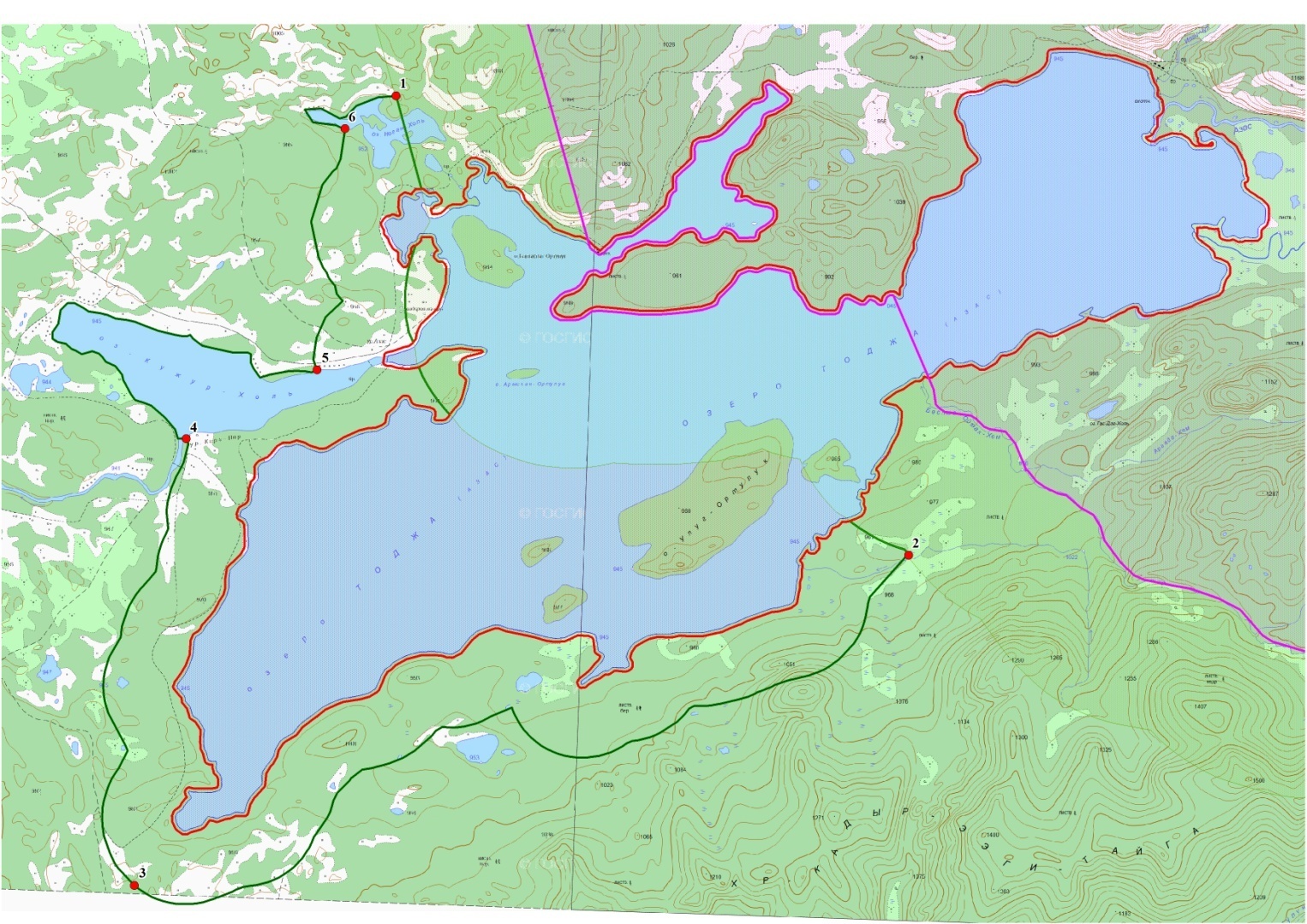 Масштаб 1:60 000Условные обозначения                             Граница памятника природы;                             Граница охранной зоны памятника природы;      ●1                   Поворотная точка и её номер;                                     Граница заповедника «Азас»;                                     Граница охранной зоны заповедника «Азас»;2) в Положении о памятнике природы республиканского значения «Озеро Тере-Холь»:а) раздел 3 изложить в следующей редакции:«3. Местоположение, площадь и описание границ памятника природы республиканского значения «Озеро Тере-Холь»3.1. Гидрологический памятник природы расположен в Сибирском федеральном округе, на юго-востоке Республики Тыва, в верховьях р. Каа-Хем, в Тере-Хольском кожууне, самом высокогорном, обособленном кожууне Республики Тыва, в труднодоступных горах, в Тере-Хольской тектонической котловине на высоте 1300 м над уровнем моря. Памятник природы находится в юго-восточной части Республики Тыва в горно-таежной местности Тере-Холь, в юго-западной части таежно-лесной Тере-Хольской тектонической котловины, расположенной в бассейне р. Балыктыг-Хем на высоте около 1300 м над уровнем моря. Тере-Холь – одно из самых красивых, но и самых труднодоступных озер.3.2. Общая площадь особо охраняемой природной территории – 7370,45 га, в том числе:  площадь памятника природы – 3418,75 га;площадь охранной зоны – 3951,7 га.Памятник природы «Озеро Тере-Холь» включает акваторию озера (водная поверхность и острова).3.3. Каталог координат поворотных точек границы памятника природы республиканского значения «Озеро Тере-Холь» МСК-169  общей площадью 3418,75 га3.4. Охранная зона памятника природы представляет собой зону шириной 1000 метров, прилегающую к границе памятника природы по её периметру площадью 3951,78 га.3.5. Описание границ охранной зоны.Граница охранной зоны памятника природы проходит от точки № 1 с координатами 50°36'7.59" с.ш., 97°20'8.71" в.д., расположенной у юго-западной оконечности озера, в 1000 м от береговой линии озера идет общим северо-восточным направлением до точки № 2 с координатами 50°41'9.96" с.ш., 97°26'49.94" в.д., расположенной на левом берегу р. Салдам, в 1200 м от ее истока. Далее граница охранной зоны идет общим южным направлением до точки № 3 с координатами 50°36'7.11" с.ш., 97°25'13.85" в.д., находящейся на пересечении с р. Айыл, в 1200 м от ее устья. Затем граница проходит на расстоянии 1000 м от берега озера, огибая его с южной стороны, в первоначальную точку описания.3.6. Каталог координат поворотных точек границы охранной зоны памятника природы республиканского значения «Озеро Тере-Холь» МСК-169 общей площадью 3951,78 габ) дополнить приложением следующего содержания:«Приложение к Положению о памятнике природы республиканского значения «Озеро Тере-Холь»Карта-схема расположения памятника природы регионального значения «Озеро Тере-Холь»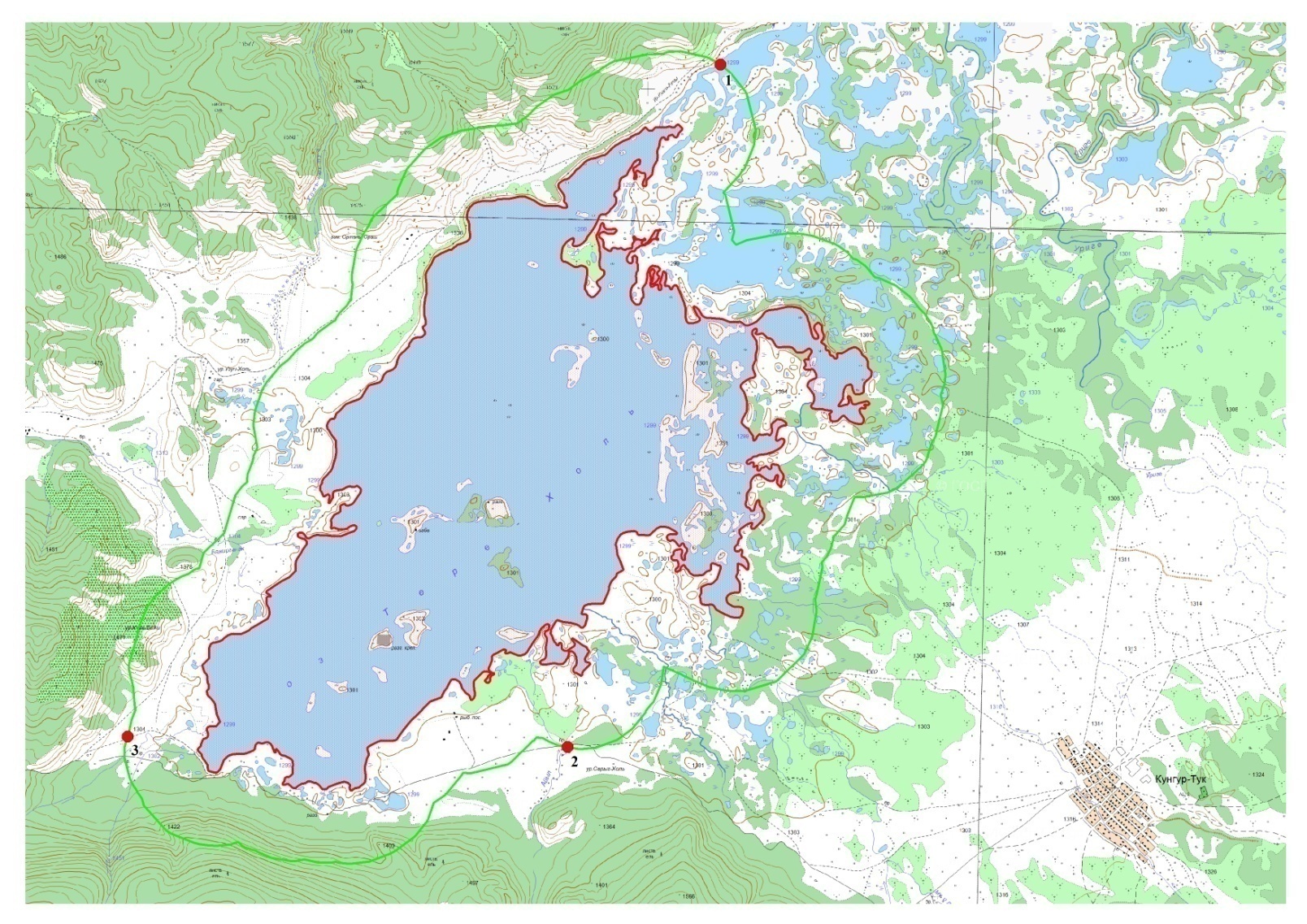 Масштаб 1:60 000Условные обозначения                             Граница памятника природы                             Граница охранной зоны памятника природы●1                         Поворотная точка и её номер»;3) в Положении о памятнике природы республиканского значения «Уш-Белдирские источники»:а) раздел 3 изложить в следующей редакции:«3. Местоположение, площадь и описание границ памятника природы республиканского значения «Уш-Белдирские источники»3.1. Гидрогеологический памятник природы расположен в Сибирском федеральном округе, северо-восточной части Республики Тыва, в Каа-Хемском кожууне. Памятник природы расположен на высоте 1127 м на правом берегу реки Шишхид-Гол, при слиянии ее с реками Буссийн-Гол и Белин, в 360 км к востоку от г. Кызыла и в 1,5 км от границы Россия – Монголия.3.2. Площадь охранной зоны памятника природы составляет 127,13 га.3.3. Описание границ охранной зоны.Северная граница охранной зоны памятника природы проходит от точки № 1 с координатами 51°28'32.96" с.ш., 98°2'42.90" в.д., расположенной в 0,06 км восточнее правого берега р. Шишиг-Гол, в 0,27 км северо-западнее устья р. Чаваш (правый приток р. Шишиг-Гол) проходит прямой линией в северо-восточном направлении до точки № 2 с координатами 51°28'40.99" с.ш., 98°3'29.52" в.д., расположенной на пересечении с дорогой, ведущей к взлетно-посадочной полосе. Восточная граница от точки № 2 с координатами 51°28'40.99" с.ш., 98°3'29.52" в.д., граница идет в юго-восточном направлении до точки N 3 с координатами 51°28'30.15" с.ш., 98°3'46.77" в.д., расположенной на вершине горы с отметкой высот 1239 м, далее идет прямой линией в юго-западном направлении расстоянием 1,2 км до точки № 4 с координатами 51°27'54.09" с.ш., 98°3'26.15" в.д.Южная граница от № 4 с координатами 51°27'54.09" с.ш., 98°3'26.15" в.д., граница идет прямой линией в западном направлении, пересекая протоку р. Шишиг-Гол, расстоянием 0,4 км до точки N 5 с координатами 51°27'54.24" с.ш., 98°3'5.98" в.д.Западная граница от точки № 5 с координатами 51°27'54.24" с.ш., 98°3'5.98" в.д., граница идет прямой линией в северо-западном направлении расстоянием 0,33 км до точки № 6 с координатами 51°28'2.24" с.ш., 98°2'54.09" в.д., далее следует в том же направлении прямой линией до точки № 7 с координатами 51°2'40.97" с.ш., 51°28'19.90" в.д., расположенной в 0,35 км юго- западнее от устья р. Чаваш (правый приток р. Шишиг-Гол), в 0,037 км восточнее правого берега р. Шишиг-Гол и далее в северо-восточном направлении прямой линией до первоначальной точки описания.3.4. Каталог координат поворотных точек границы охранной зоны памятника природы республиканского значения Уш-Белдирские источники МСК-168 общей площадью 127,13 габ) дополнить приложением следующего содержания:«Приложение к Положению о памятнике природы республиканского значения «Уш-Белдирские источники»Карта-схема расположения памятника природы регионального значения «Уш-Белдирские источники»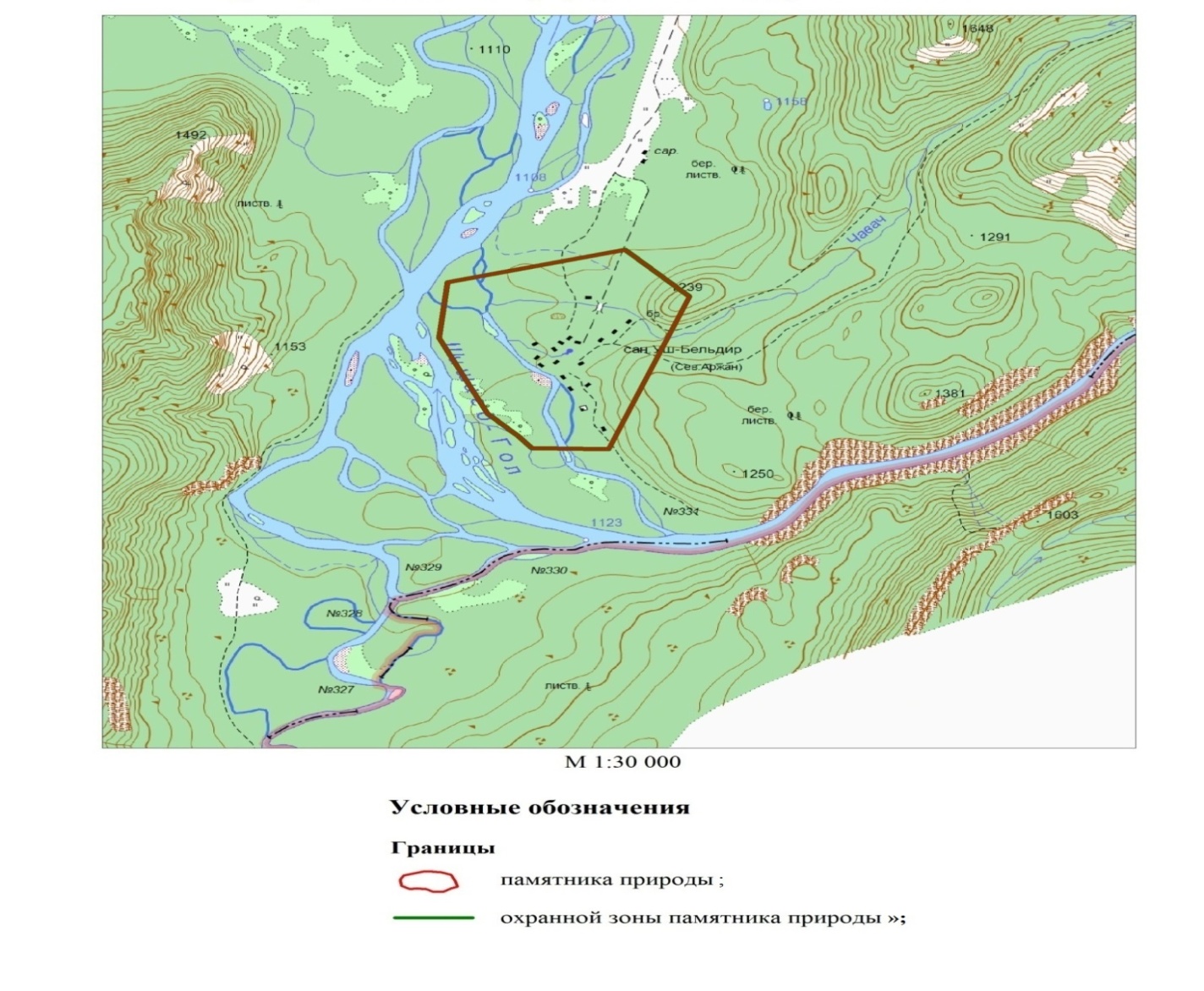 4) в Положении о памятнике природы республиканского значения «Бай-Талский источник «Шивилиг»:а) раздел 3 изложить в следующей редакции:«3. Местоположение, площадь и описание границ памятника природы республиканского значения «Бай-Талский источник «Шивилиг»3.1. Гидрогеологический памятник природы регионального значения «Бай-Талский источник «Шивилиг» расположен в Сибирском федеральном округе, юго-западной части Республики Тыва, в центральной части муниципального образования «Бай-Тайгинский кожуун» на склоне пади Шивилиг, на левом берегу р. Хемчик-Даг северо-западнее оз. Мешпен-Холь, в 12 км от с. Кызыл-Даг.3.2. Площадь охранной зоны памятника природы составляет 314,01 га.3.3. Граница охранной зоны памятника природы «Бай-Талский источник «Шивилиг» имеет форму окружности с радиусом 1000 м от центра особо охраняемой природной территории. Географические координаты центра особо охраняемой природной территории: 50°59'46,44" с.ш., 89°55'10,53" в.д.3.4. Каталог координат поворотных точек границы охранной зоны памятника природы республиканского значения «Бай-Талский источник «Шивилиг» МСК-166  общей площадью 314,01 га.б) дополнить приложением следующего содержания:«Приложение к Положению о памятнике природы республиканского значения «Бай-Талский источник «Шивилиг»Карта-схема расположения памятника природы регионального значения «Бай-Талский источник «Шивилиг»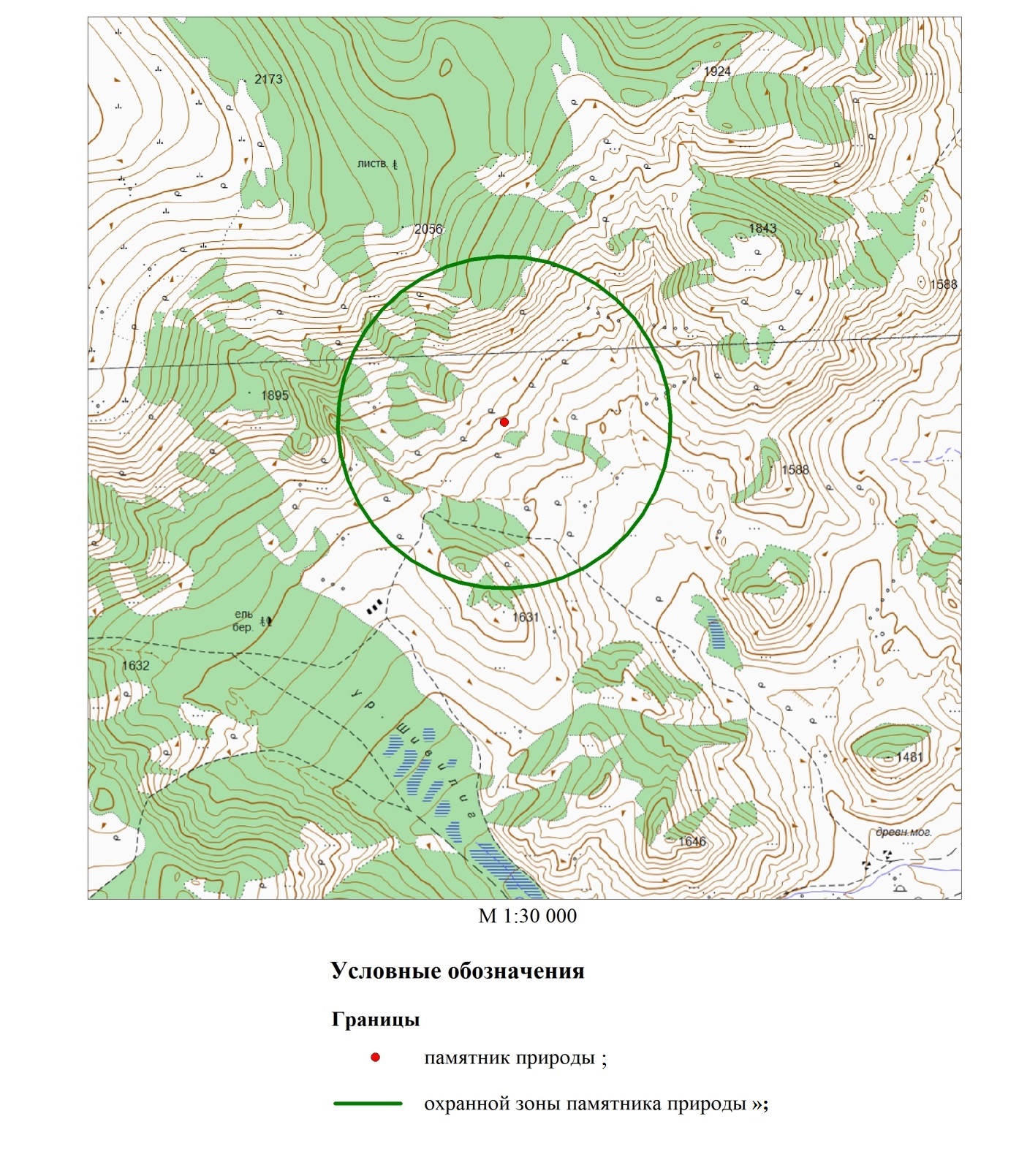 5) в Положении о памятнике природы республиканского значения «Озеро Кара-Холь»:а) раздел 3 изложить в следующей редакции:«3. Местоположение, площадь и описание границ памятника природы республиканского значения «Озеро Кара-Холь»3.1. Гидрологический памятник природы расположен в Сибирском федеральном округе, северо-западной части Республики Тыва, в северной части на землях муниципального образования «Бай-Тайгинский кожуун», в высокогорных отрогах хребта Западный Саян, в восточных отрогах Шапшальского хребта, у подножия горы Ажы-Тайга с более чем трехкилометровым пиком.3.2. Площадь памятника природы составляет 4226,48 га. Площадь водной поверхности озера – 1475,49 га.3.3. Граница памятника природы проходит параллельно берегу озера по всему периметру на расстоянии 1000 м.3.4. Каталог координат поворотных точек границы  памятника природы республиканского значения «Озеро Кара-Холь» МСК-166 общей площадью 4226,48 габ) дополнить приложением следующего содержания:«Приложение к Положению о памятнике природы республиканского значения «Озеро Кара-Холь»Карта-схема расположения памятника природы регионального значения «Озеро Кара-Холь»          6) в Положении о памятнике природы республиканского значения «Тарысские источники»: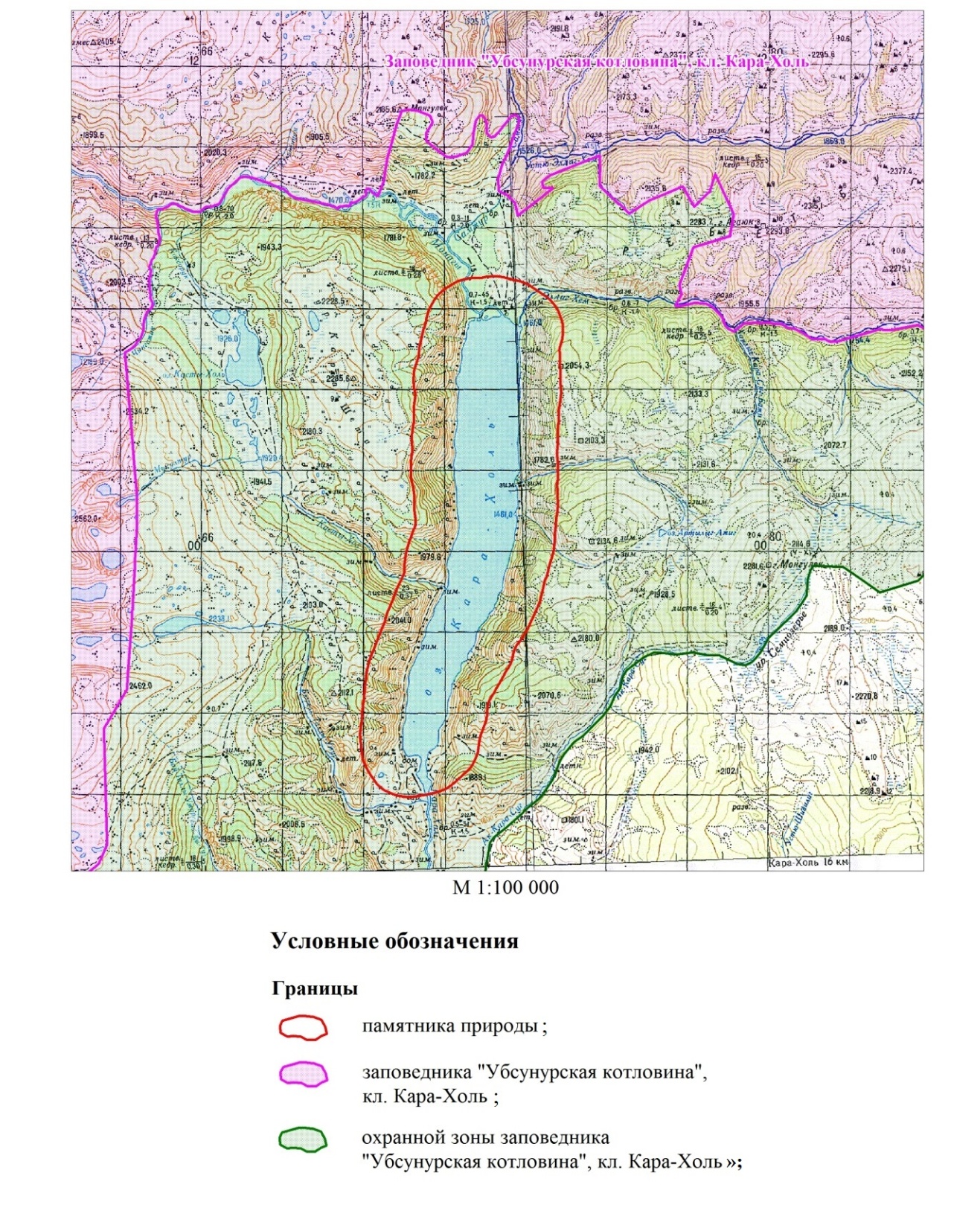 а) раздел 3 изложить в следующей редакции:«3. Местоположение, площадь и описание границ охранной зоны памятника природы республиканского значения «Тарысские источники»3.1. Гидрогеологический памятник природы расположен в Сибирском федеральном округе, юго-восточной части Республики Тыва, Тере-Хольском кожууне, почти на границе с Монголией, в 70 км юго-восточнее п. Кунгуртук.3.2. Площадь памятника природы составляет 314,0 га.3.3. Граница охранной зоны памятника природы «Тарысские источники» имеет форму окружности с радиусом 1000 м от центра особо охраняемых природных территорий.Географические координаты центра ООПТ: 50°22'23.33" с.ш., 98°11'52.60" в.д.3.4. Каталог координат поворотных точек границы охранной зоны памятника природы республиканского значения «Тарысские источники» МСК-169 общей площадью 314,00 габ) дополнить приложением следующего содержания:«Приложение к Положению о памятнике природы республиканского значения «Тарысские источники»Карта-схема расположения памятника природы регионального значения «Тарысские источники»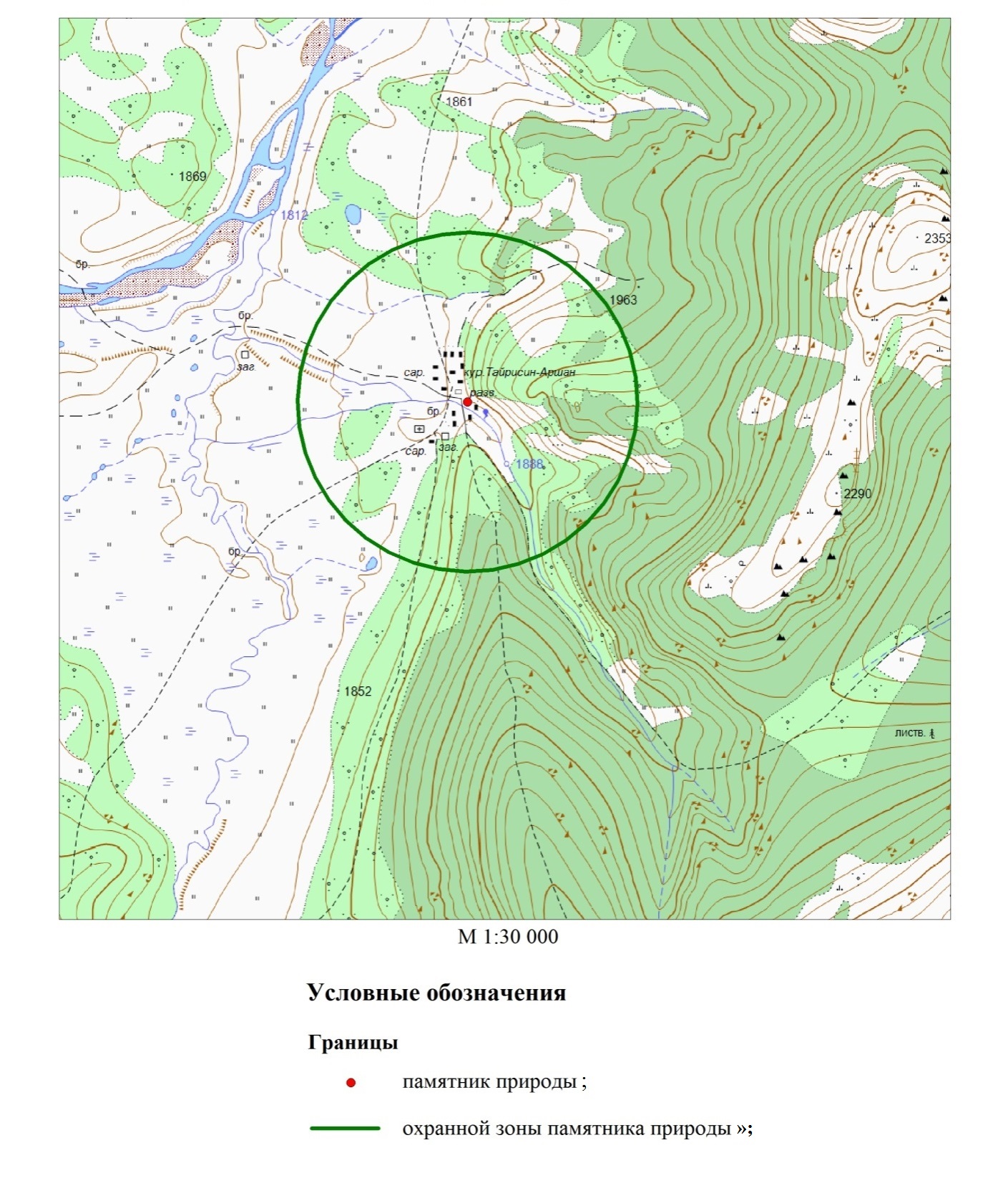 7) в Положении о памятнике природы республиканского значения «Хутинский порог»:а) раздел 3 изложить в следующей редакции:«3. Местоположение, площадь и описание границ охранной зоны памятника природы республиканского значения «Хутинский порог»3.1. Гидрологический памятник природы в Сибирском федеральном округе, центральной части Республики Тыва на землях государственного лесного фонда, на землях муниципальных образований «Пий-Хемский кожуун» и «Кызылский кожуун» в нижней трети р. Большой Енисей (Бий-Хем).3.2. Протяженность порога составляет 2,5 км Большой Енисей зажат с обеих сторон скалами, русло сужается здесь до 80 м. Скалистая гора Демир-Сал нависает над потоком бурлящей воды. Это самое трудно проходимое и интересное место в нижнем течении Большого Енисея.3.3. Площадь охранной зоны памятника природы составляет 108,53 га.3.4. Описание границ охранной зоны памятника природы «Хутинский порог».Восточная граница охранной зоны идет от точки № 1 с координатами 52°21'12.56" с.ш., 94°42'47.12" в.д., расположенной на левом берегу р. Бол. Енисей (Бий-Хем) на расстоянии 0,2 км от берега и в 2,0 км южнее устья руч. Пригонный (левый приток р. Большой Енисей (Бий-Хем) на расстоянии 200 м от берега               р. Большой Енисей (Бий-Хем) в южном направлении по лесному массиву Туранского участкового лесничества на территории Кызылского кожууна до точки № 2 с координатами 52°20'15.51" с.ш., 94°41'55.76" в.д., расположенной на левом берегу              р. Большой Енисей (Бий-Хем) в 0,2 км юго-восточнее устья безымянного ручья, далее поворачивает на север и прямой линией, пересекая реку, проходит до точки № 3 с координатами 52°20'31.46" с.ш., 94°41'55.63" в.д., расположенной на правом берегу р. Большой Енисей (Бий-Хем) в 0,6 км, считая по прямой, северо-восточнее от устья руч. Сопатый (правый приток р. Большой Енисей (Бий-Хем).Западная граница проходит от точки N 3 с координатами 52°20'31.46" с.ш., 94°41'55.63" в.д., расположенной на правом берегу р. Большой Енисей (Бий-Хем) в 0,6 км, считая по прямой, северо-восточнее от устья руч. Сопатый (правый приток р. Большой Енисей (Бий-Хем) общим северо-восточным направлением на расстоянии 200 м от берега р. Большой Енисей (Бий-Хем) по лесному массиву Туранского участкового лесничества на территории Пий-Хемского кожууна до точки № 4 с координатами 52°21'8.50" с.ш., 94°42'20.02" в.д., расположенной на правом берегу р. Большой Енисей (Бий-Хем), далее граница идет прямой линией в восточном направлении, пересекая реку, в первоначальную точку описания. Территория памятника природы входит в кадастровые кварталы – 2901001 и 49000001.3.5. Каталог координат поворотных точек границы охранной зоны памятника природы республиканского значения «Хутинский порог» МСК-167 общей площадью 108,53 габ) дополнить приложением следующего содержания:«Приложение к Положению о памятнике природы республиканского значения «Хутинский порог»Карта-схема расположения памятника природы регионального значения «Хутинский порог»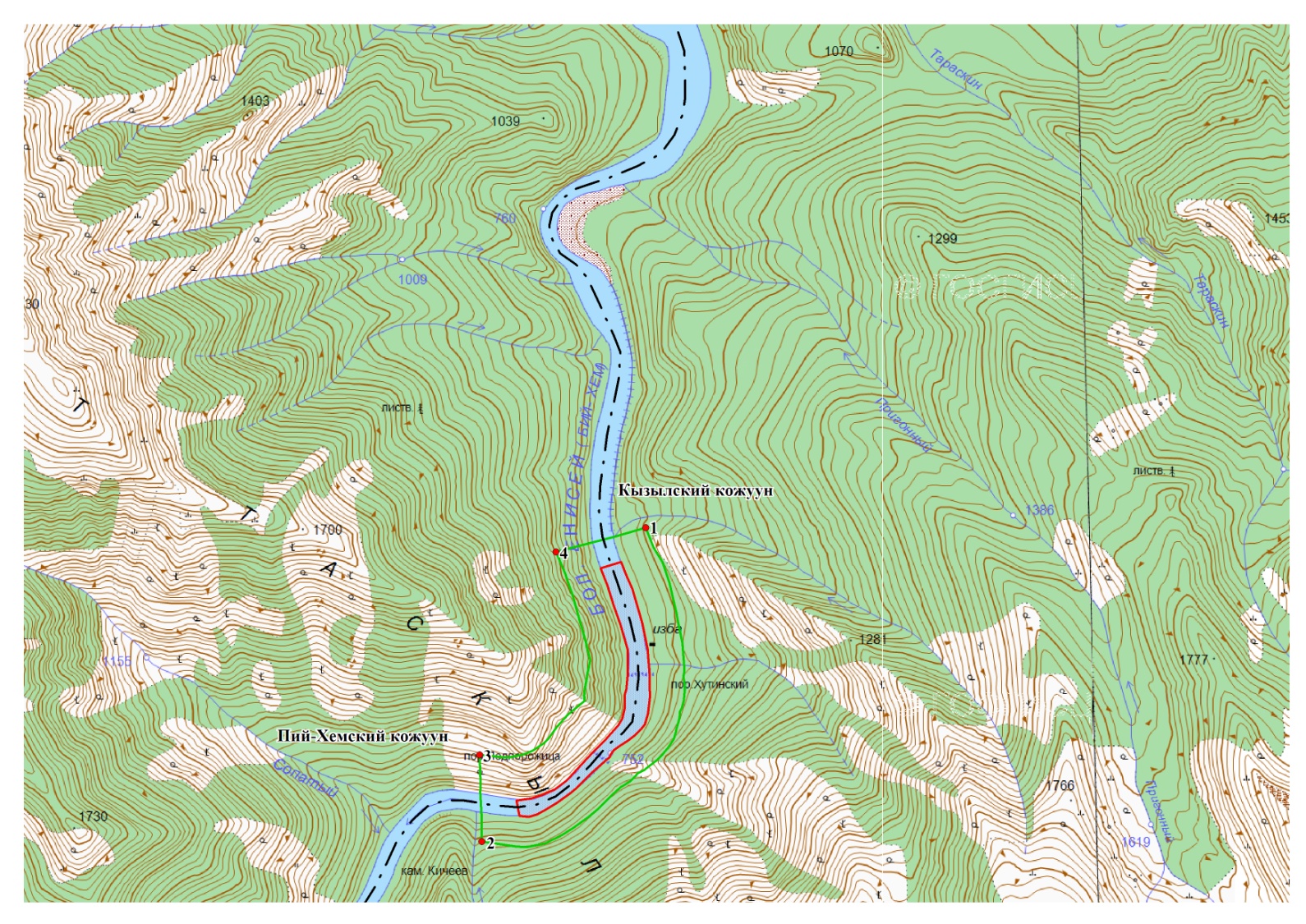 Масштаб 1:25 000Условные обозначения           Граница охранной зоны памятника природы;           Граница памятника природы;     ●1                   Поворотная точка и её номер;                       Граница муниципального образования»;8) в Положении о памятнике природы республиканского значения «Суг-Бажынский источник»:а) раздел 3 изложить в следующей редакции:«3. Местоположение, площадь и описание границ охранной зоны памятника природы республиканского значения «Суг-Бажынский источник»3.1. Гидрологический памятник природы расположен в Сибирском федеральном округе, восточной части Республики Тыва, в западной части муниципального образования «Каа-Хемский кожуун», в 6 км от с. Суг-Бажы, к северо-западу от совхоза «Советская Тува», восточнее пгт. Каа-Хем.3.2. Площадь охранной зоны памятника природы составляет 5,21 га.3.3. Граница охранной зоны памятника природы имеет форму окружности с радиусом 100 м от источника. Географические координаты памятники природы «Суг-Бажынский источник»: 51°43'44.46" с.ш., 94°45'5.01" в.д.; 51°43'43.91" с.ш, 94°45'10.63" в.д. 3.4. Каталог координат поворотных точек границы охранной зоны памятника природы республиканского значения «Суг-Бажынский источник» МСК-168 общей площадью 5,21 габ) дополнить приложением следующего содержания:«Приложение к Положению о памятнике природы республиканского значения «Суг-Бажынский источник»Карта-схема расположения памятника природы регионального значения «Суг-Бажинский источник»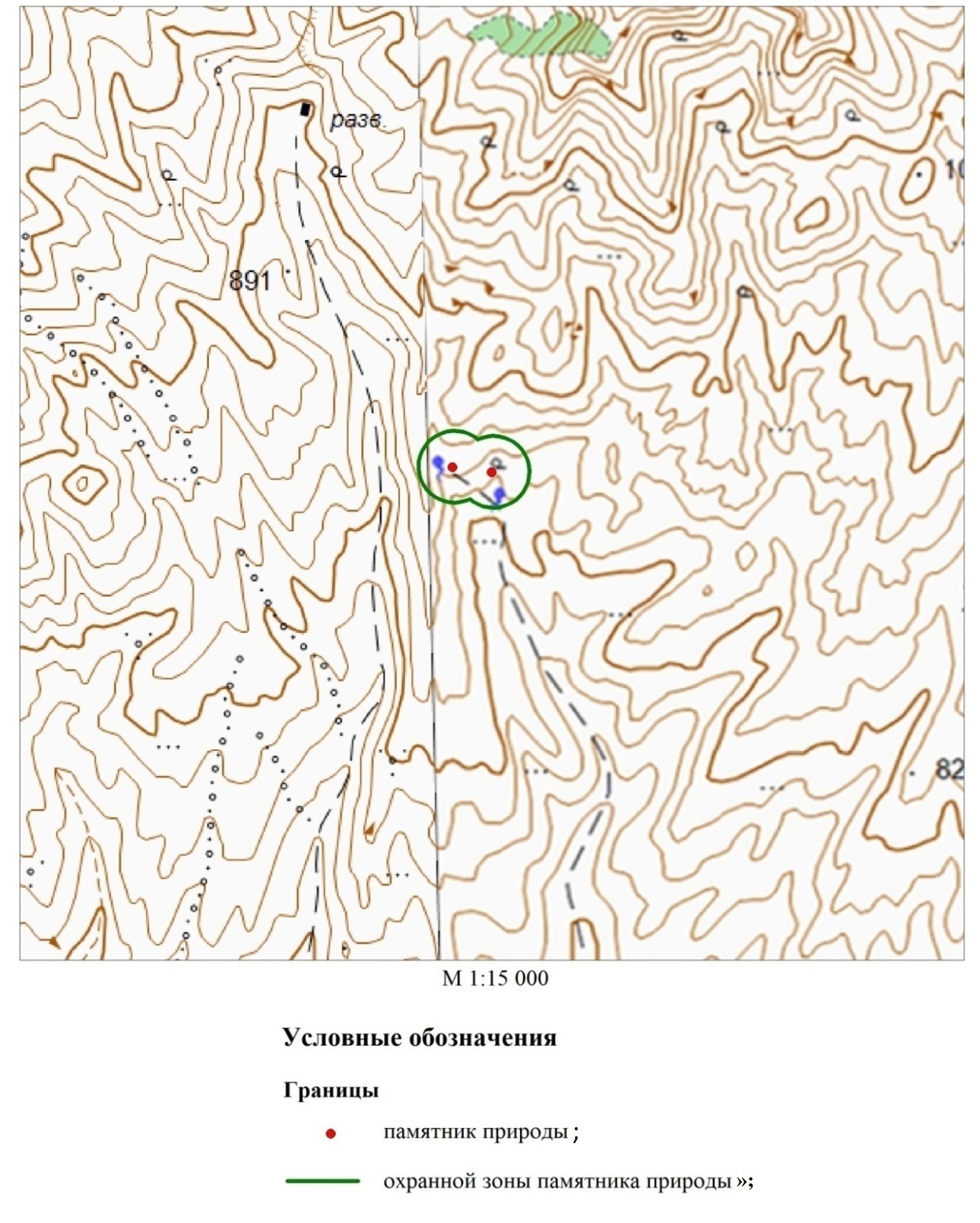 Масштаб 1:15 000Условные обозначения     ●                     Граница памятника природы памятник природы;           Граница охранной зоны памятника природы».2. Разместить настоящее постановление на «Официальном интернет-портале правовой информации» (www.pravo.gov.ru) и официальном сайте Республики Тыва  в информационно-телекоммуникационной сети «Интернет».Первый заместитель Председателя   Правительства Республики Тыва	                А. БрокертОбозначениехарактерных точек границКоординаты, мКоординаты, мОбозначениехарактерных точек границХY1231303468.94140434.462303499.56140454.483303499.79140454.694303543.82140483.825303550.98140489.556303594.54140531.677303641.93140561.798303716.21140588.829303851.40140620.1210303941.19140635.9311303950.97140634.8512303995.01140594.0713304008.98140569.1914304018.69140556.8115304021.90140554.1416304025.22140551.7917304028.88140549.6618304032.54140547.8619304036.43140546.3420304040.40140545.1621304044.41140544.3222304048.54140543.8123304049.32140543.7324304151.43140537.1525304156.66140537.1226304160.78140537.4227304164.90140538.1528304168.92140539.1429304177.62140542.7130304228.64140569.1131304231.88140570.9232304235.35140573.2233304238.60140575.8434304241.50140578.7135304244.31140581.7336304246.78140585.0737304251.85140594.3438304270.40140638.8839304272.21140643.9740304318.41140800.6441304333.78140834.8942304348.45140848.3543304361.13140832.3344304364.30140703.8145304364.49140700.2746304364.60140699.1147304383.05140543.8748304356.73140400.0749304356.61140399.1950304356.03140394.2451304350.19140302.4552304221.90140132.3853304164.96140086.3854304164.06140085.5755304161.05140082.8056304153.64140073.3957304098.08139981.5158304097.41139980.4959304097.08139980.0260304095.15139976.3661304093.46139972.5562304091.06139963.9263304066.77139836.3964304066.30139833.6765304065.94139829.5266304065.91139825.3667304066.01139823.1168304075.26139701.3069304076.20139694.6170304077.18139690.7971304099.86139614.8172304101.86139545.4473304102.27139540.2074304102.91139536.1075304103.99139532.0776304105.42139528.1977304107.07139524.4478304109.15139520.8279304111.36139517.3380304114.01139514.1281304116.78139511.1182304119.87139508.2983304123.20139505.7684304126.62139503.5685304130.30139501.6386304134.05139499.9787304138.05139498.6588304142.07139497.6789304146.17139497.0390304150.29139496.7391304154.40139496.7892304158.19139497.1893304242.05139507.9294304243.61139508.1295304247.63139508.9896304251.64139510.1197304255.43139511.5898304259.23139513.4099304262.79139515.49100304266.15139517.84101304269.29139520.55102304272.30139523.46103304274.99139526.58104304277.34139529.96105304279.50139533.49106304283.79139543.81107304308.13139628.47108304354.96139745.51109304356.21139748.82110304383.46139834.09111304421.26139881.56112304437.59139893.51113304480.41139925.01114304541.34139936.59115304542.03139936.73116304609.34139950.59117304611.66139951.11118304622.93139955.54119304688.58139990.91120304700.10139999.41121304895.99140193.07122304954.94140224.41123305256.03140303.43124305484.93140302.69125305535.69140270.38126305550.13140248.51127305548.75140207.41128305548.84140204.08129305549.15140199.93130305549.79140195.84131305550.76140191.82132305552.07140187.86133305553.71140184.10134305555.69140180.43135305557.89140176.93136305560.43140173.65137305563.19140170.57138305563.42140170.35139305593.16140140.58140305606.12140131.24141305609.88140129.52142305613.78140128.12143305617.77140127.08144305621.77140126.30145305625.89140125.93146305630.01140125.91147305634.23140126.16148305638.26140126.81149305646.95140129.34150305668.81140137.98151305669.82140138.45152305673.62140140.19153305677.17140142.27154305680.53140144.63155305683.78140147.27156305686.70140150.17157305689.50140153.29158305691.97140156.60159305694.11140160.15160305695.91140163.87161305697.49140167.66162305698.74140171.67163305700.12140178.94164305700.13140179.08165305779.42140118.00166305792.38140110.77167305796.38140109.46168305800.05140108.61169305870.40140094.35170305879.66140082.25171305881.32140046.63172305872.68139948.11173305866.19139944.40174305837.80139942.14175305835.37139941.89176305831.35139941.16177305827.34139940.16178305823.43139938.76179305819.61139937.07180305816.06139935.14181305804.76139925.81182305762.28139878.81183305762.07139878.60184305759.47139875.41185305757.12139871.95186305754.99139868.36187305754.42139867.15188305753.31139864.62189305751.82139860.76190305750.68139856.76191305749.88139852.68192305749.41139848.87193305748.56139837.24194305718.69139814.84195305670.61139812.36196305667.72139812.11197305663.59139811.45198305659.59139810.46199305648.08139805.62200305613.69139785.58201305596.65139783.91202305576.25139794.87203305564.25139799.43204305520.15139791.75205305478.39139771.13206305466.44139764.47207305458.89139750.50208305457.18139742.42209305456.79139734.11210305457.74139725.87211305461.67139714.13212305468.38139703.69213305473.92139698.01214305525.59139653.03215305538.66139644.78216305542.55139643.33217305546.56139642.15218305550.56139641.37219305554.67139640.87220305557.89139640.71221305632.89139639.97222305634.78139640.02223305636.57139640.09224305641.48139640.65225305647.38139641.57226305657.75139628.72227305686.28139582.40228305696.78139570.29229305700.10139567.74230305700.21139567.68231305770.77139518.31232305781.65139512.58233305825.50139495.91234305875.73139449.93235305888.80139441.35236305892.58139439.82237305896.57139438.58238305897.68139438.29239305944.68139426.84240306007.89139393.50241306019.78139389.07242306023.90139388.30243306028.01139387.80244306032.13139387.71245306036.25139387.95246306040.38139388.54247306044.38139389.46248306054.86139393.68249306087.81139411.38250306090.84139413.12251306100.10139420.68252306129.90139451.58253306130.24139451.93254306132.93139455.03255306135.39139458.36256306141.15139469.82257306155.20139509.81258306163.43139527.58259306164.12139529.22260306165.58139533.06261306166.61139537.02262306167.42139541.10263306167.88139545.24264306168.02139549.38265306167.72139553.54266306167.19139557.63267306166.21139561.65268306165.24139564.99269306148.50139613.07270306147.12139621.44271306148.59139627.36272306164.18139643.11273306181.56139645.51274306263.59139614.99275306273.81139612.41276306277.69139611.96277306282.38139611.94278306352.72139613.81279306353.17139613.80280306354.27139613.87281306358.17139614.25282306404.84139620.63283306406.17139620.81284306410.19139621.62285306414.21139622.81286306417.99139624.27287306421.80139626.08288306425.37139628.25289306428.70139630.62290306438.24139640.34291306462.25139672.71292306462.37139672.91293306464.61139676.30294306466.65139679.97295306468.33139683.69296306469.80139687.63297306470.84139691.57298306471.65139695.64299306472.01139699.80300306472.02139703.94301306471.84139708.09302306471.20139712.16303306470.97139713.21304306462.99139750.41305306459.60139760.49306306459.60139760.70307306448.55139790.64308306452.66139790.75309306456.79139791.18310306460.92139792.05311306464.82139793.19312306468.72139794.58313306481.23139802.26314306507.06139823.80315306507.97139824.54316306510.88139827.39317306513.69139830.43318306516.15139833.75319306518.40139837.27320306520.29139840.94321306521.88139844.73322306523.14139848.69323306524.51139854.78324306533.81139915.96325306533.93139916.97326306534.28139919.70327306534.42139923.85328306534.22139928.00329306533.58139932.09330306532.72139936.16331306531.52139940.12332306529.99139943.94333306528.12139947.69334306526.03139951.17335306523.59139955.68336306521.73139959.36337306519.75139962.52338306478.88140024.42339306475.91140031.86340306482.56140061.21341306483.25140064.87342306488.24140098.05343306488.72140101.86344306488.86140106.00345306488.55140110.08346306488.02140114.23347306487.15140118.25348306485.96140122.21349306484.43140126.09350306482.56140129.78351306480.46140133.32352306477.93140136.69353306475.26140139.76354306472.29140142.72355306471.86140143.12356306416.64140191.79357306403.56140200.09358306399.67140201.62359306395.78140202.80360306391.67140203.65361306387.56140204.16362306383.43140204.31363306377.76140203.94364306370.63140203.11365306368.85140202.91366306364.84140202.12367306360.83140201.00368306356.93140199.51369306353.25140197.77370306349.67140195.68371306346.21140193.33372306343.07140190.70373306340.06140187.79374306337.35140184.68375306334.88140181.29376306332.73140177.76377306328.58140167.99378306313.67140118.96379306307.82140108.46380306287.94140097.77381306284.82140095.97382306281.46140093.64383306278.22140091.03384306275.31140088.12385306272.62140085.01386306270.15140081.70387306267.90140078.17388306266.09140074.44389306264.50140070.63390306263.25140066.63391306262.34140062.62392306261.76140058.54393306206.91140076.12394306190.25140082.07395306192.50140137.31396306214.45140195.14397306252.03140238.22398306302.29140285.60399306302.74140286.07400306305.54140289.05401306312.62140299.62402306329.54140333.46403306330.21140334.69404306331.80140338.48405306333.03140342.49406306333.95140346.49407306334.64140350.77408306347.48140474.67409306383.70140534.77410306384.03140535.23411306385.96140538.91412306387.66140542.71413306389.56140544.53414306392.43140541.51415306394.42140539.59416306430.05140508.40417306443.13140500.17418306447.01140498.64419306451.01140497.53420306455.01140496.67421306459.12140496.18422306463.24140496.01423306466.02140496.13424306524.46140499.62425306527.26140499.87426306531.38140500.53427306535.39140501.52428306539.29140502.80429306543.09140504.46430306555.84140513.23431306584.50140540.40432306673.33140544.57433306676.44140544.83434306680.56140545.49435306684.57140546.40436306688.48140547.67437306692.28140549.28438306695.97140551.23439306707.48140560.33440306738.64140593.53441306738.87140593.80442306741.55140596.92443306748.43140608.85444306765.95140651.79445306805.76140683.50446306825.63140691.89447306827.86140691.05448306843.57140659.44449306839.79140592.00450306839.64140589.40451306839.85140585.25452306840.16140581.98453306842.93140562.78454306844.98140554.19455306846.41140550.37456306848.15140546.61457306850.23140543.00458306852.66140539.65459306855.33140536.44460306858.21140533.49461306861.30140530.75462306864.62140528.28463306868.16140526.15464306871.84140524.29465306875.71140522.69466306879.60140521.52467306883.71140520.60468306883.93140520.54469306901.72140517.42470306908.95140516.70471306913.07140516.80472306917.18140517.19473306921.30140517.91474306925.32140519.04475306929.22140520.43476306932.91140522.13477306936.59140524.13478306939.95140526.51479306949.58140535.83480306972.24140564.65481306972.36140564.78482306974.82140568.17483306976.86140571.69484306978.78140575.43485306980.25140579.30486306981.37140583.21487306982.29140587.31488306982.77140591.11489306986.97140637.34490306987.09140638.84491306987.11140642.99492306986.91140647.08493306986.28140651.23494306985.43140655.24495306984.33140658.52496306963.13140718.92497306961.82140722.34498306945.48140759.94499306938.67140771.27500306900.14140819.28501306887.99140830.17502306884.43140832.25503306880.65140834.04504306876.78140835.51505306872.77140836.61506306868.78140837.44507306864.66140837.89508306860.54140838.06509306853.42140837.42510306823.45140832.72511306819.44140831.92512306754.89140816.37513306757.68140817.85514306760.82140819.66515306764.29140822.02516306767.42140824.59517306770.44140827.50518306773.25140830.53519306775.72140833.86520306777.85140837.38521306779.77140841.12522306782.71140849.04523306789.78140874.98524306789.90140875.66525306790.83140879.68526306791.29140883.81527306791.55140887.96528306791.35140892.12529306790.83140896.20530306790.06140900.29531306788.88140904.25532306787.35140908.13533306785.58140911.81534306783.49140915.37535306781.62140918.11536306757.89140950.03537306746.19140961.33538306742.63140963.53539306740.31140964.84540306729.33140970.43541306711.53141005.58542306702.48141018.09543306699.51141020.91544306696.19141023.44545306692.76141025.77546306692.64141025.85547306642.09141056.19548306607.97141078.05549306599.35141104.23550306602.40141178.43551306602.55141181.50552306602.22141185.65553306601.59141189.74554306600.72141193.75555306599.64141197.29556306584.68141239.58557306578.42141251.60558306576.00141254.88559306575.88141254.95560306554.35141280.81561306542.07141291.43562306538.53141293.43563306536.97141294.19564306469.64141325.41565306439.69141340.02566306394.79141382.44567306359.36141425.55568306353.50141431.63569306315.33141464.63570306240.36141536.49571306193.32141592.27572306153.82141655.28573306148.29141662.53574306110.75141703.38575306110.09141704.02576306080.36141735.24577306050.69141789.40578306022.93141881.99579306022.50141883.43580305990.77141978.84581305990.56141979.45582305977.88142015.66583305971.67142049.81584305970.73142106.42585305970.32142111.25586305969.67142115.40587305968.70142119.43588305967.72142122.63589305938.89142202.44590305932.53142214.53591305929.99142217.76592305927.22142220.83593305926.90142221.09594305857.26142289.62595305814.63142353.26596305791.85142389.55597305842.61142440.18598305843.95142441.60599305905.95142508.33600305955.03142540.91601305963.09142547.67602305994.27142579.70603305994.58142580.03604305997.28142583.16605305999.76142586.46606306002.01142590.00607306003.81142593.65608306006.99142602.63609306029.78142694.38610306057.12142801.89611306090.93142845.55612306091.26142845.96613306139.23142909.17614306216.85142997.41615306217.18142997.82616306354.76143157.84617306393.13143186.00618306401.41143193.63619306438.44143236.63620306502.32143251.89621306591.35143269.36622306591.57143269.43623306595.59143270.42624306599.50143271.69625306608.88143276.44626306638.28143295.50627306648.79143304.67628306684.59143345.78629306687.82143346.77630306774.68143337.86631306777.91143337.70632306779.34143337.62633306781.58143337.67634306843.57143339.82635306846.90143340.00636306850.92143340.66637306854.93143341.57638306858.96143342.78639306862.75143344.37640306866.43143346.27641306869.90143348.46642306881.65143359.54643306907.62143393.79644306978.18143456.54645306979.41143457.69646307081.02143554.66647307084.26143558.03648307096.40143571.96649307113.54143573.82650307255.75143572.59651307258.09143572.63652307260.31143572.77653307266.68143573.67654307308.69143582.61655307312.59143583.68656307316.49143585.01657307320.29143586.68658307323.98143588.70659307327.44143590.92660307330.69143593.47661307339.66143603.55662307376.44143657.98663307376.67143658.25664307378.82143661.84665307380.61143665.50666307382.20143669.37667307384.14143676.70668307402.20143770.98669307413.30143815.86670307458.66143903.83671307525.03143984.57672307579.11144029.00673307581.22144030.83674307671.41144113.90675307750.39144185.43676307750.74144185.70677307808.99144239.28678307812.69144243.13679307889.67144330.93680307919.06144362.47681307919.28144362.67682307921.98144365.85683307924.32144369.24684307926.47144372.75685307930.79144383.53686307953.33144466.89687307974.77144509.04688307994.03144525.15689308033.09144525.69690308103.52144508.57691308110.85144507.36692308113.74144507.15693308117.87144507.17694308144.04144508.47695308147.04144508.73696308151.04144509.37697308155.17144510.29698308159.07144511.63699308162.87144513.24700308166.56144515.18701308170.02144517.40702308173.27144519.89703308176.41144522.66704308185.62144534.89705308201.19144564.03706308201.64144564.98707308203.35144568.71708308204.81144572.64709308205.84144576.64710308206.65144580.72711308207.01144584.80712308207.04144588.94713308206.86144593.10714308206.22144597.18715308205.24144601.20716308203.94144605.09717308182.44144663.13718308175.98144675.28719308173.44144678.49720308094.00144770.56721308081.12144804.60722308074.43144816.83723308072.33144819.57724308007.57144894.87725307995.07144905.31726307991.41144907.22727307987.64144908.88728307983.76144910.20729307979.76144911.25730307975.64144911.89731307971.51144912.20732307967.42144912.22733307961.17144911.53734307927.62144905.79735307926.96144905.66736307922.85144904.75737307918.95144903.55738307915.14144901.95739307911.46144900.07740307907.88144897.84741307897.46144888.27742307819.75144793.80743307815.70144788.20744307786.62144740.82745307759.45144706.25746307759.34144706.11747307756.86144702.75748307754.73144699.14749307751.10144690.67750307725.72144611.82751307708.03144583.45752307686.12144571.97753307581.01144549.43754307577.01144548.43755307573.10144547.11756307561.93144540.92757307495.69144492.51758307493.91144491.09759307439.73144447.48760307362.00144412.06761307322.38144394.87762307321.83144394.60763307318.13144392.79764307307.85144385.26765307268.28144347.65766307267.83144347.19767307259.07144335.81768307210.69144249.51769307179.84144199.66770307159.21144179.07771307106.92144150.19772306996.02144111.07773306994.35144110.47774306897.90144072.60775306847.79144064.80776306795.62144065.92777306767.41144074.09778306763.34144080.73779306760.31144153.41780306760.01144157.14781306760.00144157.48782306752.01144222.11783306750.30144230.14784306748.98144234.03785306747.34144237.86786306745.36144241.48787306743.16144244.96788306740.64144248.24789306737.76144251.34790306734.77144254.15791306732.34144256.07792306698.80144281.28793306685.84144288.25794306681.96144289.50795306677.96144290.40796306673.84144291.06797306669.73144291.28798306665.61144291.20799306660.15144290.55800306611.01144281.87801306610.35144281.73802306606.33144280.80803306602.43144279.54804306612.45144310.83805306613.35144313.95806306614.39144317.95807306614.97144322.11808306615.33144326.18809306615.24144330.33810306615.24144330.46811306613.19144367.42812306612.47144373.49813306611.61144377.58814306610.29144381.52815306608.76144385.35816306606.90144389.03817306606.36144390.00818306558.64144471.37819306552.66144504.35820306535.97144640.54821306534.26144648.60822306533.17144652.00823306516.05144697.97824306509.46144710.13825306486.98144740.78826306475.37144752.16827306471.93144754.37828306468.29144756.30829306467.52144756.72830306430.13144773.79831306418.80144777.35832306414.69144777.99833306410.58144778.29834306405.90144778.20835306341.44144773.70836306338.78144773.46837306334.64144772.74838306330.63144771.74839306318.45144766.26840306260.99144730.55841306258.76144729.14842306247.90144718.74843306182.49144634.51844306180.27144631.33845306142.22144573.58846306120.61144555.23847306100.29144548.70848306066.46144547.12849306063.33144546.87850306059.33144546.21851306055.19144545.30852306051.30144544.02853306047.51144542.43854306043.80144540.49855306040.35144538.27856306036.99144535.77857306033.96144533.00858306031.05144530.04859306028.47144526.78860306023.16144517.57861306010.04144488.34862306009.24144486.65863306007.88144482.71864306006.74144478.70865306006.03144474.62866306005.69144470.20867305996.34144274.17868305996.20144271.32869305996.52144267.16870305997.04144263.08871305997.90144258.99872305999.10144255.03873306000.63144251.21874306002.49144247.53875306004.68144243.97876306007.11144240.62877306009.75144237.47878306012.75144234.59879306015.96144231.91880306017.07144231.09881306072.63144190.94882306091.38144167.33883306120.15144084.03884306123.24144065.45885306081.09144039.21886306075.61144035.31887306038.55144004.68888306037.68144003.94889306034.77144001.10890306031.94143998.00891306025.77143988.66892305986.92143911.71893305985.10143907.51894305962.43143850.10895305961.51143847.65896305960.37143843.66897305959.56143839.64898305958.99143835.51899305958.84143831.61900305958.89143775.68901305959.08143771.31902305959.59143767.17903305960.58143763.15904305961.77143759.19905305963.30143755.31906305965.06143751.62907305967.27143748.07908305969.68143744.71909305970.90143743.21910305999.27143709.87911306011.65143699.37912306015.31143697.37913306019.08143695.71914306022.96143694.39915306026.96143693.34916306027.29143693.26917306058.63143686.84918306082.86143666.53919306095.18143646.24920306092.88143589.98921306068.55143517.01922306051.09143489.92923306014.62143461.20924306008.33143455.38925305935.99143375.07926305935.76143374.86927305933.18143371.62928305927.44143361.92929305902.45143305.83930305899.71143297.82931305891.25143264.81932305890.90143263.80933305890.21143259.72934305889.73143255.57935305889.60143252.37936305889.46143107.17937305889.66143102.88938305890.18143098.72939305890.49143097.15940305903.95143030.58941305902.08143003.10942305847.09142856.72943305796.60142768.35944305758.02142740.17945305725.11142730.06946305722.77142729.26947305718.87142727.65948305708.25142721.05949305676.24142695.01950305675.34142694.20951305672.33142691.36952305669.52142688.34953305666.94142685.01954305664.69142681.56955305662.77142677.89956305661.06142674.10957305659.02142667.24958305646.04142610.23959305641.82142594.35960305625.78142574.51961305573.70142558.89962305514.42142548.96963305513.64142548.82964305509.52142547.90965305505.61142546.65966305501.82142545.09967305498.14142543.20968305494.53142540.99969305491.31142538.57970305488.19142535.79971305478.85142523.76972305449.33142470.20973305446.61142464.36974305434.62142433.88975305433.69142431.45976305432.56142427.44977305431.65142423.36978305431.17142419.28979305431.03142415.13980305431.23142410.98981305431.86142406.88982305432.73142402.80983305433.91142398.85984305435.46142395.03985305436.00142393.80986305454.97142353.99987305463.51142332.70988305456.82142283.07989305429.44142250.05990305332.99142205.67991305323.15142199.68992305251.77142144.29993305250.66142143.42994305240.11142131.45995305190.50142052.58996305190.27142052.18997305188.24142048.51998305184.96142040.50999305167.86141984.541000305142.68141927.471001305112.93141889.371002305050.96141843.511003304973.34141800.011004304966.30141797.951005304937.11141808.221006304901.39141840.111007304875.22141903.661008304862.84141966.151009304870.68142053.611010304895.53142154.711011304954.97142222.421012304959.13142227.921013304993.43142280.021014304993.65142280.351015304998.95142291.271016305015.20142338.261017305016.23142341.521018305017.14142345.531019305017.71142349.611020305017.85142351.781021305022.00142424.231022305022.03142425.311023305022.15142427.971024305022.05142429.141025305017.29142544.791026305017.29142545.541027304994.76142948.861028304992.19142995.181029305003.77143247.841030305050.81143556.361031305087.56143791.431032305129.14143924.191033305166.66143973.981034305248.51144011.241035305248.84144011.431036305252.54144013.321037305263.61144021.881038305327.29144087.221039305428.68144179.451040305509.02144226.491041305574.39144262.761042305577.19144264.451043305580.54144266.871044305583.78144269.501045305586.69144272.401046305589.40144275.581047305595.83144286.291048305632.47144368.981049305641.53144388.501050305642.21144390.131051305643.68144394.001052305644.71144397.941053305645.52144402.011054305646.00144406.171055305646.13144410.311056305646.03144410.871057305644.63144463.281058305644.23144468.511059305643.59144472.611060305643.48144472.941061305629.80144533.801062305630.06144538.841063305679.33144626.051064305679.66144626.731065305681.58144630.451066305683.06144634.321067305684.20144638.271068305685.26144643.231069305693.44144697.601070305693.91144701.481071305694.06144705.631072305693.75144709.781073305693.75144710.671074305686.87144772.911075305686.44144775.921076305673.32144851.401077305670.49144890.701078305669.55144897.301079305669.01144899.821080305644.35144993.701081305639.96145004.691082305637.88145008.241083305635.44145011.601084305632.80145014.821085305629.94145017.781086305626.74145020.441087305623.41145022.851088305619.85145024.981089305616.19145026.781090305615.65145027.061091305557.19145052.131092305552.98145053.651093305407.21145101.301094305386.71145112.611095305356.85145135.701096305310.35145183.891097305298.84145192.831098305223.71145234.901099305154.21145286.881100305134.57145322.881101305106.42145398.371102305102.11145473.601103305103.00145519.331104305109.24145621.911105305125.65145643.561106305168.96145660.521107305247.52145676.461108305247.64145676.451109305251.65145677.521110305255.55145678.851111305259.35145680.461112305270.87145688.131113305310.42145723.421114305310.99145724.031115305313.90145726.921116305316.60145730.111117305318.96145733.491118305321.10145737.091119305322.91145740.821120305324.39145744.601121305325.65145748.621122305326.46145752.691123305326.93145756.781124305327.05145758.821125305328.82145801.591126305328.85145804.681127305328.65145808.811128305328.02145812.921129305327.15145816.921130305325.85145820.881131305324.33145824.711132305324.10145825.061133305248.77145985.701134305249.79146000.941135305272.86146021.581136305299.71146039.941137305301.39146041.171138305304.62146043.791139305307.54146046.691140305310.36146049.801141305312.83146053.121142305314.98146056.641143305316.89146060.311144305318.48146064.161145305319.73146068.111146305320.66146072.111147305321.24146076.261148305321.49146080.341149305321.40146082.791150305319.91146134.051151305319.50146139.351152305318.76146143.451153305317.68146147.461154305316.36146151.361155305314.62146155.121156305314.51146155.461157305285.89146211.411158305276.76146223.931159305273.77146226.771160305270.46146229.301161305267.70146231.161162305257.71146237.361163305257.86146241.771164305271.00146255.771165305302.52146258.921166305304.60146259.181167305308.63146259.971168305312.66146261.021169305316.55146262.441170305326.72146268.121171305361.08146292.911172305362.54146294.051173305365.79146296.681174305368.70146299.651175305371.40146302.761176305377.48146313.061177305390.63146342.311178305391.42146343.991179305392.77146347.921180305393.93146351.931181305394.63146356.001182305394.99146360.091183305395.11146361.991184305395.94146410.711185305395.86146414.581186305395.44146418.691187305394.69146422.761188305393.51146426.791189305392.08146430.681190305390.46146434.441191305388.36146438.051192305387.14146439.901193305354.79146487.241194305355.39146493.501195305359.68146498.851196305430.06146492.511197305435.85146492.341198305439.98146492.581199305443.98146493.231200305447.99146494.151201305452.01146495.411202305464.64146502.391203305495.64146525.771204305509.90146527.351205305651.77146524.881206305655.45146524.991207305658.90146525.311208305668.38146527.421209305827.69146580.341210305833.16146582.611211305987.08146655.041212306004.68146657.821213306077.76146653.651214306082.89146653.611215306087.00146653.981216306091.02146654.701217306098.93146657.091218306202.07146697.871219306287.40146708.691220306394.32146719.621221306398.10146720.131222306543.31146746.291223306545.42146746.671224306555.81146750.281225306632.32146786.361226306632.43146786.411227306636.11146788.291228306639.58146790.581229306650.13146800.421230306687.77146847.691231306687.87146847.831232306690.24146851.211233306692.40146854.731234306696.58146864.761235306734.88146994.741236306776.94147106.351237306836.85147209.671238306878.11147250.441239306904.62147265.261240307015.98147275.881241307018.09147276.131242307022.22147276.851243307026.24147277.911244307037.61147283.201245307071.75147304.421246307082.72147313.661247307138.98147376.811248307141.34147379.651249307202.16147458.961250307226.22147475.981251307258.72147476.341252307282.55147462.611253307387.14147363.961254307388.35147362.791255307406.70147346.591256307418.77147338.731257307494.72147303.451258307502.36147300.661259307592.99147275.461260307595.31147274.831261307697.18147251.641262307725.43147236.311263307762.24147191.131264307774.39147180.351265307778.06147178.281266307781.70147176.551267307783.47147175.861268307854.95147149.041269307865.04147146.381270307869.06147146.001271307873.61147145.891272307910.56147146.771273307912.14147146.811274307914.24147146.941275307920.93147148.051276308031.64147174.371277308034.65147175.231278308047.17147180.971279308104.65147217.941280308106.66147219.281281308109.92147221.851282308112.93147224.681283308120.36147234.131284308148.43147280.571285308148.76147281.111286308150.70147284.771287308152.40147288.571288308154.57147295.961289308163.47147337.241290308163.81147338.611291308164.52147344.311292308169.67147417.791293308194.53147494.861294308263.38147600.611295308266.77147606.781296308302.08147682.661297308302.77147684.221298308305.28147691.431299308325.16147769.191300308325.38147770.281301308326.08147774.361302308326.56147778.441303308330.01147833.011304308330.16147835.471305308329.96147839.551306308329.53147843.721307308329.23147845.681308308317.58147905.971309308320.20147968.251310308381.76148082.691311308382.10148083.441312308415.35148147.841313308441.87148194.631314308474.73148252.091315308518.62148298.521316308565.79148339.021317308624.90148366.891318308741.57148373.091319308744.57148373.261320308748.58148373.911321308752.62148374.901322308756.62148376.161323308760.42148377.831324308764.11148379.701325308767.56148381.921326308770.80148384.481327308773.95148387.231328308776.77148390.211329308779.35148393.441330308781.60148396.891331308783.64148400.561332308785.34148404.281333308786.71148408.211334308788.32148415.091335308793.12148444.471336308805.63148517.561337308805.97148519.921338308806.37148524.421339308813.85148762.171340308813.78148764.891341308813.58148768.371342308813.58148768.581343308803.63148871.411344308802.58148878.011345308769.47149019.681346308744.50149161.811347308743.04149293.551348308742.75149298.241349308742.11149302.391350308741.16149306.421351308740.94149307.161352308621.91149709.681353308616.87149721.151354308615.88149722.781355308585.68149769.291356308574.77149781.221357308571.45149783.701358308567.91149785.831359308564.25149787.701360308560.37149789.231361308556.36149790.421362308552.92149791.201363308531.58149795.191364308463.12149818.141365308402.11149841.781366308374.47149863.511367308370.83149866.111368308339.61149886.451369308326.98149892.341370308322.98149893.391371308318.87149894.101372308314.75149894.481373308311.87149894.571374308267.01149894.131375308217.19149897.011376308185.51149941.291377308174.03149952.801378308170.61149955.081379308166.95149957.081380308163.18149958.751381308159.28149960.071382308155.29149961.121383308154.30149961.341384308043.30149982.691385308035.75149983.561386308031.63149983.541387308027.51149983.171388308023.38149982.441389308019.36149981.381390308009.43149977.201391307977.67149959.441392307974.98149957.761393307971.51149955.411394307961.64149945.221395307927.97149898.851396307926.96149898.511397307921.76149901.271398307909.89149905.731399307905.90149906.521400307902.00149906.881401307818.91149912.681402307813.57149912.811403307809.46149912.501404307805.34149911.851405307801.32149910.811406307797.41149909.461407307784.88149902.501408307744.13149871.091409307693.52149848.381410307693.17149848.181411307689.48149846.311412307686.02149844.161413307682.67149841.671414307679.52149838.911415307676.71149835.941416307674.01149832.751417307668.14149822.681418307652.38149786.421419307651.58149784.461420307650.32149780.581421307648.93149774.821422307645.29149753.431423307635.22149759.561424307609.86149786.371425307596.83149813.421426307591.47149835.581427307598.61149878.161428307642.83149936.421429307642.95149936.561430307648.49149945.771431307678.65150011.221432307680.46150015.691433307712.85150108.401434307713.78150111.581435307714.81150115.601436307715.40150119.741437307715.65150123.881438307715.57150127.961439307715.58150128.101440307709.12150230.741441307708.28150237.071442307707.31150241.091443307706.02150245.051444307704.37150248.871445307703.28150251.191446307655.74150340.111447307646.27150352.561448307643.18150355.311449307640.43150357.371450307585.77150396.061451307570.67150412.531452307556.25150442.981453307564.68150647.611454307576.24150672.191455307576.35150672.391456307606.70150667.641457307611.98150661.891458307585.74150624.281459307585.62150624.021460307583.37150620.561461307581.45150616.831462307578.48150608.831463307570.10150578.251464307569.97150577.481465307569.06150573.481466307568.57150569.331467307568.31150565.261468307568.50150561.101469307569.01150556.951470307569.76150552.931471307569.86150552.591472307582.15150504.451473307586.40150493.541474307588.47150489.981475307590.78150486.561476307593.42150483.351477307596.27150480.391478307599.38150477.641479307602.71150475.231480307606.25150473.031481307610.02150471.241482307613.79150469.631483307617.78150468.441484307621.78150467.521485307625.89150466.941486307629.78150466.711487307663.72150466.141488307683.06150451.751489307696.04150444.781490307699.91150443.581491307703.92150442.671492307728.79150438.101493307736.25150437.291494307740.36150437.321495307744.49150437.761496307748.50150438.481497307752.51150439.531498307756.43150440.931499307760.22150442.591500307763.80150444.601501307774.23150453.091502307805.34150486.291503307805.67150486.551504307808.26150489.731505307810.73150493.111506307812.88150496.631507307814.70150500.361508307816.17150504.211509307817.43150508.151510307818.25150512.231511307818.72150516.301512307818.99150520.451513307818.99150520.581514307819.05150578.941515307818.85150583.301516307818.33150587.401517307817.37150591.481518307816.18150595.431519307815.30150597.821520307804.53150624.441521307800.47150632.431522307755.35150703.571523307736.66150756.031524307732.80150785.381525307731.09150793.631526307729.68150797.521527307728.04150801.271528307725.96150804.901529307724.64150807.091530307705.52150835.271531307697.59150844.401532307644.14150892.481533307614.01150947.221534307606.97150956.941535307569.38150997.741536307556.66151007.721537307556.45151007.851538307432.28151075.251539307382.93151107.251540307370.95151112.941541307369.07151113.491542307283.26151137.301543307277.15151138.581544307277.04151138.581545307210.68151148.071546307173.51151160.841547307159.78151169.401548307147.38151174.951549307143.26151175.941550307139.27151176.581551307135.15151176.961552307130.91151176.931553307126.80151176.571554307122.78151175.841555307118.77151174.791556307114.87151173.391557307111.06151171.721558307107.49151169.721559307104.02151167.431560307100.77151164.881561307097.74151162.051562307094.93151158.941563307092.46151155.691564307086.90151145.341565307082.13151133.261566307064.34151134.581567307032.54151137.661568307014.70151147.531569306986.79151174.101570306960.86151212.971571306926.35151275.741572306924.48151278.871573306895.38151323.631574306865.50151379.061575306856.25151391.251576306792.15151453.451577306779.20151462.551578306775.43151464.141579306771.44151465.541580306770.78151465.681581306730.70151476.921582306723.26151478.411583306720.59151478.701584306718.26151478.801585306611.22151480.831586306607.98151480.781587306604.98151480.531588306596.85151478.971589306522.21151458.271590306519.41151457.411591306515.52151455.881592306511.83151454.071593306508.24151452.001594306504.87151449.581595306501.74151446.881596306493.09151436.411597306476.03151408.941598306445.15151389.211599306409.60151383.001600306379.16151389.721601306371.04151390.801602306366.93151390.851603306362.82151390.601604306358.80151389.961605306354.79151388.971606306350.77151387.721607306346.97151386.051608306336.33151379.211609306309.21151356.511610306308.31151355.841611306305.40151352.941612306302.59151349.911613306300.11151346.591614306297.85151343.071615306295.93151339.421616306294.34151335.551617306293.08151331.611618306292.16151327.611619306291.57151323.521620306291.30151320.121621306288.92151263.061622306285.54151182.261623306285.51151179.211624306285.69151175.041625306286.32151170.961626306286.53151170.021627306288.66151159.351628306277.15151138.381629306276.69151137.571630306274.89151133.851631306273.39151129.981632306272.25151125.971633306271.44151121.901634306270.96151117.821635306270.81151113.661636306271.02151110.261637306274.09151069.681638306275.04151062.931639306276.12151058.901640306277.53151055.021641306279.16151051.281642306280.47151048.741643306297.59151018.591644306300.28150995.431645306283.19150950.601646306282.27150947.961647306281.25150943.951648306280.43150939.891649306280.07150935.721650306280.02150931.581651306280.20150927.421652306280.85150923.341653306281.82150919.321654306281.91150918.901655306300.61150853.851656306305.40150842.491657306307.71150839.011658306310.13150835.711659306313.00150832.631660306315.97150829.751661306319.18150827.201662306322.60150824.921663306326.28150822.931664306330.05150821.181665306333.90150819.791666306336.59150819.091667306404.99150801.961668306410.55150800.901669306438.43150795.491670306436.35150787.481671306430.02150752.011672306429.57150748.951673306429.18150744.801674306429.27150740.671675306429.66150736.501676306429.78150735.411677306441.07150663.541678306443.00150655.551679306446.58150644.911680306444.06150583.631681306438.38150505.981682306438.38150504.201683306435.38150505.861684306422.42150512.651685306418.53150513.901686306414.42150514.761687306410.31150515.271688306407.86150515.431689306384.05150516.381690306379.26150516.341691306375.15150515.981692306371.13150515.271693306367.11150514.141694306363.21150512.731695306359.52150511.081696306355.83150509.001697306346.32150501.391698306343.84150498.901699306301.56150525.181700306274.62150550.591701306226.14150619.461702306179.56150689.941703306171.84150698.921704306123.72150743.771705306110.77150752.521706306106.90150754.121707306102.99150755.381708306100.77150755.941709306052.23150767.041710306042.43150777.741711306027.35150848.371712306024.54150857.181713305994.22150929.911714305986.89150942.271715305984.13150945.371716305981.16150948.251717305977.84150950.861718305974.51150953.211719305971.41150954.941720305927.21150978.191721305915.34150982.651722305911.23150983.431723305907.12150983.871724305902.56150983.911725305833.33150981.991726305829.88150981.821727305825.75150981.241728305821.73150980.331729305817.83150979.071730305813.93150977.531731305803.86150971.431732305759.82150937.041733305713.80150917.291734305646.67150900.801735305600.00150896.171736305597.99150895.911737305593.98150895.121738305589.96150894.071739305586.05150892.681740305582.37150890.941741305571.18150883.141742305538.96150853.481743305538.41150853.011744305535.51150850.031745305532.92150846.791746305526.58150835.631747305457.92150667.991748305391.21150521.361749305359.02150465.361750305358.69150464.691751305354.82150455.881752305341.35150414.061753305282.01150243.131754305281.67150241.921755305265.20150190.271756305264.06150186.471757305263.35150182.401758305262.87150178.301759305262.74150175.731760305261.58150092.981761305252.55150022.751762305221.58149954.891763305220.79149953.191764305219.42149949.331765305218.28149945.341766305217.35149939.881767305206.44149847.491768305206.31149846.821769305206.07149842.661770305206.13149838.511771305206.65149834.431772305207.40149830.331773305208.48149826.381774305209.89149822.481775305211.63149818.661776305213.70149815.111777305216.03149811.681778305218.24149808.871779305252.28149769.381780305264.78149758.931781305268.44149757.001782305272.20149755.341783305276.09149754.011784305280.19149753.031785305284.19149752.371786305285.08149752.231787305306.54149750.081788305320.99149734.441789305324.75149692.211790305289.78149608.801791305260.62149569.841792305255.43149561.171793305227.68149502.331794305170.43149403.181795305135.83149351.271796305132.89149346.331797305117.37149316.041798305116.82149314.891799305115.24149311.081800305113.88149307.151801305112.95149303.151802305112.24149299.061803305112.00149294.921804305111.94149290.771805305112.36149286.681806305112.48149286.001807305123.52149209.351808305123.52149208.731809305131.01149160.821810305131.76149157.201811305148.00149087.451812305151.69149076.931813305153.67149073.241814305150.43149071.921815305146.51149070.511816305136.12149064.891817305113.95149049.141818305112.39149047.991819305109.25149045.301820305099.70149033.611821305056.12148959.241822305054.64148956.461823305003.29148854.731824304931.76148725.461825304893.50148658.331826304893.06148657.591827304891.24148653.921828304889.77148650.061829304887.94148643.761830304872.99148572.941831304872.64148570.771832304872.16148566.691833304871.92148562.541834304872.10148558.381835304872.63148554.301836304873.48148550.221837304874.67148546.261838304875.87148543.111839304908.17148466.281840304918.98148398.001841304916.79148388.431842304882.77148327.041843304845.85148273.301844304786.07148228.591845304785.27148227.971846304704.08148164.721847304699.47148160.621848304642.38148103.431849304642.05148103.091850304639.24148099.981851304631.79148087.801852304597.56148008.221853304596.75148006.261854304595.39148002.331855304594.47147998.311856304593.64147993.561857304586.76147926.161858304577.62147910.711859304489.33147852.141860304487.44147850.861861304484.20147848.301862304475.10147837.831863304396.35147717.301864304396.12147716.971865304393.97147713.371866304392.27147709.641867304390.80147705.771868304389.65147701.761869304388.61147696.881870304381.90147649.551871304381.53147645.481872304381.50147641.321873304381.68147637.171874304382.31147633.071875304383.29147629.061876304384.59147625.101877304386.12147621.271878304387.98147617.581879304388.10147617.581880304441.43147524.101881304441.63147493.341882304423.43147416.851883304416.03147395.801884304415.10147392.541885304414.19147388.531886304413.38147382.821887304407.87147306.831888304407.75147304.801889304407.83147300.651890304408.25147296.491891304408.98147292.401892304409.96147288.441893304411.37147284.491894304413.12147280.721895304415.09147277.111896304417.40147273.671897304419.94147270.391898304422.80147267.371899304424.01147266.281900304464.77147228.791901304463.46147218.311902304425.73147158.851903304356.99147076.831904304284.26147026.891905304282.57147025.691906304279.33147023.061907304271.13147013.651908304250.74146983.531909304250.52146983.261910304248.39146979.671911304246.57146976.011912304244.98146972.131913304243.73146968.201914304242.92146964.121915304242.33146960.051916304242.07146955.901917304242.26146951.751918304242.26146951.061919304245.52146912.841920304246.70146905.891921304247.76146901.871922304249.18146897.981923304249.74146896.681924304258.48146876.941925304231.67146864.091926304231.55146864.081927304227.98146862.131928304224.53146859.911929304221.17146857.371930304212.28146847.631931304194.51146822.161932304194.28146821.971933304192.14146818.441934304190.23146814.781935304188.64146810.921936304187.26146806.981937304186.35146802.971938304185.76146798.881939304185.49146795.491940304183.47146748.611941304148.74146689.201942304086.98146619.421943304086.86146619.211944304079.44146608.111945304027.30146501.161946303927.07146376.271947303888.94146338.041948303884.95146338.081949303874.98146360.141950303868.66146405.731951303868.13146408.731952303850.35146497.501953303847.31146507.321954303845.55146511.091955303843.46146514.641956303841.05146518.061957303838.39146521.281958303838.08146521.561959303801.65146561.191960303790.92146570.131961303770.00146582.871962303757.56146588.281963303753.45146589.201964303749.46146589.841965303745.24146590.141966303742.56146590.111967303604.32146586.341968303602.76146586.271969303600.42146586.091970303593.40146584.871971303449.01146548.001972303448.78146547.931973303438.29146543.861974303309.34146476.841975303256.23146456.361976303254.89146455.771977303172.49146421.051978303162.10146415.151979303086.55146359.291980303016.17146310.271981303010.89146306.021982302985.57146282.861983302950.45146273.461984302949.25146277.421985302947.74146281.321986302945.86146285.011987302943.67146288.571988302941.25146291.921989302938.60146295.001990302935.62146297.971991302932.41146300.561992302928.98146302.971993302925.44146305.051994302921.66146306.851995302917.89146308.311996302913.90146309.431997302909.79146310.271998302907.67146310.571999302875.66146314.212000302869.53146314.542001302865.42146314.292002302861.29146313.702003302857.27146312.852004302845.33146307.982005302812.36146289.162006302809.68146287.492007302798.02146276.892008302780.49146254.962009302780.37146254.832010302777.91146251.502011302775.75146247.992012302773.95146244.262013302772.36146240.382014302771.10146236.442015302770.29146232.372016302769.70146228.292017302769.45146224.142018302769.66146219.982019302770.08146215.892020302770.17146215.282021302774.00146192.502022302774.85146188.422023302775.62146185.622024302719.59146192.172025302714.02146192.492026302710.57146192.382027302702.77146191.292028302671.56146184.232029302667.76146183.172030302663.86146181.852031302660.18146180.102032302656.49146178.092033302653.03146175.802034302649.78146173.232035302646.86146170.402036302644.05146167.292037302641.58146164.042038302639.31146160.512039302637.39146156.852040302635.71146153.062041302634.45146149.122042302633.18146143.342043302629.92146123.212044302629.44146119.682045302629.18146115.592046302629.38146111.432047302629.80146107.272048302630.64146103.272049302631.51146100.122050302634.57146090.362051302628.07146087.072052302594.58146086.712053302590.79146086.542054302586.69146085.962055302584.02146088.632056302579.22146099.962057302576.91146103.462058302574.48146106.752059302571.60146109.842060302568.63146112.712061302565.42146115.272062302561.99146117.552063302558.33146119.542064302554.56146121.272065302550.68146122.662066302546.67146123.722067302542.89146124.422068302519.23146127.742069302512.55146128.202070302508.44146128.022071302504.31146127.512072302500.29146126.722073302488.69146122.262074302484.21146119.902075302439.54146141.492076302427.99146145.392077302423.89146146.042078302419.77146146.352079302415.66146146.372080302411.54146146.002081302405.07146144.762082302370.17146135.492083302367.04146134.562084302363.14146133.092085302352.63146126.912086302330.46146109.992087302329.23146109.052088302326.10146106.282089302316.88146094.162090302274.33146016.172091302271.96146011.092092302243.49145941.442093302237.47145926.762094302236.57145924.532095302234.40145916.172096302231.71145900.472097302223.80145854.702098302223.44145851.502099302223.07145847.352100302223.07145846.262101302223.08145832.772102302183.92145806.452103302182.13145805.162104302178.89145802.612105302175.86145799.692106302173.16145796.652107302166.42145785.952108302132.92145713.872109302101.52145697.442110302047.87145680.012111302045.74145679.272112302041.94145677.672113302029.41145669.242114302002.52145644.462115302001.97145643.922116301999.17145640.942117301996.47145637.772118301994.10145634.372119301992.08145630.792120301990.27145626.992121301988.91145623.112122301987.76145619.112123301986.96145615.092124301986.47145610.932125301986.32145606.792126301986.53145603.722127301989.57145563.522128301990.52145556.782129301991.06145554.662130302003.81145505.322131302001.34145503.112132301991.65145500.842133301933.61145537.512134301921.08145543.202135301917.09145544.252136301912.98145544.892137301908.85145545.192138301905.63145545.222139301870.23145544.342140301866.77145544.162141301862.66145543.572142301858.65145542.712143301854.75145541.452144301850.84145539.912145301841.10145534.062146301797.33145500.572147301796.22145499.612148301793.10145496.912149301790.28145493.862150301787.60145490.682151301785.33145487.222152301783.30145483.632153301781.49145479.842154301780.14145475.972155301779.00145471.942156301778.31145467.852157301777.83145463.782158301777.78145459.632159301777.78145458.882160301778.88145428.242161301779.39145422.712162301780.14145418.612163301781.23145414.652164301782.66145410.762165301784.40145407.002166301786.50145403.372167301788.81145399.962168301791.45145396.742169301794.30145393.782170301797.41145391.032171301800.74145388.552172301804.28145386.362173301807.94145384.492174301811.71145382.912175301815.70145381.632176301819.71145380.722177301823.82145380.062178301803.79145365.792179301730.34145320.312180301729.20145319.582181301680.68145287.722182301671.78145287.582183301643.13145312.312184301630.07145320.442185301626.18145321.912186301622.19145323.092187301618.08145323.872188301614.07145324.312189301609.83145324.482190301605.18145324.182191301560.95145319.402192301462.83145321.172193301459.26145321.122194301456.02145320.812195301447.11145318.902196301386.77145300.212197301292.38145297.532198301291.71145297.532199301290.27145297.472200301285.59145296.882201301229.64145287.572202301109.58145272.392203301108.13145272.202204301104.00145271.342205301100.11145270.212206301096.19145268.742207301092.39145266.942208301088.93145264.852209301078.18145255.682210301033.84145204.842211301033.74145204.652212301031.14145201.392213301028.91145198.022214301026.87145194.342215301023.70145186.612216300972.94145022.012217300971.56145015.892218300955.98144927.462219300916.35144833.152220300915.89144831.992221300827.64144605.952222300767.21144500.282223300763.92144493.362224300716.52144370.142225300663.87144277.142226300663.54144276.392227300661.72144272.732228300659.11144265.522229300590.74144013.642230300590.62144012.962231300589.70144008.892232300589.23144004.802233300589.10144002.552234300585.58143915.522235300585.46143914.842236300585.45143913.882237300584.22143773.442238300580.02143671.562239300556.24143581.402240300556.01143580.532241300555.20143576.442242300554.74143572.362243300554.60143569.362244300553.17143478.232245300548.99143376.572246300521.58143278.052247300484.25143208.562248300423.04143112.062249300391.44143081.912250300330.87143044.472251300271.91143030.432252300246.33143034.222253300201.66143059.942254300189.46143064.942255300185.35143065.862256300181.34143066.362257300177.12143066.582258300170.66143066.222259300128.00143060.962260300126.33143060.682261300122.32143059.892262300118.31143058.762263300114.50143057.282264300110.70143055.482265300107.13143053.392266300103.77143051.032267300100.54143048.402268300097.62143045.482269300089.75143034.372270300069.35142995.202271300068.78142994.192272300067.17142990.382273300065.82142986.442274300064.80142982.422275300064.10142978.352276300063.72142974.182277300063.69142970.242278300066.72142877.582279300064.61142814.372280300021.96142760.372281300021.85142760.222282300019.35142756.852283300017.22142753.322284300015.42142749.582285300013.95142745.702286300012.69142741.762287300011.79142737.682288300011.31142733.602289300011.07142729.442290300011.16142727.192291300012.20142701.722292299993.39142670.502293299956.71142628.312294299956.60142628.182295299954.02142624.922296299947.71142613.252297299923.89142550.882298299865.52142476.692299299832.66142442.102300299832.33142441.832301299829.65142438.712302299827.17142435.322303299825.04142431.802304299823.24142428.062305299821.65142424.262306299820.51142420.252307299819.25142414.052308299815.83142388.342309299815.83142388.122310299815.47142383.972311299815.44142379.812312299815.75142375.652313299816.40142371.552314299817.36142367.552315299818.77142363.652316299820.42142359.812317299822.40142356.192318299824.61142352.702319299827.14142349.422320299829.89142346.332321299832.99142343.522322299836.20142340.972323299839.65142338.692324299843.30142336.702325299846.30142335.322326299871.71142324.792327299882.59142321.712328299886.59142321.142329299890.82142320.972330299894.94142321.142331299899.06142321.672332299903.07142322.522333299906.98142323.662334299916.80142328.302335299938.60142341.572336299940.94142343.042337299950.57142351.752338300004.75142415.222339300063.18142481.732340300163.88142559.152341300166.35142561.262342300214.27142603.292343300255.57142621.122344300258.22142619.822345300289.80142565.842346300299.82142553.582347300303.03142550.972348300306.48142548.632349300310.02142546.562350300313.78142544.832351300317.67142543.442352300321.67142542.332353300324.01142541.832354300487.26142512.082355300509.55142500.002356300527.58142451.192357300529.77142304.912358300448.24142145.462359300447.78142144.312360300446.09142140.502361300444.73142136.572362300443.23142129.422363300426.48142007.612364300426.48142007.542365300426.12142003.372366300426.09141999.222367300426.30141995.552368300438.08141882.042369300439.25141875.232370300475.32141728.252371300500.59141614.112372300540.81141339.942373300542.65141331.892374300577.41141223.422375300574.79141161.652376300542.38141075.362377300487.68140950.262378300411.83140870.432379300231.88140735.792380300230.54140734.772381300227.40140732.072382300218.32140720.492383300185.22140662.522384300160.91140623.172385300160.68140622.692386300158.67140619.032387300156.98140615.302388300155.61140611.352389300154.59140607.342390300153.90140603.252391300153.54140599.102392300153.51140594.942393300153.60140592.362394300160.02140519.082395300160.97140512.742396300161.09140512.612397300173.19140457.552398300182.09140354.222399300169.15140177.042400300109.05139987.292401300016.92139834.742402299980.25139805.692403299970.84139795.942404299925.14139733.212405299914.77139727.682406299912.53139726.482407299864.05139697.292408299813.08139680.172409299809.97139679.042410299669.83139621.292411299669.05139620.872412299665.26139619.052413299661.68139616.962414299658.33139614.602415299647.80139603.492416299585.13139513.072417299585.01139512.802418299582.77139509.332419299578.81139500.572420299535.96139373.982421299534.37139368.132422299488.12139147.552423299458.23139065.502424299371.76138901.222425299274.02138788.442426299273.23138787.572427299120.75138602.972428299012.88138525.212429299011.43138524.052430299008.31138521.432431299000.12138511.722432298917.44138383.782433298888.61138346.482434298791.93138293.522435298707.57138276.112436298705.23138275.582437298693.96138271.152438298622.18138232.392439298614.35138227.202440298566.38138188.182441298474.02138134.622442298317.99138130.602443298314.43138130.412444298310.32138129.822445298306.31138128.972446298302.40138127.692447298298.49138126.152448298287.30138119.062449298124.71137983.542450298034.62137936.512451297915.18137910.992452297911.16137909.912453297907.26137908.582454297903.47137906.912455297899.79137904.952456297896.32137902.652457297893.07137900.082458297890.05137897.232459297887.26137894.192460297884.79137890.932461297882.54137887.402462297880.52137883.812463297878.94137879.972464297877.58137876.042465297876.55137872.032466297875.86137867.872467297875.62137863.792468297875.49137861.742469297875.67137743.702470297842.81137682.632471297842.37137681.822472297840.67137678.002473297837.83137668.962474297824.54137604.352475297784.48137510.282476297783.70137508.302477297782.44137504.342478297781.43137500.352479297780.84137496.172480297780.48137492.092481297780.57137487.932482297780.99137483.772483297781.74137479.682484297782.72137475.662485297782.94137475.182486297791.35137449.032487297796.94137415.122488297799.26137392.142489297711.90137335.732490297709.89137334.382491297706.65137331.822492297703.63137328.972493297695.66137318.522494297664.98137264.862495297664.53137264.192496297660.69137255.132497297625.43137144.662498297599.91137101.602499297599.58137101.052500297597.66137097.392501297595.96137093.512502297594.73137089.632503297593.70137085.552504297593.12137081.462505297592.76137077.292506297592.76137076.142507297592.58137046.362508297592.78137042.202509297593.20137038.112510297594.07137034.012511297595.27137030.062512297596.69137026.162513297598.56137022.402514297600.65137018.852515297601.54137017.412516297650.65136946.582517297662.04136934.872518297665.47136932.522519297668.47136930.812520297742.58136891.732521297754.23136887.312522297758.13136886.522523297759.79136886.312524297829.52136877.732525297835.85136877.352526297839.97136877.522527297844.09136878.122528297851.79136880.052529297896.05136895.262530297897.96136895.942531297901.74136897.632532297905.31136899.572533297908.78136901.872534297918.62136910.942535297971.74136976.142536298006.89136994.132537298012.93136997.712538298079.31137044.202539298088.82137053.012540298101.69137068.332541298104.47137065.802542298117.54137056.992543298121.32137055.482544298121.54137055.342545298156.97137042.532546298167.20137040.012547298171.30137039.652548298175.43137039.622549298179.54137039.872550298183.65137040.532551298187.67137041.522552298199.73137046.782553298211.45137053.862554298213.90137055.412555298217.14137057.842556298220.28137060.612557298223.19137063.612558298225.77137066.862559298228.12137070.252560298230.15137073.862561298231.83137077.672562298233.30137081.542563298234.44137085.572564298235.13137089.632565298235.61137093.732566298235.75137097.882567298235.43137102.042568298235.01137105.322569298225.11137163.782570298226.17137249.972571298231.02137394.572572298252.53137473.342573298276.63137485.402574298295.23137488.902575298320.03137486.452576298371.75137481.022577298407.36137463.982578298437.12137431.712579298449.74137421.752580298453.51137419.892581298457.28137418.372582298458.84137417.882583298507.50137402.602584298517.04137400.572585298521.15137400.272586298527.29137400.512587298558.12137403.532588298556.79137384.192589298556.67137382.082590298556.76137377.982591298557.18137373.822592298557.93137369.732593298559.03137365.712594298570.93137327.472595298576.20137315.862596298578.52137312.442597298581.17137309.222598298584.04137306.222599298587.14137303.462600298590.46137300.982601298593.90137298.792602298597.56137296.932603298601.44137295.342604298603.66137294.582605298704.09137262.912606298755.77137236.112607298767.21137231.882608298770.89137231.172609298772.10137230.972610298811.36137225.672611298859.80137214.692612298866.59137213.642613298869.26137213.422614298872.82137213.492615299023.75137219.402616299130.78137143.622617299169.48137080.082618299179.88137067.902619299183.09137065.362620299186.64137063.092621299190.30137061.172622299194.08137059.502623299195.30137059.022624299310.00137017.882625299378.66136958.762626299391.73136950.572627299395.62136949.112628299399.52136948.002629299401.40136947.572630299457.96136936.212631299492.71136901.402632299495.04136899.212633299571.87136831.592634299584.95136823.262635299588.85136821.812636299592.84136820.632637299596.83136819.792638299600.96136819.292639299605.08136819.132640299609.20136819.312641299613.31136819.832642299620.44136821.632643299666.49136836.762644299667.39136837.092645299679.78136843.432646299788.06136920.062647299903.10136977.842648300042.02137022.332649300239.04137029.842650300241.81137030.032651300245.39137030.492652300255.86137033.482653300319.44137059.272654300320.43137059.682655300324.11137061.422656300327.69137063.522657300331.05137065.952658300334.29137068.592659300343.14137079.232660300366.85137117.382661300397.86137150.022662300456.11137175.432663300467.49137182.322664300594.28137284.502665300667.50137339.992666300774.17137388.402667300778.74137390.762668300883.15137451.992669300982.09137474.422670301107.80137469.252671301109.92137469.172672301111.37137469.232673301114.82137469.422674301236.51137481.432675301238.64137481.692676301242.65137482.422677301246.66137483.562678301250.57137484.962679301254.26137486.642680301264.75137493.872681301325.82137548.202682301327.50137549.682683301436.97137656.232684301526.97137706.632685301567.17137711.642686301804.13137699.942687301845.15137696.772688301890.63137671.022689301915.26137621.022690301923.99137608.522691301926.97137605.642692301930.17137603.022693301933.61137600.702694301937.16137598.632695301940.94137596.902696301944.83137595.452697301948.83137594.342698301949.94137594.132699301983.72137587.052700301991.62137586.062701301995.74137586.012702301999.85137586.332703302008.77137588.262704302062.50137604.962705302064.84137605.712706302068.65137607.312707302072.33137609.192708302075.79137611.422709302079.12137613.842710302082.27137616.632711302090.69137627.152712302129.24137692.082713302148.37137710.892714302168.82137725.482715302189.57137731.962716302346.18137738.242717302347.39137738.312718302349.63137738.482719302356.74137739.812720302425.75137757.782721302428.87137758.712722302432.77137760.192723302445.50137768.152724302488.78137804.932725302506.64137811.702726302637.54137802.752727302642.90137802.652728302647.02137802.962729302651.14137803.622730302655.15137804.682731302659.05137805.962732302670.33137812.152733302717.28137846.242734302718.72137847.332735302721.85137850.042736302724.77137852.942737302732.84137864.672738302783.10137967.122739302826.42138011.592740302940.91138099.202741302942.14138100.152742302952.67138111.942743302981.10138156.222744302981.32138156.572745302983.35138160.152746302985.15138163.962747302986.51138167.832748302987.64138171.842749302988.45138175.862750302988.92138179.662751302993.05138236.412752302999.77138281.532753303025.09138344.952754303025.99138347.322755303027.24138351.272756303028.05138355.352757303028.52138359.432758303028.76138363.592759303028.56138367.742760303028.03138371.832761303027.61138374.352762303008.46138462.372763303005.06138472.532764303003.18138476.082765302968.41138538.522766302928.80138682.702767302933.52138727.262768302945.58138767.832769303092.58138986.352770303096.07138992.252771303195.48139194.662772303198.42139202.132773303235.59139323.762774303236.61139327.772775303237.30139332.052776303250.42139434.162777303282.37139506.672778303323.74139556.302779303429.02139572.852780303430.01139572.982781303434.13139573.922782303438.04139575.122783303441.82139576.662784303445.52139578.542785303457.81139588.072786303529.52139664.802787303569.67139695.662788303625.32139715.112789303627.11139715.712790303630.90139717.402791303634.58139719.342792303645.20139727.932793303684.87139769.812794303685.09139770.082795303687.78139773.262796303690.25139776.582797303692.39139780.112798303694.32139783.832799303695.79139787.712800303697.03139791.652801303697.84139795.742802303698.43139799.812803303698.67139803.962804303698.67139804.772805303698.34139840.792806303698.04139845.432807303697.51139849.562808303696.54139853.602809303695.23139857.562810303693.68139861.372811303691.82139865.072812303689.63139868.622813303687.19139871.912814303684.42139875.052815303681.45139877.932816303678.23139880.552817303674.81139882.882818303671.25139884.942819303669.24139885.892820303618.00139909.652821303598.71139921.542822303578.89139971.242823303568.68140063.622824303568.49140064.912825303556.05140155.052826303554.10140163.452827303553.32140165.702828303540.63140199.752829303534.04140211.912830303531.50140215.192831303528.62140218.202832303525.53140220.942833303522.33140223.422834303518.78140225.692835303515.11140227.562836303511.33140229.212837303507.36140230.452838303506.56140230.742839303472.79140239.672840303464.01140241.152841303459.89140241.322842303455.66140241.152843303451.66140240.642844303441.29140237.632845303428.01140232.272846303393.07140230.662847303387.93140248.592848303387.48140334.382849303402.95140382.082850303432.84140410.882851303460.78140429.131303468.94140434.46Обозначениехарактерных точек границКоординаты, мКоординаты, мОбозначениехарактерных точек границХY1231307784.28139518.442306533.93139916.973306533.81139915.964306524.51139854.785306523.14139848.696306521.88139844.737306520.29139840.948306518.40139837.279306516.15139833.7510306513.69139830.4311306510.88139827.3912306507.97139824.5413306507.06139823.8014306481.23139802.2615306468.72139794.5816306464.82139793.1917306460.92139792.0518306456.79139791.1819306452.66139790.7520306448.55139790.6421306459.60139760.7022306459.60139760.4923306462.99139750.4124306470.97139713.2125306471.20139712.1626306471.84139708.0927306472.02139703.9428306472.01139699.8029306471.65139695.6430306470.84139691.5731306469.80139687.6332306468.33139683.6933306466.65139679.9734306464.61139676.3035306462.37139672.9136306462.25139672.7137306438.24139640.3438306428.70139630.6239306425.37139628.2540306421.80139626.0841306417.99139624.2742306414.21139622.8143306410.19139621.6244306406.17139620.8145306404.84139620.6346306358.17139614.2547306354.27139613.8748306353.17139613.8049306352.72139613.8150306282.38139611.9451306277.69139611.9652306273.81139612.4153306263.59139614.9954306181.56139645.5155306164.18139643.1156306148.59139627.3657306147.12139621.4458306148.50139613.0759306165.24139564.9960306166.21139561.6561306167.19139557.6362306167.72139553.5463306168.02139549.3864306167.88139545.2465306167.42139541.1066306166.61139537.0267306165.58139533.0668306164.12139529.2269306163.43139527.5870306155.20139509.8171306141.15139469.8272306135.39139458.3673306132.93139455.0374306130.24139451.9375306129.90139451.5876306100.10139420.6877306090.84139413.1278306087.81139411.3879306054.86139393.6880306044.38139389.4681306040.38139388.5482306036.25139387.9583306032.13139387.7184306028.01139387.8085306023.90139388.3086306019.78139389.0787306007.89139393.5088305944.68139426.8489305897.68139438.2990305896.57139438.5891305892.58139439.8292305888.80139441.3593305875.73139449.9394305825.50139495.9195305781.65139512.5896305770.77139518.3197305700.21139567.6898305700.10139567.7499305696.78139570.29100305686.28139582.40101305657.75139628.72102305647.38139641.57103305641.48139640.65104305636.57139640.09105305634.78139640.02106305632.89139639.97107305557.89139640.71108305554.67139640.87109305550.56139641.37110305546.56139642.15111305542.55139643.33112305538.66139644.78113305525.59139653.03114305473.92139698.01115305468.38139703.69116305461.67139714.13117305457.74139725.87118305456.79139734.11119305457.18139742.42120305458.89139750.50121305466.44139764.47122305478.39139771.13123305520.15139791.75124305564.25139799.43125305576.25139794.87126305596.65139783.91127305613.69139785.58128305648.08139805.62129305659.59139810.46130305663.59139811.45131305667.72139812.11132305670.61139812.36133305718.69139814.84134305748.56139837.24135305749.41139848.87136305749.88139852.68137305750.68139856.76138305751.82139860.76139305753.31139864.62140305754.42139867.15141305662.33139840.79142305535.81139807.58143305407.35139782.67144305277.60139766.29145305147.02139758.42146305016.17139759.04147304885.56139768.24148304756.04139786.02149304627.79139812.17150304584.81139822.92151304437.59139893.51152304421.26139881.56153304383.46139834.09154304356.21139748.82155304354.96139745.51156304308.13139628.47157304283.79139543.81158304279.50139533.49159304277.34139529.96160304274.99139526.58161304272.30139523.46162304269.29139520.55163304266.15139517.84164304262.79139515.49165304259.23139513.40166304255.43139511.58167304251.64139510.11168304247.63139508.98169304243.61139508.12170304242.05139507.92171304158.19139497.18172304154.40139496.78173304150.29139496.73174304146.17139497.03175304142.07139497.67176304138.05139498.65177304134.05139499.97178304130.30139501.63179304126.62139503.56180304123.20139505.76181304119.87139508.29182304116.78139511.11183304114.01139514.12184304111.36139517.33185304109.15139520.82186304107.07139524.44187304105.42139528.19188304103.99139532.07189304102.91139536.10190304102.27139540.20191304101.86139545.44192304099.86139614.81193304077.18139690.79194304076.20139694.61195304075.26139701.30196304066.01139823.11197304065.91139825.36198304065.94139829.52199304066.30139833.67200304066.77139836.39201304091.06139963.92202304093.46139972.55203304095.15139976.36204304097.08139980.02205304097.41139980.49206304098.08139981.51207304097.42139981.92208303980.28140040.42209303867.31140106.41210303758.94140179.62211303655.53140259.79212303557.62140346.54213303518.81140384.30214303479.00140424.06215303468.94140434.46216303460.78140429.13217303432.84140410.88218303402.95140382.08219303387.48140334.38220303387.93140248.59221303393.07140230.66222303428.01140232.27223303441.29140237.63224303451.66140240.64225303455.66140241.15226303459.89140241.32227303464.01140241.15228303472.79140239.67229303506.56140230.74230303507.36140230.45231303511.33140229.21232303515.11140227.56233303518.78140225.69234303522.33140223.42235303525.53140220.94236303528.62140218.20237303531.50140215.19238303534.04140211.91239303540.63140199.75240303553.32140165.70241303554.10140163.45242303556.05140155.05243303568.49140064.91244303568.68140063.62245303578.89139971.24246303598.71139921.54247303618.00139909.65248303669.24139885.89249303671.25139884.94250303674.81139882.88251303678.23139880.55252303681.45139877.93253303684.42139875.05254303687.19139871.91255303689.63139868.62256303691.82139865.07257303693.68139861.37258303695.23139857.56259303696.54139853.60260303697.51139849.56261303698.04139845.43262303698.34139840.79263303698.67139804.77264303698.67139803.96265303698.43139799.81266303697.84139795.74267303697.03139791.65268303695.79139787.71269303694.32139783.83270303692.39139780.11271303690.25139776.58272303687.78139773.26273303685.09139770.08274303684.87139769.81275303645.20139727.93276303634.58139719.34277303630.90139717.40278303627.11139715.71279303625.32139715.11280303569.67139695.66281303529.52139664.80282303457.81139588.07283303445.52139578.54284303441.82139576.66285303438.04139575.12286303434.13139573.92287303430.01139572.98288303429.02139572.85289303323.74139556.30290303282.37139506.67291303250.42139434.16292303237.30139332.05293303236.61139327.77294303235.59139323.76295303198.42139202.13296303195.48139194.66297303096.07138992.25298303092.58138986.35299302945.58138767.83300302933.52138727.26301302928.80138682.70302302968.41138538.52303303003.18138476.08304303005.06138472.53305303008.46138462.37306303027.61138374.35307303028.03138371.83308303028.56138367.74309303028.76138363.59310303028.52138359.43311303028.05138355.35312303027.24138351.27313303025.99138347.32314303025.09138344.95315302999.77138281.53316302993.05138236.41317302988.92138179.66318302988.45138175.86319302987.64138171.84320302986.51138167.83321302985.15138163.96322302983.35138160.15323302981.32138156.57324302981.10138156.22325302952.67138111.94326302942.14138100.15327302940.91138099.20328302826.42138011.59329302783.10137967.12330302732.84137864.67331302724.77137852.94332302721.85137850.04333302718.72137847.33334302717.28137846.24335302670.33137812.15336302659.05137805.96337302655.15137804.68338302651.14137803.62339302647.02137802.96340302642.90137802.65341302637.54137802.75342302506.64137811.70343302488.78137804.93344302445.50137768.15345302432.77137760.19346302428.87137758.71347302425.75137757.78348302356.74137739.81349302349.63137738.48350302347.39137738.31351302346.18137738.24352302189.57137731.96353302168.82137725.48354302148.37137710.89355302129.24137692.08356302090.69137627.15357302082.27137616.63358302079.12137613.84359302075.79137611.42360302072.33137609.19361302068.65137607.31362302064.84137605.71363302062.50137604.96364302008.77137588.26365301999.85137586.33366301995.74137586.01367301991.62137586.06368301983.72137587.05369301949.94137594.13370301948.83137594.34371301944.83137595.45372301940.94137596.90373301937.16137598.63374301933.61137600.70375301930.17137603.02376301926.97137605.64377301923.99137608.52378301915.26137621.02379301890.63137671.02380301845.15137696.77381301804.13137699.94382301567.17137711.64383301526.97137706.63384301436.97137656.23385301327.50137549.68386301325.82137548.20387301264.75137493.87388301254.26137486.64389301250.57137484.96390301246.66137483.56391301242.65137482.42392301238.64137481.69393301236.51137481.43394301114.82137469.42395301111.37137469.23396301109.92137469.17397301107.80137469.25398300982.09137474.42399300883.15137451.99400300778.74137390.76401300774.17137388.40402300667.50137339.99403300594.28137284.50404300467.49137182.32405300456.11137175.43406300397.86137150.02407300366.85137117.38408300343.14137079.23409300334.29137068.59410300331.05137065.95411300327.69137063.52412300324.11137061.42413300320.43137059.68414300319.44137059.27415300255.86137033.48416300245.39137030.49417300241.81137030.03418300239.04137029.84419300042.02137022.33420299903.10136977.84421299788.06136920.06422299679.78136843.43423299667.39136837.09424299666.49136836.76425299620.44136821.63426299613.31136819.83427299609.20136819.31428299605.08136819.13429299600.96136819.29430299596.83136819.79431299592.84136820.63432299588.85136821.81433299584.95136823.26434299571.87136831.59435299495.04136899.21436299492.71136901.40437299457.96136936.21438299401.40136947.57439299399.52136948.00440299395.62136949.11441299391.73136950.57442299378.66136958.76443299310.00137017.88444299195.30137059.02445299194.08137059.50446299190.30137061.17447299186.64137063.09448299183.09137065.36449299179.88137067.90450299169.48137080.08451299130.78137143.62452299023.75137219.40453298872.82137213.49454298869.26137213.42455298866.59137213.64456298859.80137214.69457298811.36137225.67458298772.10137230.97459298770.89137231.17460298767.21137231.88461298755.77137236.11462298704.09137262.91463298603.66137294.58464298601.44137295.34465298597.56137296.93466298593.90137298.79467298590.46137300.98468298587.14137303.46469298584.04137306.22470298581.17137309.22471298578.52137312.44472298576.20137315.86473298570.93137327.47474298559.03137365.71475298557.93137369.73476298557.18137373.82477298556.76137377.98478298556.67137382.08479298556.79137384.19480298558.12137403.53481298527.29137400.51482298521.15137400.27483298517.04137400.57484298507.50137402.60485298458.84137417.88486298457.28137418.37487298453.51137419.89488298449.74137421.75489298437.12137431.71490298407.36137463.98491298371.75137481.02492298320.03137486.45493298295.23137488.90494298276.63137485.40495298252.53137473.34496298231.02137394.57497298226.17137249.97498298225.11137163.78499298235.01137105.32500298235.43137102.04501298235.75137097.88502298235.61137093.73503298235.13137089.63504298234.44137085.57505298233.30137081.54506298231.83137077.67507298230.15137073.86508298228.12137070.25509298225.77137066.86510298223.19137063.61511298220.28137060.61512298217.14137057.84513298213.90137055.41514298211.45137053.86515298199.73137046.78516298187.67137041.52517298183.65137040.53518298179.54137039.87519298175.43137039.62520298171.30137039.65521298167.20137040.01522298156.97137042.53523298121.54137055.34524298121.32137055.48525298117.54137056.99526298104.47137065.80527298101.69137068.33528298088.82137053.01529298079.31137044.20530298012.93136997.71531298006.89136994.13532297971.74136976.14533297918.62136910.94534297908.78136901.87535297905.31136899.57536297901.74136897.63537297897.96136895.94538297896.05136895.26539297851.79136880.05540297844.09136878.12541297839.97136877.52542297835.85136877.35543297829.52136877.73544297759.79136886.31545297758.13136886.52546297754.23136887.31547297742.58136891.73548297668.47136930.81549297665.47136932.52550297662.04136934.87551297650.65136946.58552297601.54137017.41553297600.65137018.85554297598.56137022.40555297596.69137026.16556297595.27137030.06557297594.07137034.01558297593.20137038.11559297592.78137042.20560297592.58137046.36561297592.76137076.14562297592.76137077.29563297593.12137081.46564297593.70137085.55565297594.73137089.63566297595.96137093.51567297597.66137097.39568297599.58137101.05569297599.91137101.60570297625.43137144.66571297660.69137255.13572297664.53137264.19573297664.98137264.86574297695.66137318.52575297703.63137328.97576297706.65137331.82577297709.89137334.38578297711.90137335.73579297799.26137392.14580297796.94137415.12581297791.35137449.03582297782.94137475.18583297782.72137475.66584297781.74137479.68585297780.99137483.77586297780.57137487.93587297780.48137492.09588297780.84137496.17589297781.43137500.35590297782.44137504.34591297783.70137508.30592297784.48137510.28593297824.54137604.35594297837.83137668.96595297840.67137678.00596297842.37137681.82597297842.81137682.63598297875.67137743.70599297875.49137861.74600297875.62137863.79601297875.86137867.87602297876.55137872.03603297877.58137876.04604297878.94137879.97605297880.52137883.81606297882.54137887.40607297884.79137890.93608297887.26137894.19609297890.05137897.23610297893.07137900.08611297896.32137902.65612297899.79137904.95613297903.47137906.91614297907.26137908.58615297911.16137909.91616297915.18137910.99617298034.62137936.51618298124.71137983.54619298287.30138119.06620298298.49138126.15621298302.40138127.69622298306.31138128.97623298310.32138129.82624298314.43138130.41625298317.99138130.60626298474.02138134.62627298566.38138188.18628298614.35138227.20629298622.18138232.39630298693.96138271.15631298705.23138275.58632298707.57138276.11633298791.93138293.52634298888.61138346.48635298917.44138383.78636299000.12138511.72637299008.31138521.43638299011.43138524.05639299012.88138525.21640299120.75138602.97641299273.23138787.57642299274.02138788.44643299371.76138901.22644299458.23139065.50645299488.12139147.55646299534.37139368.13647299535.96139373.98648299578.81139500.57649299582.77139509.33650299585.01139512.80651299585.13139513.07652299647.80139603.49653299658.33139614.60654299661.68139616.96655299665.26139619.05656299669.05139620.87657299669.83139621.29658299809.97139679.04659299813.08139680.17660299864.05139697.29661299912.53139726.48662299914.77139727.68663299925.14139733.21664299970.84139795.94665299980.25139805.69666300016.92139834.74667300109.05139987.29668300169.15140177.04669300182.09140354.22670300173.19140457.55671300161.09140512.61672300160.97140512.74673300160.02140519.08674300153.60140592.36675300153.51140594.94676300153.54140599.10677300153.90140603.25678300154.59140607.34679300155.61140611.35680300156.98140615.30681300158.67140619.03682300160.68140622.69683300160.91140623.17684300185.22140662.52685300218.32140720.49686300227.40140732.07687300230.54140734.77688300231.88140735.79689300411.83140870.43690300487.68140950.26691300542.38141075.36692300574.79141161.65693300577.41141223.42694300542.65141331.89695300540.81141339.94696300500.59141614.11697300475.32141728.25698300439.25141875.23699300438.08141882.04700300426.30141995.55701300426.09141999.22702300426.12142003.37703300426.48142007.54704300426.48142007.61705300443.23142129.42706300444.73142136.57707300446.09142140.50708300447.78142144.31709300448.24142145.46710300529.77142304.91711300527.58142451.19712300509.55142500.00713300487.26142512.08714300324.01142541.83715300321.67142542.33716300317.67142543.44717300313.78142544.83718300310.02142546.56719300306.48142548.63720300303.03142550.97721300299.82142553.58722300289.80142565.84723300258.22142619.82724300255.57142621.12725300214.27142603.29726300166.35142561.26727300163.88142559.15728300063.18142481.73729300004.75142415.22730299950.57142351.75731299940.94142343.04732299938.60142341.57733299916.80142328.30734299906.98142323.66735299903.07142322.52736299899.06142321.67737299894.94142321.14738299890.82142320.97739299886.59142321.14740299882.59142321.71741299871.71142324.79742299846.30142335.32743299843.30142336.70744299839.65142338.69745299836.20142340.97746299832.99142343.52747299829.89142346.33748299827.14142349.42749299824.61142352.70750299822.40142356.19751299820.42142359.81752299818.77142363.65753299817.36142367.55754299816.40142371.55755299815.75142375.65756299815.44142379.81757299815.47142383.97758299815.83142388.12759299815.83142388.34760299819.25142414.05761299820.51142420.25762299821.65142424.26763299823.24142428.06764299825.04142431.80765299827.17142435.32766299829.65142438.71767299832.33142441.83768299832.66142442.10769299865.52142476.69770299923.89142550.88771299947.71142613.25772299954.02142624.92773299956.60142628.18774299956.71142628.31775299993.39142670.50776300012.20142701.72777300011.16142727.19778300011.07142729.44779300011.31142733.60780300011.79142737.68781300012.69142741.76782300013.95142745.70783300015.42142749.58784300017.22142753.32785300019.35142756.85786300021.85142760.22787300021.96142760.37788300064.61142814.37789300066.72142877.58790300063.69142970.24791300063.72142974.18792300064.10142978.35793300064.80142982.42794300065.82142986.44795300067.17142990.38796300068.78142994.19797300069.35142995.20798300089.75143034.37799300097.62143045.48800300100.54143048.40801300103.77143051.03802300107.13143053.39803300110.70143055.48804300114.50143057.28805300118.31143058.76806300122.32143059.89807300126.33143060.68808300128.00143060.96809300170.66143066.22810300177.12143066.58811300181.34143066.36812300185.35143065.86813300189.46143064.94814300201.66143059.94815300246.33143034.22816300271.91143030.43817300330.87143044.47818300391.44143081.91819300423.04143112.06820300484.25143208.56821300521.58143278.05822300548.99143376.57823300553.17143478.23824300554.60143569.36825300554.74143572.36826300555.20143576.44827300556.01143580.53828300556.24143581.40829300580.02143671.56830300584.22143773.44831300585.45143913.88832300585.46143914.84833300585.58143915.52834300589.10144002.55835300589.23144004.80836300589.70144008.89837300590.62144012.96838300590.74144013.64839300659.11144265.52840300661.72144272.73841300663.54144276.39842300663.87144277.14843300716.52144370.14844300763.92144493.36845300767.21144500.28846300827.64144605.95847300915.89144831.99848300916.35144833.15849300955.98144927.46850300971.56145015.89851300972.94145022.01852301023.70145186.61853301026.87145194.34854301028.91145198.02855301031.14145201.39856301033.74145204.65857301033.84145204.84858301078.18145255.68859301088.93145264.85860301092.39145266.94861301096.19145268.74862301100.11145270.21863301104.00145271.34864301108.13145272.20865301109.58145272.39866301229.64145287.57867301285.59145296.88868301290.27145297.47869301291.71145297.53870301292.38145297.53871301386.77145300.21872301447.11145318.90873301456.02145320.81874301459.26145321.12875301462.83145321.17876301560.95145319.40877301605.18145324.18878301609.83145324.48879301614.07145324.31880301618.08145323.87881301622.19145323.09882301626.18145321.91883301630.07145320.44884301643.13145312.31885301671.78145287.58886301680.68145287.72887301729.20145319.58888301730.34145320.31889301803.79145365.79890301823.82145380.06891301819.71145380.72892301815.70145381.63893301811.71145382.91894301807.94145384.49895301804.28145386.36896301800.74145388.55897301797.41145391.03898301794.30145393.78899301791.45145396.74900301788.81145399.96901301786.50145403.37902301784.40145407.00903301782.66145410.76904301781.23145414.65905301780.14145418.61906301779.39145422.71907301778.88145428.24908301777.78145458.88909301777.78145459.63910301777.83145463.78911301778.31145467.85912301779.00145471.94913301780.14145475.97914301781.49145479.84915301783.30145483.63916301785.33145487.22917301787.60145490.68918301790.28145493.86919301793.10145496.91920301796.22145499.61921301797.33145500.57922301841.10145534.06923301850.84145539.91924301854.75145541.45925301858.65145542.71926301862.66145543.57927301866.77145544.16928301870.23145544.34929301905.63145545.22930301908.85145545.19931301912.98145544.89932301917.09145544.25933301921.08145543.20934301933.61145537.51935301991.65145500.84936302001.34145503.11937302003.81145505.32938301991.06145554.66939301990.52145556.78940301989.57145563.52941301986.53145603.72942301986.32145606.79943301986.47145610.93944301986.96145615.09945301987.76145619.11946301988.91145623.11947301990.27145626.99948301992.08145630.79949301994.10145634.37950301996.47145637.77951301999.17145640.94952302001.97145643.92953302002.52145644.46954302029.41145669.24955302041.94145677.67956302045.74145679.27957302047.87145680.01958302101.52145697.44959302132.92145713.87960302166.42145785.95961302173.16145796.65962302175.86145799.69963302178.89145802.61964302182.13145805.16965302183.92145806.45966302223.08145832.77967302223.07145846.26968302223.07145847.35969302223.44145851.50970302223.80145854.70971302231.71145900.47972302234.40145916.17973302236.57145924.53974302237.47145926.76975302243.49145941.44976302239.08145947.25977302188.24146022.62978302148.66146084.22979302127.44146117.95980302062.54146231.62981302005.25146349.27982301955.89146470.39983301914.45146594.45984301884.51146706.50985301811.73146763.79986301801.56146730.78987301264.00146291.31988301220.22146257.80989301130.49146237.11990301092.48146230.79991300990.69146217.96992300959.83146213.56993300878.69146197.23994300799.27146174.26995300721.92146144.82996300647.32146109.08997300575.90146067.26998300362.61145883.13999300318.27145832.311000300315.01145828.591001300263.55145763.731002300217.51145694.781003300177.34145622.261004300115.43145468.101005300064.65145303.471006300030.68145179.461007299967.84145018.811008299942.23144973.891009299877.11144836.631010299854.88144779.091011299836.96144747.351012299828.82144732.741013299792.23144658.351014299741.77144515.851015299673.39144263.921016299669.48144249.181017299652.32144168.091018299641.92144085.791019299639.15144041.121020299635.64143954.071021299635.20143940.661022299634.84143922.251023299595.29143856.661024299527.52143809.121025299463.83143756.231026299404.77143698.131027299247.27143475.971028299226.85143436.811029299216.36143416.091030299182.76143340.291031299155.62143261.921032299135.01143181.601033299121.08143099.881034299085.44143031.841035299036.66142964.791036298993.56142893.961037298956.52142819.871038298925.61142742.881039298901.25142663.611040298876.80142539.421041298873.38142513.681042298872.79142508.991043298865.65142426.381044298865.41142343.391045298871.96142260.761046298885.32142178.891047298905.35142098.411048298931.97142019.871049298964.94141943.801050299004.16141870.691051299049.10141801.161052299099.73141735.541053299155.62141674.311054299216.22141617.961055299281.42141566.831056299350.44141521.261057299423.06141481.591058299483.19141454.341059299508.61141443.821060299393.55141194.411061299368.32141150.421062299352.45141124.701063299346.84141115.411064299307.07141042.691065299273.41140966.951066299246.07140888.641067299225.28140808.361068299211.15140726.631069299203.83140644.031070299203.41140561.041071299206.62140508.901072299145.15140417.241073299077.62140369.311074298867.20140147.521075298804.53140057.101076298801.16140052.331077298757.18139982.021078298678.62139807.061079298635.75139680.441080298604.08139564.471081298577.57139438.231082298556.61139414.031083298541.25139395.941084298466.46139305.491085298457.62139299.071086298428.09139276.911087298364.91139223.331088298243.45139110.761089298141.49139068.181090298060.70139050.101091297981.76139025.371092297905.12138994.231093297679.77138852.571094297636.98138823.051095297558.91138795.851096297483.27138762.301097297410.57138722.621098297341.52138677.031099297276.44138625.831100297215.68138569.431101297159.87138508.211102297109.29138442.611103297064.23138372.941104297025.05138299.831105296992.11138223.751106296965.48138145.191107296945.52138064.671108296932.11137982.811109296912.77137890.831110296910.06137884.511111296894.02137844.251112296871.01137793.191113296840.31137739.521114296832.66137725.931115296755.14137545.531116296753.10137539.211117296738.33137505.361118296706.04137428.921119296680.21137350.141120296660.93137269.401121296648.30137187.391122296642.49137104.601123296642.13137081.701124296641.95137051.901125296644.82136968.991126296654.58136886.581127296671.12136805.231128296694.24136725.601129296723.85136648.061130296759.82136573.351131296801.69136501.801132296821.11136472.781133296870.23136401.961134297096.25136168.441135297164.63136121.891136297226.21136086.581137297300.32136047.511138297534.06135959.571139297610.98135944.431140297644.00135939.811141297713.73135931.241142297841.32135923.761143297923.92135927.671144298005.99135938.461145298160.00135978.001146298204.26135993.241147298241.37136006.861148298317.25136039.951149298390.02136079.281150298459.38136124.551151298690.56136230.151152298702.28136237.241153298773.76136204.131154299205.87135949.031155299283.03135919.171156299362.35135895.761157299443.38135879.031158299525.44135869.031159299608.11135865.901160299690.79135869.611161299772.76135880.111162299916.63135915.811163299962.68135930.961164299980.62135937.051165300228.27136064.881166300244.25136076.171167300274.97136077.371168300331.08136081.061169300403.57136090.681170300612.43136149.911171300676.00136175.711172300695.53136183.911173300770.18136219.801174300841.53136261.681175300909.21136309.321176300972.74136362.421177301062.88136439.431178301159.35136517.071179301208.01136521.071180301329.69136533.121181301371.78136538.181182301453.11136553.181183301532.91136574.841184301610.75136603.071185301685.85136637.651186301755.42136661.421187301789.20136654.341188301947.44136634.231189302030.22136633.831190302112.61136640.291191302290.44136678.231192302344.17136694.941193302391.22136710.871194302467.74136742.581195302541.29136780.411196302664.91136835.731197302762.17136857.301198302843.82136870.781199302924.07136890.881200302989.72136854.271201302988.87136745.351202303110.22136696.731203303267.88136555.831204303423.10136360.591205303452.59136283.081206303490.18136139.901207303563.94136078.751208303758.93135965.341209303827.27135948.011210303939.46135852.551211303995.55135715.831212304058.96135669.671213304103.96135616.941214304129.40135528.711215304083.54135385.411216304130.79135299.941217304150.44135248.221218304219.41135161.891219304236.59135048.601220304280.70134974.091221304371.63134977.611222304487.09135049.071223304673.16135070.381224304771.35135160.701225304775.58135262.231226304722.23135376.991227304674.70135455.251228304652.33135615.931229304634.76135718.381230304591.83135821.821231304580.01135974.791232304555.85136092.021233304504.20136246.681234304445.73136412.541235304404.57136646.631236304387.65136763.531237304389.46136807.081238304409.54136853.461239304360.24136891.791240304271.31137022.581241304238.62137198.251242304191.30137457.991243304206.07137638.961244304179.24137690.931245304059.63137695.931246303991.94137727.781247303865.35137827.441248303912.95137952.901249303928.59138034.211250303948.75138117.401251303965.74138198.511252303976.02138280.741253303979.42138363.501254303976.03138446.291255303965.86138528.511256304008.33138592.981257304145.55138543.411258304361.13138565.581259304444.99138576.351260304730.65138685.521261304957.50138910.201262305000.87138870.121263305052.57138825.151264305160.21138795.161265305222.98138743.111266305272.60138706.471267305293.56138693.751268305335.74138677.711269305403.62138621.341270305542.40138553.741271305595.52138540.821272306024.97138434.761273306526.21138566.041274306559.14138583.741275306725.46138702.661276306763.70138748.211277306892.98138798.491278307296.55138845.721279307354.06138717.611280307378.73138402.301281307549.68138282.021282307571.67138507.441283307444.05138764.131284307472.74138850.951285307629.13138982.741286307754.52139279.281307784.28139518.44»;Обозначениехарактерных точек границКоординаты, мКоординаты, мОбозначениехарактерных точек границХY1231110336.589636.152110316.369634.483110290.539624.194110263.019604.655110245.129586.676110231.489562.907110201.669540.788110186.579533.609110142.789525.5610110090.309528.7411110078.009526.1412110068.509517.4513110059.839500.6514110050.569474.9915110044.029446.7616110042.459425.8517110048.319411.6818110060.319396.2219110109.579376.7120110167.039363.5421110176.359353.9622110177.909343.5223110177.229327.8724110169.869307.4825110160.529285.4226110138.669271.6127110109.739260.6028110065.029248.5829110004.599243.4330109978.689237.0331109949.169216.8232109904.309185.1833109893.329183.0534109884.849184.1435109880.229187.2936109880.389206.2737109900.559269.9638109904.089292.8739109910.819311.9940109923.639322.0141109955.419323.9442109999.309311.1943110012.969312.1044110018.799315.4845110019.189323.3446110012.249336.2147110000.649343.1948109945.019358.3249109927.959365.8250109913.329379.1751109908.449394.7852109908.749412.4153109928.389468.9354109948.899548.9555109946.289578.2656109938.849593.7557109929.589600.0758109918.509603.1759109907.459599.6160109900.569588.4461109898.929570.7862109904.729542.8163109900.989535.5864109894.559534.0965109879.869550.7766109866.809552.5067109857.769548.3568109853.459535.8869109858.479513.8470109858.859495.5171109850.649482.3472109839.829473.6173109824.239468.7174109809.309469.7375109790.889477.8476109755.819505.1477109727.619518.9478109706.549525.7179109675.419524.3780109650.939513.4681109640.179495.6182109639.379469.4983109643.349439.5784109652.239396.0285109663.179372.7586109676.289336.4387109705.529305.0588109750.689262.9789109752.249251.2590109749.179239.4491109735.929223.4692109683.659167.6193109676.989145.8994109675.429124.3595109679.919095.7196109687.509078.2597109701.899071.4098109726.569073.1999109739.059071.54100109757.379062.07101109772.539056.52102109782.289058.05103109786.759062.67104109792.299074.54105109799.829086.44106109812.759091.95107109818.029090.07108109822.809079.14109109832.769006.24110109843.348968.61111109844.138930.76112109842.128882.46113109858.288822.09114109868.958811.90115109880.688809.53116109895.618813.75117109918.008829.19118109958.728845.68119110000.208852.41120110046.618841.63121110116.628792.83122110150.428761.55123110175.268760.16124110197.878765.16125110212.658777.21126110231.688798.47127110248.388824.93128110262.028859.81129110274.018877.04130110294.078880.72131110331.348870.37132110374.788847.15133110382.938829.70134110384.798804.28135110378.948742.80136110388.548720.22137110398.998715.20138110408.158713.41139110416.568716.20140110435.078735.47141110446.758735.72142110457.128734.66143110492.628718.41144110508.358716.83145110516.748720.25146110524.188736.68147110521.808754.90148110515.048769.82149110516.778777.64150110524.568777.79151110544.878774.97152110559.068777.88153110614.348811.00154110636.438814.08155110651.448809.15156110666.048797.08157110670.258782.16158110666.718765.10159110624.988705.52160110614.538678.55161110611.308646.51162110615.658624.39163110628.608595.99164110643.718585.84165110671.448569.44166110684.198549.47167110689.958523.56168110692.208415.29169110686.718379.94170110689.198351.90171110700.098331.26172110721.858317.35173110791.058275.78174110807.118252.62175110813.648222.05176110820.548200.69177110857.598168.85178110870.438150.86179110874.938122.23180110864.718078.31181110868.368058.15182110876.968051.17183110884.198051.32184110907.908067.45185110921.518071.00186110931.928067.95187110937.348058.94188110938.288045.88189110927.758022.17190110908.478007.48191110879.948003.55192110856.708008.95193110780.198059.56194110750.118066.78195110713.628071.26196110662.858072.82197110594.218055.68198110517.518051.46199110495.518044.49200110438.828019.82201110402.498011.92202110385.478016.80203110317.868045.39204110301.608047.03205110289.368041.54206110272.208020.94207110264.017976.41208110238.387925.00209110204.347875.98210110173.567852.54211110153.547846.89212110134.227850.37213110080.087889.64214110042.617904.57215109930.277938.72216109854.867937.16217109806.267925.11218109714.227877.49219109683.897864.46220109665.127862.72221109649.327867.64222109590.997921.89223109580.697946.44224109574.067954.80225109564.197958.55226109551.137960.19227109501.477999.00228109479.188011.55229109443.878018.03230109416.368024.60231109415.138029.75232109418.768042.91233109430.848056.19234109463.738069.25235109495.098096.66236109497.308113.69237109489.728135.68238109488.798148.12239109494.958167.79240109501.458197.29241109500.398216.22242109489.038232.90243109487.508241.99244109492.508253.21245109516.228268.72246109544.658276.51247109620.398268.25248109641.738274.57249109672.898306.56250109702.108341.78251109704.268366.58252109696.188406.90253109674.478450.17254109658.578465.49255109630.428470.77256109622.058466.70257109618.288428.77258109606.588397.18259109586.328370.64260109554.878352.37261109473.278331.78262109429.088326.97263109421.908330.73264109412.558340.92265109411.028350.73266109421.228362.68267109439.988397.61268109441.638414.63269109432.058436.64270109414.988444.08271109390.898441.04272109356.168425.25273109320.848401.01274109289.908352.10275109254.998281.53276109229.238203.35277109225.718170.02278109221.308146.43279109220.648119.32280109215.218096.70281109199.178070.96282109195.178059.77283109195.718033.02284109192.108020.21285109167.287993.59286109157.147978.37287109154.267961.69288109145.467945.50289109134.557935.78290109121.957931.34291109115.507931.21292109106.687932.94293109099.417939.01294109093.327949.00295109095.187966.32296109111.677986.90297109116.268001.64298109117.698013.15299109116.198021.25300109108.958026.62301109090.028027.21302109063.338021.14303109053.568024.90304109053.368034.03305109069.818057.16306109071.478068.30307109066.288076.97308109054.108079.05309109019.938074.44310109008.128079.36311109002.668091.00312109001.128101.44313109004.948109.37314109035.168123.02315109044.098132.98316109047.388161.78317109061.208187.48318109061.058194.68319109025.058234.43320109024.728250.69321109033.568264.61322109050.398268.21323109079.718265.57324109088.168271.62325109092.218290.59326109090.628308.83327109081.578336.73328109077.438359.44329109065.578367.67330109044.658373.12331109011.978382.20332108957.608427.43333108930.068435.98334108904.778431.57335108878.928422.54336108861.188403.91337108847.598399.03338108799.958404.55339108783.678406.20340108779.858402.86341108778.668395.62342108784.128384.69343108799.928373.90344108811.478364.37345108819.518352.16346108835.368344.63347108856.188343.79348108891.208351.04349108923.568357.58350108940.568353.40351108943.388346.24352108942.938336.47353108928.208321.79354108897.188315.28355108884.798311.76356108874.628303.07357108865.148287.86358108861.028266.89359108862.868242.09360108877.158213.72361108903.198165.28362108945.668108.78363108949.308093.85364108935.898048.49365108920.098027.28366108878.297998.38367108854.527985.50368108838.317983.82369108803.047988.96370108791.907989.36371108775.047986.46372108751.127975.98373108697.137939.33374108671.167930.65375108597.917926.78376108560.277917.15377108541.017917.17378108521.087922.99379108505.617939.36380108492.847969.18381108460.137985.62382108455.327992.33383108451.438002.93384108453.308014.50385108464.968026.07386108526.548045.34387108579.578064.63388108596.908076.17389108599.768088.69390108593.058101.22391108527.508111.82392108484.198145.10393108449.988147.01394108432.128155.20395108410.908163.88396108376.308168.68397108346.448160.00398108274.108101.23399108211.438027.02400108207.638012.58401108210.507997.13402108223.097991.37403108248.077994.31404108278.948007.75405108287.558005.81406108292.477989.42407108269.367939.32408108213.367854.56409108196.987834.32410108173.907831.44411108144.037834.29412108098.797858.39413108089.107858.41414108082.377855.51415108075.667841.07416108063.087825.65417108038.387814.38418108011.887810.07419107997.027807.22420107961.377771.50421107940.107767.18422107919.907769.57423107908.857776.85424107899.727787.91425107899.627803.34426107904.977824.06427107923.297847.16428107924.257854.39429107921.857863.55430107911.267869.84431107881.867869.81432107855.877862.59433107846.637862.62434107838.027864.49435107830.297866.95436107825.497873.22437107815.407898.22438107809.087913.16439107797.097922.32440107746.687948.81441107736.127953.61442107706.297959.43443107656.847945.44444107650.647938.24445107653.277929.59446107702.627884.75447107718.717854.43448107730.307821.61449107730.547810.08450107725.507807.21451107632.057811.06452107597.347805.24453107569.467791.78454107553.957787.91455107541.487788.85456107481.767829.37457107440.327841.89458107363.217841.84459107344.867830.34460107336.277810.05461107332.367752.27462107323.717707.92463107303.467676.14464107274.607655.91465107256.247651.08466107226.427655.90467107197.457668.46468107169.607702.15469107154.167737.79470107141.627773.49471107140.657836.06472107137.737864.03473107125.207877.51474107103.987881.39475107055.797870.75476107017.277855.36477106997.037833.21478106993.177810.04479106994.107770.56480107008.667703.10481107058.777595.19482107095.337528.71483107111.777508.51484107148.637491.66485107163.037479.07486107169.847456.91487107172.717415.49488107168.807373.06489107174.637334.53490107184.277314.35491107198.697306.65492107221.797303.74493107251.697299.90494107275.807290.22495107293.167291.23496107323.927304.68497107346.087309.53498107376.977306.63499107406.807311.45500107422.217324.93501107437.627353.85502107449.247394.31503107453.997438.65504107466.607463.70505107484.887488.72506107529.167526.31507107585.107543.63508107677.597575.44509107698.767573.54510107706.507565.85511107710.357535.91512107726.737503.20513107736.397472.32514107735.347458.85515107726.707446.36516107675.617446.34517107658.327443.43518107638.087427.08519107630.327393.36520107620.717374.05521107585.057344.20522107577.347324.93523107574.187273.89524107566.567239.19525107567.937216.50526107592.757168.80527107613.007147.64528107649.577127.38529107669.837101.40530107708.407077.29531107710.307060.92532107699.727045.47533107678.507032.99534107644.807021.38535107635.187007.94536107621.646979.97537107625.526964.56538107630.406960.69539107638.986959.73540107652.506962.64541107701.207001.68542107727.637004.07543107761.356993.46544107774.916979.02545107784.566922.17546107802.386905.28547107826.886899.06548107840.396907.70549107847.116926.95550107859.716930.83551107894.336935.67552107910.246946.76553107921.316965.04554107930.017010.82555107927.127032.98556107917.477047.42557107895.357051.28558107848.097038.75559107804.757046.49560107784.517066.72561107783.557081.14562107789.317086.93563107829.817082.11564107853.927089.84565107900.137114.88566107922.307118.74567107937.777113.90568107969.557084.06569108005.197066.69570108008.107055.14571108005.237043.54572107997.457037.78573107978.247025.27574107972.427016.59575107972.437005.05576107997.906984.77577108035.036954.90578108051.456930.83579108051.426911.58580108043.726885.57581108044.666873.00582108054.366856.63583108081.816842.21584108097.186841.19585108111.656847.02586108125.576861.96587108131.466878.29588108131.946966.50589108141.476979.02590108153.046978.98591108168.556966.49592108224.826862.92593108232.056825.84594108234.946789.17595108232.126748.76596108212.766705.38597108179.906665.61598108127.016614.53599108121.146597.21600108117.336571.14601108120.206541.33602108122.116467.12603108133.756443.01604108162.606430.46605108175.096414.09606108178.956384.24607108168.406304.23608108152.026247.40609108126.026208.84610108076.886175.17611108024.486152.25612108012.876149.88613107979.656146.98614107964.096151.04615107852.296170.33616107761.716206.92617107675.956241.62618107656.746250.29619107646.156245.46620107620.126198.26621107597.996160.69622107587.416155.87623107570.966154.89624107557.436147.16625107493.936087.48626107473.226077.84627107426.916057.60628107375.846051.78629107343.106042.16630107228.375989.17631107203.325979.51632107194.655973.74633107186.035955.44634107181.205925.59635107181.235808.98636107178.305758.87637107160.915723.25638107144.605710.72639107123.345700.07640107061.705678.86641107051.135678.92642107042.435684.67643107037.665694.29644107040.505723.23645107040.545736.68646107031.825749.24647107006.785755.01648106973.605750.20649106893.545726.12650106866.585706.86651106858.945689.50652106860.825669.27653106887.845638.41654106902.245609.49655106920.545540.13656106931.195458.23657106939.835418.69658106960.115359.93659106957.145342.59660106950.405330.07661106879.105286.70662106833.855263.57663106798.185255.87664106777.025256.84665106738.445276.12666106694.075295.42667106665.215306.98668106655.525323.34669106624.755341.66670106617.065352.27671106619.945362.87672106629.585365.70673106644.945370.56674106648.875374.41675106651.715386.92676106647.915398.52677106615.105408.16678106570.805412.94679106553.445429.35680106545.765439.96681106540.895454.36682106543.765481.33683106556.345502.56684106582.345535.33685106609.305580.59686106623.785585.43687106638.235586.37688106678.695557.50689106702.745545.90690106709.495547.81691106707.655561.37692106673.915614.32693106618.925693.37694106591.005745.39695106576.595753.08696106562.115758.86697106542.835781.05698106531.265781.00699106496.565754.07700106440.735726.12701106417.535723.22702106400.275729.01703106393.525737.64704106379.005787.75705106368.425798.36706106358.775796.46707106318.305757.93708106254.725697.24709106239.335688.55710106216.185688.55711106204.665680.81712106201.735672.17713106205.565664.48714106223.925638.45715106234.515616.30716106243.175585.46717106262.385567.11718106276.925564.23719106300.945569.98720106348.175604.69721106391.545611.42722106460.895604.69723106504.305583.52724106531.305554.57725106537.045530.47726106531.805515.07727106523.105505.47728106483.555502.56729106439.295485.20730106425.815470.75731106392.955456.31732106367.915430.28733106361.165407.20734106359.325373.46735106370.825330.08736106371.755302.14737106362.215243.37738106353.465189.36739106356.335133.48740106365.995119.04741106377.545114.25742106392.985116.14743106408.375124.83744106429.645171.10745106450.835184.58746106492.205196.15747106519.255196.17748106576.105186.48749106606.865189.40750106693.625206.77751106717.775201.91752106765.895178.78753106785.205175.93754106800.605179.74755106813.125192.34756106822.795213.49757106831.455225.09758106843.935234.69759106854.505234.69760106890.185236.59761106901.735227.00762106905.635211.58763106896.905187.46764106867.095150.86765106841.495124.81766106808.275106.55767106759.195091.12768106733.155075.70769106672.425027.52770106586.704971.60771106523.514934.06772106496.134903.24773106478.784855.98774106477.744836.71775106481.614811.65776106495.184771.23777106522.644710.51778106522.654699.88779106504.304662.31780106505.304646.89781106510.034639.21782106523.554636.31783106544.774648.81784106551.474647.89785106557.314640.16786106561.144617.01787106557.244601.63788106515.874533.19789106498.464488.84790106488.874474.41791106469.554461.88792106407.914456.10793106352.024436.84794106314.494411.81795106299.964409.88796106273.004421.40797106241.194461.93798106234.484484.10799106226.744486.97800106220.024484.06801106209.404455.15802106195.984442.61803106178.584433.95804106127.544427.19805106105.344408.87806106104.424394.47807106110.244382.91808106127.484362.60809106135.204360.73810106170.874394.42811106194.034404.05812106227.794432.96813106239.274432.01814106251.894425.27815106257.664405.07816106262.394351.05817106248.924320.27818106193.044274.03819106145.884221.03820106122.754210.40821106087.114206.51822106003.234215.19823105967.594226.82824105951.244226.82825105927.084221.97826105889.494205.58827105868.704183.40828105872.494172.85829105881.214166.10830105917.794156.41831105935.224143.90832105968.924098.59833106033.504050.42834106047.904042.72835106086.494034.07836106124.074009.96837106151.013962.74838106155.813921.34839106141.383893.42840106093.263870.28841106035.383839.43842105990.133801.84843105936.143776.81844105917.853772.94845105903.343754.64846105857.113628.44847105838.283598.49848105803.613570.55849105765.153522.41850105714.003484.83851105666.793439.54852105600.383361.47853105464.963247.77854105375.303190.00855105331.923158.18856105320.433138.87857105311.693084.93858105312.673025.17859105314.122943.26860105302.642898.05861105251.502798.76862105226.462763.08863105210.052755.42864105181.212761.17865105147.442773.68866105122.372774.70867105074.242751.54868104968.772725.51869104932.142720.67870104832.572734.23871104789.702730.81872104762.802729.37873104726.582705.77874104700.632670.57875104677.422638.32876104664.752586.78877104651.182561.25878104637.752543.90879104634.372535.67880104636.322527.99881104658.472517.85882104677.252514.01883104702.792520.73884104718.712516.41885104735.972495.25886104750.402450.87887104753.622431.60888104748.302404.64889104724.712338.67890104686.152234.55891104677.962222.05892104659.142207.61893104650.952195.53894104648.072179.17895104649.992152.65896104657.242141.62897104716.532092.50898104735.052054.85899104740.832024.52900104756.751989.39901104761.001962.85902104758.601945.51903104738.851912.77904104732.881890.61905104726.131863.12906104698.201812.50907104668.331774.02908104668.351753.26909104677.441734.47910104705.451700.74911104719.331681.99912104722.281668.95913104721.311652.57914104712.211621.27915104714.051608.28916104720.301602.46917104728.091602.48918104741.551607.75919104759.821622.25920104781.031629.44921104800.821635.27922104813.851644.90923104818.621655.49924104824.451688.70925104833.591708.45926104866.331737.86927104885.641739.77928104905.941738.30929104951.231733.49930104958.541735.14931104973.661746.03932104987.121746.24933105004.111742.67934105031.141737.87935105056.171723.41936105078.301693.51937105107.221633.80938105118.741585.61939105134.181567.32940105184.341538.40941105200.671519.14942105198.271512.28943105154.471504.66944105151.531496.94945105165.031485.42946105237.251460.39947105272.911438.14948105291.241409.30949105293.191381.37950105289.391362.09951105275.851330.27952105274.901317.72953105280.691302.33954105285.501281.12955105284.501260.91956105254.671230.99957105197.821220.39958105186.271208.88959105167.881169.37960105143.801111.54961105137.991082.65962105135.101017.07963105133.16964.12964105127.28917.88965105115.74871.58966105089.77833.04967105045.42800.33968104987.60773.33969104918.22750.19970104887.35716.48971104880.69696.23972104882.61659.64973104899.91602.73974104916.36588.29975104939.70580.09976104963.29580.13977104984.52575.29978105032.14546.86979105074.54516.52980105092.43503.03981105101.06500.10982105127.05492.90983105151.69475.59984105178.68448.08985105187.85445.73986105195.99445.20987105205.59449.10988105222.54467.40989105244.18485.23990105269.98490.97991105307.55502.58992105330.60517.46993105339.84532.41994105350.43561.33995105358.58570.00996105387.07585.44997105425.06578.63998105462.47567.57999105482.14569.001000105494.73578.221001105510.12601.771002105511.60625.391003105509.61679.811004105515.40699.641005105529.35713.101006105554.47729.461007105566.27744.381008105574.44747.761009105592.79737.691010105653.47711.621011105676.13703.921012105792.19684.111013105819.32675.501014105845.13660.791015105903.40617.681016105935.77583.271017105945.18575.481018105971.84572.601019105980.92569.671020105999.31573.421021106025.56589.381022106050.18598.011023106064.98598.401024106079.72595.971025106095.87585.281026106103.64580.351027106134.91576.301028106188.21576.281029106202.09572.991030106213.83565.591031106250.30537.291032106290.45522.541033106333.58510.691034106348.72510.241035106360.26516.801036106393.51557.841037106412.76577.951038106441.26597.631039106451.51602.111040106464.18602.961041106533.16603.791042106587.49602.521043106599.35604.551044106613.69610.751045106628.09618.501046106638.68627.941047106647.31640.241048106653.03652.981049106656.52686.191050106672.94743.631051106690.96773.981052106726.32815.761053106754.97853.501054106768.88898.631055106773.03932.291056106768.89998.681057106773.021043.031058106794.751087.271059106822.651139.011060106857.891180.791061106885.801237.411062106937.531323.521063106985.081397.361064107011.361412.101065107042.481423.631066107065.451426.891067107133.511408.861068107178.181386.691069107220.061380.111070107272.551386.721071107281.561397.331072107283.251426.891073107289.781438.371074107295.531440.051075107311.081426.091076107323.381392.451077107329.171383.451078107344.761377.701079107358.661383.391080107407.941454.791081107453.791520.361082107499.001594.991083107526.811655.641084107549.821692.601085107578.521722.901086107612.551759.821087107642.251780.231088107661.551783.141089107715.541777.391090107769.451786.011091107804.131802.431092107879.361853.491093107918.771872.781094107991.101923.841095108005.551934.421096108023.821933.471097108047.891921.901098108065.281900.691099108074.901863.121100108091.261827.511101108108.691809.131102108132.751808.171103108145.291814.971104108153.911827.471105108155.901848.681106108153.001874.671107108131.781897.841108108091.251923.851109108078.821947.921110108082.671970.091111108114.362021.121112108125.032052.931113108125.002100.141114108116.332215.771115108105.092307.401116108108.152385.831117108111.082404.791118108128.252448.921119108158.632520.091120108169.112549.701121108178.872576.671122108200.202598.661123108219.582608.211124108231.922608.481125108243.062602.841126108255.242585.491127108256.892565.991128108251.572544.921129108237.182515.931130108211.262479.401131108199.452424.361132108198.752400.841133108205.382362.411134108220.102315.101135108220.522296.201136108217.522285.661137108211.142276.391138108211.252271.781139108218.022262.801140108229.102259.791141108253.102266.831142108293.402266.441143108319.012260.491144108335.862263.471145108396.842303.971146108413.842331.091147108424.952357.461148108445.112386.631149108455.462392.101150108469.682393.051151108507.262389.351152108522.152390.941153108529.942395.711154108538.472416.781155108549.102440.521156108548.892450.281157108539.602457.301158108527.682468.071159108523.532479.731160108525.062496.751161108543.662541.541162108553.652558.111163108579.872580.201164108655.072627.571165108698.572658.531166108717.982666.821167108738.042670.511168108751.462667.551169108758.792663.101170108771.452648.381171108793.592618.861172108793.762611.001173108783.182591.241174108776.292575.381175108778.002558.501176108788.512525.381177108788.782513.001178108776.502479.471179108750.802433.181180108744.732410.821181108732.552342.041182108724.202311.141183108710.202295.191184108696.622290.291185108646.462289.191186108631.592286.321187108605.312267.411188108581.552255.131189108561.582241.671190108560.502235.141191108561.832230.571192108569.082229.451193108610.572235.531194108640.982244.691195108656.612242.431196108669.782235.561197108675.212226.541198108674.882210.821199108663.732186.431200108653.392171.211201108652.882163.991202108658.862154.991203108711.482130.731204108731.332118.701205108754.262113.331206108799.682118.301207108816.442124.541208108827.312136.531209108838.272139.391210108854.522139.051211108889.992155.531212108904.112166.241213108928.192194.871214108963.352225.651215109001.032258.471216109036.982278.231217109114.602301.451218109177.112318.461219109234.142331.461220109258.752335.261221109279.022335.061222109313.002328.021223109379.222332.021224109407.362328.741225109443.022306.031226109492.612267.281227109517.752252.831228109552.652234.691229109574.632211.691230109600.142205.741231109629.322209.631232109659.032219.421233109694.882244.331234109705.132254.391235109710.062267.531236109710.202291.671237109714.472305.481238109725.962314.231239109758.942322.811240109774.502328.311241109789.892342.381242109814.482378.161243109838.702400.201244109868.802423.081245109905.752458.501246109929.552504.731247109954.182569.251248109979.862641.561249110000.002672.641250110016.572688.071251110064.252711.261252110099.032729.011253110163.192772.161254110178.092802.481255110194.562885.141256110213.192928.571257110241.182956.631258110284.592971.891259110308.282982.871260110341.523009.701261110351.853025.561262110367.203072.241263110391.693112.621264110415.843138.541265110453.193155.701266110516.333168.821267110573.643194.831268110605.013220.991269110644.173272.071270110672.283300.141271110695.913318.921272110742.453333.571273110782.863362.541274110802.443379.321275110817.273413.591276110821.413433.221277110823.243471.811278110833.523505.291279110852.463530.461280110870.423543.941281110882.083544.831282110895.123543.841283110941.273520.011284110956.983514.481285110969.273516.721286110987.433546.481287110999.733554.601288111017.133556.891289111039.323555.461290111123.693534.451291111233.883528.991292111357.533543.411293111426.103563.151294111518.073566.491295111619.193552.991296111674.493552.281297111723.473563.101298111763.203588.721299111817.693626.481300111903.443664.841301111922.153684.201302111968.683760.901303112008.503843.961304112014.473866.311305112014.633889.781306112020.203904.901307112060.713956.001308112086.423987.181309112103.564038.481310112128.154105.581311112141.834130.631312112167.454150.771313112192.654159.111314112214.164157.651315112274.254147.841316112334.734150.441317112379.704144.891318112414.464132.631319112432.304120.561320112459.084117.251321112485.414114.501322112533.464125.791323112590.394148.671324112628.794179.351325112651.744208.701326112673.114265.811327112680.234317.451328112684.834387.571329112685.254466.861330112693.774500.001331112706.454531.181332112714.244598.251333112714.364685.761334112729.414751.981335112741.324819.211336112747.504867.721337112742.494909.841338112733.644938.431339112691.045030.161340112664.455076.981341112636.925115.571342112617.975184.121343112615.525252.031344112623.275321.231345112618.195366.401346112590.975436.891347112590.425462.611348112600.415479.311349112620.915478.691350112640.595473.941351112675.095442.781352112695.755439.121353112728.485443.921354112766.665433.421355112801.005414.571356112872.815366.671357112893.495362.021358112918.025365.591359112931.195374.141360112964.235416.021361112976.975445.131362112984.475478.241363112998.575506.841364113053.895563.601365113063.915574.151366113089.365586.001367113115.575609.191368113136.255646.691369113164.445676.141370113206.835707.951371113238.885749.791372113261.225808.961373113273.365865.871374113287.855906.331375113306.315959.201376113313.695993.371377113340.636030.511378113350.176042.511379113390.916078.381380113445.576140.851381113462.946171.561382113499.456239.241383113523.086290.221384113541.636333.821385113559.826352.171386113591.376412.581387113607.926456.141388113622.936478.091389113671.236520.341390113687.226542.251391113687.016551.501392113684.016561.841393113647.106592.871394113644.756609.301395113645.166637.101396113687.256687.421397113689.916705.001398113690.566726.601399113688.456799.661400113686.926824.371401113702.296872.071402113700.906890.551403113687.966918.091404113688.696936.631405113689.456947.941406113724.666982.621407113728.446999.191408113718.907013.411409113697.867034.601410113674.937050.601411113659.637048.221412113645.507037.611413113620.477005.191414113567.496984.481415113555.476973.981416113551.596962.581417113560.216939.081418113585.376917.971419113587.676903.591420113576.046874.491421113559.866860.791422113523.046854.851423113519.236840.421424113523.626827.081425113528.886821.031426113544.366814.151427113552.876801.951428113553.176787.541429113546.496765.831430113506.886745.411431113441.266737.861432113376.206709.691433113330.026709.771434113290.846715.111435113237.716706.771436113210.376689.711437113178.256671.561438113138.556654.751439113049.046640.541440113033.306631.941441113012.736610.431442112984.686573.271443112965.876563.611444112947.476560.101445112925.946562.771446112915.136563.031447112901.856559.641448112887.156549.571449112883.826538.681450112887.126524.321451112892.946517.231452112903.266513.841453112925.826515.381454112950.856521.081455112997.146542.631456113029.916550.051457113044.286549.791458113061.396540.901459113065.746530.161460113064.666507.501461113067.496494.191462113098.836443.881463113097.456435.071464113083.986419.871465113076.336417.661466113050.506424.321467113021.646430.921468113004.246427.941469112987.636413.731470112981.236399.661471112984.916394.571472112995.196392.741473113014.116397.811474113043.256404.081475113056.666401.261476113066.496394.831477113094.456387.631478113126.816383.231479113135.536387.011480113142.086393.321481113154.796423.421482113170.356439.241483113183.686462.641484113191.746470.521485113213.276473.591486113240.346477.281487113247.706471.211488113251.026462.021489113240.906429.911490113221.866404.261491113201.196386.851492113155.606359.081493113121.606335.241494113082.096314.821495113040.326295.411496113020.686255.871497113008.796233.981498112985.646212.911499112948.966200.741500112895.596198.631501112860.866188.621502112828.326174.561503112813.396149.491504112799.376132.721505112785.186126.261506112772.366127.051507112753.856128.711508112726.746147.651509112698.906153.281510112670.146150.631511112645.746141.831512112613.406118.521513112579.286079.671514112536.696052.021515112508.766015.361516112501.875998.741517112501.355976.101518112497.965942.011519112481.985924.191520112417.135897.131521112325.735851.481522112301.675836.621523112260.045805.671524112192.185757.961525112149.705735.561526112115.245702.221527112083.785653.871528112071.355625.591529112066.345584.401530112075.325559.761531112087.205555.491532112105.315557.151533112132.975575.351534112153.125575.141535112172.135565.791536112174.445551.471537112163.855525.791538112122.795473.421539112062.595426.441540112025.785414.551541111968.335405.551542111910.205401.681543111878.915408.161544111860.975424.751545111852.965461.081546111845.985485.761547111811.865530.021548111790.965566.141549111783.915588.771550111786.325627.311551111803.625671.391552111800.555696.151553111784.725733.661554111771.415747.031555111750.485753.091556111695.125755.231557111667.315749.401558111572.225735.641559111522.435722.201560111499.025724.321561111480.055727.161562111455.025742.261563111406.325765.981564111374.915804.521565111371.955822.691566111379.865848.331567111410.355885.481568111464.135925.741569111484.135932.041570111496.505931.671571111536.895900.551572111574.265885.711573111588.535889.911574111616.395924.461575111658.935975.591576111683.425985.871577111716.495989.831578111737.485981.791579111747.875953.991580111769.115932.941581111796.085921.771582111845.525920.201583111902.675927.931584111949.025935.421585111968.535933.931586112003.925922.231587112067.795918.431588112122.045905.221589112159.775889.691590112183.315881.771591112217.765883.781592112242.305891.431593112289.905919.261594112321.555927.721595112359.755937.011596112378.955949.801597112383.975959.741598112380.525970.061599112365.305978.861600112332.705984.031601112304.316005.641602112294.056027.571603112295.146070.661604112305.036123.701605112302.056143.241606112292.706154.071607112277.096155.721608112263.546148.921609112241.376118.461610112236.156091.621611112236.186058.301612112238.676030.981613112258.515987.701614112260.895964.261615112252.945940.611616112242.155929.981617112222.205921.091618112205.335918.731619112189.475926.251620112158.885962.731621112127.315977.061622112090.825981.511623112060.945978.891624112048.465984.491625112013.436041.191626112000.536066.381627112000.356074.871628112005.396079.501629112029.906088.511630112042.596103.771631112045.506124.081632112042.326148.121633112032.706171.391634112032.396185.761635112040.406207.421636112041.606218.551637112038.186227.881638112028.836238.151639112020.316252.061640112016.226271.551641112020.536283.391642112029.156291.711643112032.226298.921644112035.336325.441645112035.316352.471646112038.786362.371647112042.616365.701648112050.666368.491649112076.206371.291650112093.106371.941651112107.266376.191652112130.046393.581653112139.966397.741654112149.116396.961655112160.276390.331656112173.336388.341657112189.626385.441658112196.826387.841659112202.836393.211660112201.406402.941661112190.976411.571662112166.416415.291663112155.656419.231664112155.536424.811665112164.116434.471666112165.296441.991667112156.596464.311668112147.486484.631669112146.596495.071670112150.566507.251671112158.086520.081672112170.816534.061673112173.456540.341674112170.676545.521675112158.286547.171676112151.256543.131677112150.206529.381678112143.996516.871679112135.106506.921680112118.996500.011681112108.556499.141682112096.146501.511683112089.366516.991684112091.586533.381685112120.036571.821686112142.966597.751687112168.636615.301688112214.886639.041689112234.736657.781690112273.266678.121691112280.256688.731692112282.986712.261693112292.826737.231694112294.476753.601695112290.506757.411696112285.376752.781697112280.526734.371698112270.306728.271699112239.936717.231700112217.376710.881701112194.136699.291702112185.026698.451703112174.306715.831704112166.976720.221705112155.306719.971706112154.786712.811707112164.196699.291708112165.876683.051709112163.476654.291710112154.106634.501711112130.386619.011712112112.526601.011713112105.096583.881714112091.396558.201715112079.886544.231716112077.556533.721717112080.066509.651718112074.156478.901719112053.946450.391720112043.336431.281721112033.776420.611722112018.316414.411723112003.496404.341724111998.496393.121725111996.696357.861726111984.666342.621727111962.216325.801728111917.236300.721729111893.266296.971730111869.166300.341731111852.026311.101732111840.456331.701733111835.626344.051734111839.206359.121735111849.396371.721736111859.116375.181737111875.386374.251738111908.616370.361739111918.906373.831740111942.516399.791741111942.336407.571742111937.566417.941743111919.716430.571744111900.696435.401745111860.516430.021746111844.846434.221747111824.396443.551748111807.416447.151749111782.336448.531750111732.436440.331751111705.396429.291752111674.226424.101753111644.356421.501754111603.316425.851755111579.836425.341756111566.436417.221757111548.506402.481758111528.896377.311759111487.686356.851760111463.086352.431761111375.156353.191762111337.926361.531763111297.006391.281764111275.656416.941765111270.556442.301766111272.706461.881767111283.416476.451768111308.486490.711769111328.656495.031770111349.986496.181771111358.956503.521772111363.866518.621773111376.116524.111774111401.496523.381775111477.906509.291776111504.506514.451777111520.536525.191778111559.006552.741779111601.556566.731780111656.046573.751781111699.626575.941782111762.246598.211783111784.016616.291784111801.696643.391785111799.956662.241786111791.596689.521787111789.006717.461788111774.966739.381789111763.706745.651790111746.766747.271791111735.176742.441792111709.146710.541793111698.196707.061794111681.826712.591795111658.596732.331796111646.166736.021797111630.696731.101798111592.706712.051799111571.716688.761800111552.186659.641801111549.906641.321802111554.616634.211803111561.906631.821804111617.326652.511805111634.826656.841806111669.336655.591807111683.636658.511808111719.676674.911809111730.686675.771810111749.196663.151811111755.976653.531812111755.626637.831813111742.916623.191814111719.076608.341815111690.496607.721816111628.386624.031817111600.956626.771818111542.616617.691819111527.666619.351820111516.456623.011821111513.036632.701822111514.056647.081823111538.736680.211824111544.856696.041825111541.116720.081826111531.156727.661827111490.246726.151828111473.226731.041829111467.676746.551830111471.276759.721831111478.406765.091832111504.916768.901833111523.896766.691834111558.736749.811835111574.386746.891836111588.666750.451837111635.676769.051838111668.786776.891839111715.946788.991840111721.026795.611841111720.806806.081842111691.096826.951843111654.546834.671844111610.996831.131845111553.846812.951846111530.286816.421847111521.656824.721848111523.926859.991849111518.416872.881850111483.516891.751851111478.056903.391852111483.086912.611853111508.246922.261854111533.076947.551855111533.436962.571856111529.266975.561857111516.006987.011858111460.327004.731859111407.007032.331860111290.917075.581861111235.277090.751862111168.087100.381863111108.337094.591864111070.457102.291865111037.747111.991866111021.067131.881867111014.757152.611868111018.757210.781869111033.907263.311870111051.047283.901871111071.067290.191872111092.647285.411873111122.587253.431874111171.967228.371875111225.047207.261876111237.427206.251877111241.847212.211878111242.327221.361879111235.447242.061880111204.757276.661881111131.357317.501882111107.407340.481883111088.257388.401884111084.947450.291885111078.597567.601886111070.787600.691887111034.317694.511888111028.987731.601889111029.897783.841890111037.627818.601891111034.577842.011892111026.357862.711893110989.527910.191894110986.577929.091895110987.847958.471896111003.917999.211897111037.878056.731898111084.228113.081899111115.618139.201900111154.718164.141901111175.658190.051902111193.818226.291903111205.448302.931904111207.808345.361905111224.828404.421906111237.048475.151907111242.928534.691908111235.728603.011909111216.338658.071910111187.008693.331911111119.438748.031912111047.058771.281913111023.508780.641914110959.938797.571915110871.098815.961916110830.418834.001917110805.198859.601918110801.498877.131919110803.218890.891920110809.438902.131921110821.658908.891922110840.618906.671923110862.308896.021924110920.228861.341925110938.648853.241926110969.968850.621927110983.528856.781928111012.308880.861929111024.228901.331930111022.618915.031931111005.988932.941932110980.868953.291933110959.268959.351934110914.328958.421935110893.418963.221936110860.568980.161937110839.018983.601938110806.018975.781939110777.218953.601940110763.638948.161941110751.898950.531942110725.008991.721943110711.729004.461944110695.399008.731945110670.759005.591946110658.909007.981947110651.589017.581948110642.619041.511949110633.209055.691950110614.269062.511951110586.169065.191952110576.829075.391953110574.599091.691954110569.119103.951955110552.619115.361956110539.629125.491957110533.599137.131958110533.329150.201959110540.169164.061960110551.109167.541961110568.719166.561962110587.119159.791963110596.239159.351964110601.879166.611965110601.139202.471966110608.259235.221967110622.009264.241968110664.429322.561969110681.769366.651970110687.609396.751971110683.889420.801972110671.029445.371973110641.649477.391974110617.279493.861975110592.429501.131976110581.279507.481977110540.499558.151978110499.149578.241979110482.099584.401980110420.259583.121981110399.979589.221982110377.209620.091983110354.799632.651110336.589636.15Обозначениехарактерных точек границКоординаты, мКоординаты, мОбозначениехарактерных точек границХY1231110316.0610639.022110217.7210632.133110197.5010630.454110041.6910576.685109897.9810606.106109474.4410502.157109463.4010498.608109389.4410457.969109385.0910453.3510109157.3910382.7411109132.9210371.8412109081.5110338.4513108774.339997.2114108763.579979.3715108704.239850.3316108639.729507.6717108638.929481.5318108639.039448.9219108641.859398.6420108403.959305.7021108401.099304.0822108265.479264.6223108261.649261.2924108102.969115.1725107968.059084.8626107938.189076.1727107828.199018.4728107755.858959.7229107748.978953.5630107685.468962.7831107308.028880.1632107258.588866.1833107250.648862.0634107083.148884.8635106785.538832.9636106737.348822.3437106498.998714.0338106490.868708.9839106150.828357.5940106130.598335.4441106120.298316.9542106001.227931.6643105997.387908.5044105992.857789.1645105992.887787.3846105993.827747.9147106003.807627.0148106018.357559.5549106050.907412.8750106116.137258.5351106202.997075.2552106208.697063.6153106216.557049.6854106219.167036.4355106300.546855.3856106318.876814.5657106326.436798.7258106081.866760.2159106072.236758.3160105840.156655.0661105799.676616.5362105722.426554.4063105697.536547.1764105686.006539.4265105478.996372.0966105327.716164.2867105225.215886.3968105222.285877.7669105201.395650.8970105228.915487.3071105249.695363.3172105294.645249.1873105349.975144.1374105354.215137.9875105356.515093.0776105362.545066.4977105332.955039.8678105329.105037.3779105323.235031.1580105312.755021.8081105309.085016.1282105028.684717.5983105007.924695.4284104991.624666.6685104868.394161.8486104880.724064.2887104856.254048.5388104812.864016.7089104665.203897.5090104576.803817.1091104468.223660.7592104243.673587.9593104207.453564.3594104012.293409.1695103849.363188.9196103823.423153.7297103800.193121.4698103766.063053.0699103750.903008.38100103738.202983.80101103664.762783.76102103634.052513.79103103647.802368.22104103649.752360.54105103662.522326.03106103655.652299.39107103652.792283.03108103647.752157.24109103648.902125.09110103650.822098.56111103697.421897.03112103667.821765.74113103667.821744.98114103668.031731.24115103714.021451.49116103794.551262.04117103809.361235.96118103858.851087.13119103889.281039.77120103895.531033.95121103936.30997.02122103906.61915.53123103899.95895.27124103880.37674.00125103880.91654.60126103882.83618.02127103901.67461.79128103918.96404.86129104044.8081.44130104090.7512.10131104426.43-287.20132104435.56-292.32133104458.89-300.51134104514.51-315.13135104538.70-326.20136104551.33-333.71137104593.74-364.07138104611.64-377.56139104615.58-379.74140104657.88-399.90141104697.89-432.49142104797.11-480.15143105074.27-551.90144105082.42-552.43145105218.43-558.66146105375.00-512.79147105443.43-492.70148105564.69-465.96149105590.49-460.21150105711.43-414.16151105715.65-412.93152105725.24-409.02153105725.67-408.74154105736.27-404.68155105739.67-402.82156105766.26-412.30157105792.92-415.16158106003.35-434.02159106024.64-430.56160106275.30-491.51161106290.44-491.95162106371.16-493.39163106754.48-381.05164106836.91-369.64165106848.78-367.61166107118.99-253.35167107133.30-247.16168107147.72-239.40169107170.95-223.08170107271.27-150.54171107453.8445.70172107524.78157.82173107562.90235.19174107594.78322.63175107603.76333.30176107632.42371.04177107657.70420.52178107671.76463.46179107864.26519.85180107878.16525.54181107894.40535.67182108146.49805.12183108154.95804.88184108652.18950.41185108664.72957.20186108790.801048.13187108846.601116.53188108911.901122.45189108957.301127.41190109131.121189.08191109198.211204.65192109200.641205.63193109209.161207.52194109315.951255.39195109622.261202.73196109794.241221.53197109823.411225.44198110111.581324.59199110178.391361.88200110214.241386.80201110432.191566.11202110523.671682.33203110635.831778.91204110740.431905.18205110783.061976.09206110799.392007.79207110889.022081.66208111040.472289.73209111055.392320.05210111055.602320.48211111092.852337.36212111150.452375.19213111250.082469.85214111261.642476.12215111302.062505.09216111336.812534.08217111402.902540.48218111526.562554.93219111534.392557.30220111586.742550.66221111642.072549.97222111696.382549.67223111993.502601.81224112042.442612.64225112242.622705.79226112282.342731.42227112341.682771.33228112422.562807.55229112474.582841.44230112775.873161.05231112776.403161.98232112823.073170.64233112871.133181.95234113109.453291.45235113119.343297.60236113147.843322.13237113411.763555.02238113528.913726.28239113549.413765.76240113648.184040.50241113670.524185.95242113677.644237.58243113683.264327.37244113704.894465.08245113712.694532.15246113714.284587.54247113720.794616.03248113736.474714.52249113745.434794.33250113745.744805.94251113841.274933.43252113846.294943.01253113923.775020.05254113969.995059.50255114115.895267.18256114140.255314.50257114204.945495.34258114321.575656.35259114339.905688.91260114376.415756.57261114400.045807.56262114403.435815.34263114407.465819.38264114436.775869.50265114458.385910.67266114481.175931.81267114564.166059.56268114596.516123.87269114687.576563.43270114687.376572.68271114684.316601.74272114686.656617.55273114690.396693.27274114691.046714.85275114690.906747.72276114690.806752.61277114690.566753.58278114692.346774.83279114715.976846.31280114719.756862.86281114728.787020.27282114647.087396.36283114584.207518.47284114564.067549.86285114546.447573.11286114438.337708.77287114179.877912.99288114156.957928.99289113653.928052.82290113448.698027.11291113433.398024.74292113141.187905.69293113127.037895.09294113078.397853.48295113049.267842.12296113049.047841.97297113037.027831.47298112798.677611.84299112772.467636.05300112269.427759.89301112156.277726.97302112088.947786.03303112148.977927.34304112190.438137.20305112198.378189.14306112210.308230.49307112232.378372.90308112241.968479.26309112243.278555.46310112240.718609.23311112233.508677.55312112210.678828.57313112191.298883.63314112099.289129.84315112072.269177.30316111973.769312.84317111899.129376.37318111883.059426.83319111878.569434.23320111792.889552.30321111645.759677.50322111631.519742.79323111533.939952.98324111527.039964.52325111371.4910163.43326111230.3710273.23327111151.5310352.34328111022.9410436.80329110981.5810456.89330110964.5410463.07331110880.8710483.71332110859.6410498.76333110837.2510511.32334110655.1610589.40335110636.9410592.911110316.0610639.02---336110336.589636.15337110316.369634.48338110290.539624.19339110263.019604.65340110245.129586.67341110231.489562.90342110201.669540.78343110186.579533.60344110142.789525.56345110090.309528.74346110078.009526.14347110068.509517.45348110059.839500.65349110050.569474.99350110044.029446.76351110042.459425.85352110048.319411.68353110060.319396.22354110109.579376.71355110167.039363.54356110176.359353.96357110177.909343.52358110177.229327.87359110169.869307.48360110160.529285.42361110138.669271.61362110109.739260.60363110065.029248.58364110004.599243.43365109978.689237.03366109949.169216.82367109904.309185.18368109893.329183.05369109884.849184.14370109880.229187.29371109880.389206.27372109900.559269.96373109904.089292.87374109910.819311.99375109923.639322.01376109955.419323.94377109999.309311.19378110012.969312.10379110018.799315.48380110019.189323.34381110012.249336.21382110000.649343.19383109945.019358.32384109927.959365.82385109913.329379.17386109908.449394.78387109908.749412.41388109928.389468.93389109948.899548.95390109946.289578.26391109938.849593.75392109929.589600.07393109918.509603.17394109907.459599.61395109900.569588.44396109898.929570.78397109904.729542.81398109900.989535.58399109894.559534.09400109879.869550.77401109866.809552.50402109857.769548.35403109853.459535.88404109858.479513.84405109858.859495.51406109850.649482.34407109839.829473.61408109824.239468.71409109809.309469.73410109790.889477.84411109755.819505.14412109727.619518.94413109706.549525.71414109675.419524.37415109650.939513.46416109640.179495.61417109639.379469.49418109643.349439.57419109652.239396.02420109663.179372.75421109676.289336.43422109705.529305.05423109750.689262.97424109752.249251.25425109749.179239.44426109735.929223.46427109683.659167.61428109676.989145.89429109675.429124.35430109679.919095.71431109687.509078.25432109701.899071.40433109726.569073.19434109739.059071.54435109757.379062.07436109772.539056.52437109782.289058.05438109786.759062.67439109792.299074.54440109799.829086.44441109812.759091.95442109818.029090.07443109822.809079.14444109832.769006.24445109843.348968.61446109844.138930.76447109842.128882.46448109858.288822.09449109868.958811.90450109880.688809.53451109895.618813.75452109918.008829.19453109958.728845.68454110000.208852.41455110046.618841.63456110116.628792.83457110150.428761.55458110175.268760.16459110197.878765.16460110212.658777.21461110231.688798.47462110248.388824.93463110262.028859.81464110274.018877.04465110294.078880.72466110331.348870.37467110374.788847.15468110382.938829.70469110384.798804.28470110378.948742.80471110388.548720.22472110398.998715.20473110408.158713.41474110416.568716.20475110435.078735.47476110446.758735.72477110457.128734.66478110492.628718.41479110508.358716.83480110516.748720.25481110524.188736.68482110521.808754.90483110515.048769.82484110516.778777.64485110524.568777.79486110544.878774.97487110559.068777.88488110614.348811.00489110636.438814.08490110651.448809.15491110666.048797.08492110670.258782.16493110666.718765.10494110624.988705.52495110614.538678.55496110611.308646.51497110615.658624.39498110628.608595.99499110643.718585.84500110671.448569.44501110684.198549.47502110689.958523.56503110692.208415.29504110686.718379.94505110689.198351.90506110700.098331.26507110721.858317.35508110791.058275.78509110807.118252.62510110813.648222.05511110820.548200.69512110857.598168.85513110870.438150.86514110874.938122.23515110864.718078.31516110868.368058.15517110876.968051.17518110884.198051.32519110907.908067.45520110921.518071.00521110931.928067.95522110937.348058.94523110938.288045.88524110927.758022.17525110908.478007.48526110879.948003.55527110856.708008.95528110780.198059.56529110750.118066.78530110713.628071.26531110662.858072.82532110594.218055.68533110517.518051.46534110495.518044.49535110438.828019.82536110402.498011.92537110385.478016.80538110317.868045.39539110301.608047.03540110289.368041.54541110272.208020.94542110264.017976.41543110238.387925.00544110204.347875.98545110173.567852.54546110153.547846.89547110134.227850.37548110080.087889.64549110042.617904.57550109930.277938.72551109854.867937.16552109806.267925.11553109714.227877.49554109683.897864.46555109665.127862.72556109649.327867.64557109590.997921.89558109580.697946.44559109574.067954.80560109564.197958.55561109551.137960.19562109501.477999.00563109479.188011.55564109443.878018.03565109416.368024.60566109415.138029.75567109418.768042.91568109430.848056.19569109463.738069.25570109495.098096.66571109497.308113.69572109489.728135.68573109488.798148.12574109494.958167.79575109501.458197.29576109500.398216.22577109489.038232.90578109487.508241.99579109492.508253.21580109516.228268.72581109544.658276.51582109620.398268.25583109641.738274.57584109672.898306.56585109702.108341.78586109704.268366.58587109696.188406.90588109674.478450.17589109658.578465.49590109630.428470.77591109622.058466.70592109618.288428.77593109606.588397.18594109586.328370.64595109554.878352.37596109473.278331.78597109429.088326.97598109421.908330.73599109412.558340.92600109411.028350.73601109421.228362.68602109439.988397.61603109441.638414.63604109432.058436.64605109414.988444.08606109390.898441.04607109356.168425.25608109320.848401.01609109289.908352.10610109254.998281.53611109229.238203.35612109225.718170.02613109221.308146.43614109220.648119.32615109215.218096.70616109199.178070.96617109195.178059.77618109195.718033.02619109192.108020.21620109167.287993.59621109157.147978.37622109154.267961.69623109145.467945.50624109134.557935.78625109121.957931.34626109115.507931.21627109106.687932.94628109099.417939.01629109093.327949.00630109095.187966.32631109111.677986.90632109116.268001.64633109117.698013.15634109116.198021.25635109108.958026.62636109090.028027.21637109063.338021.14638109053.568024.90639109053.368034.03640109069.818057.16641109071.478068.30642109066.288076.97643109054.108079.05644109019.938074.44645109008.128079.36646109002.668091.00647109001.128101.44648109004.948109.37649109035.168123.02650109044.098132.98651109047.388161.78652109061.208187.48653109061.058194.68654109025.058234.43655109024.728250.69656109033.568264.61657109050.398268.21658109079.718265.57659109088.168271.62660109092.218290.59661109090.628308.83662109081.578336.73663109077.438359.44664109065.578367.67665109044.658373.12666109011.978382.20667108957.608427.43668108930.068435.98669108904.778431.57670108878.928422.54671108861.188403.91672108847.598399.03673108799.958404.55674108783.678406.20675108779.858402.86676108778.668395.62677108784.128384.69678108799.928373.90679108811.478364.37680108819.518352.16681108835.368344.63682108856.188343.79683108891.208351.04684108923.568357.58685108940.568353.40686108943.388346.24687108942.938336.47688108928.208321.79689108897.188315.28690108884.798311.76691108874.628303.07692108865.148287.86693108861.028266.89694108862.868242.09695108877.158213.72696108903.198165.28697108945.668108.78698108949.308093.85699108935.898048.49700108920.098027.28701108878.297998.38702108854.527985.50703108838.317983.82704108803.047988.96705108791.907989.36706108775.047986.46707108751.127975.98708108697.137939.33709108671.167930.65710108597.917926.78711108560.277917.15712108541.017917.17713108521.087922.99714108505.617939.36715108492.847969.18716108460.137985.62717108455.327992.33718108451.438002.93719108453.308014.50720108464.968026.07721108526.548045.34722108579.578064.63723108596.908076.17724108599.768088.69725108593.058101.22726108527.508111.82727108484.198145.10728108449.988147.01729108432.128155.20730108410.908163.88731108376.308168.68732108346.448160.00733108274.108101.23734108211.438027.02735108207.638012.58736108210.507997.13737108223.097991.37738108248.077994.31739108278.948007.75740108287.558005.81741108292.477989.42742108269.367939.32743108213.367854.56744108196.987834.32745108173.907831.44746108144.037834.29747108098.797858.39748108089.107858.41749108082.377855.51750108075.667841.07751108063.087825.65752108038.387814.38753108011.887810.07754107997.027807.22755107961.377771.50756107940.107767.18757107919.907769.57758107908.857776.85759107899.727787.91760107899.627803.34761107904.977824.06762107923.297847.16763107924.257854.39764107921.857863.55765107911.267869.84766107881.867869.81767107855.877862.59768107846.637862.62769107838.027864.49770107830.297866.95771107825.497873.22772107815.407898.22773107809.087913.16774107797.097922.32775107746.687948.81776107736.127953.61777107706.297959.43778107656.847945.44779107650.647938.24780107653.277929.59781107702.627884.75782107718.717854.43783107730.307821.61784107730.547810.08785107725.507807.21786107632.057811.06787107597.347805.24788107569.467791.78789107553.957787.91790107541.487788.85791107481.767829.37792107440.327841.89793107363.217841.84794107344.867830.34795107336.277810.05796107332.367752.27797107323.717707.92798107303.467676.14799107274.607655.91800107256.247651.08801107226.427655.90802107197.457668.46803107169.607702.15804107154.167737.79805107141.627773.49806107140.657836.06807107137.737864.03808107125.207877.51809107103.987881.39810107055.797870.75811107017.277855.36812106997.037833.21813106993.177810.04814106994.107770.56815107008.667703.10816107058.777595.19817107095.337528.71818107111.777508.51819107148.637491.66820107163.037479.07821107169.847456.91822107172.717415.49823107168.807373.06824107174.637334.53825107184.277314.35826107198.697306.65827107221.797303.74828107251.697299.90829107275.807290.22830107293.167291.23831107323.927304.68832107346.087309.53833107376.977306.63834107406.807311.45835107422.217324.93836107437.627353.85837107449.247394.31838107453.997438.65839107466.607463.70840107484.887488.72841107529.167526.31842107585.107543.63843107677.597575.44844107698.767573.54845107706.507565.85846107710.357535.91847107726.737503.20848107736.397472.32849107735.347458.85850107726.707446.36851107675.617446.34852107658.327443.43853107638.087427.08854107630.327393.36855107620.717374.05856107585.057344.20857107577.347324.93858107574.187273.89859107566.567239.19860107567.937216.50861107592.757168.80862107613.007147.64863107649.577127.38864107669.837101.40865107708.407077.29866107710.307060.92867107699.727045.47868107678.507032.99869107644.807021.38870107635.187007.94871107621.646979.97872107625.526964.56873107630.406960.69874107638.986959.73875107652.506962.64876107701.207001.68877107727.637004.07878107761.356993.46879107774.916979.02880107784.566922.17881107802.386905.28882107826.886899.06883107840.396907.70884107847.116926.95885107859.716930.83886107894.336935.67887107910.246946.76888107921.316965.04889107930.017010.82890107927.127032.98891107917.477047.42892107895.357051.28893107848.097038.75894107804.757046.49895107784.517066.72896107783.557081.14897107789.317086.93898107829.817082.11899107853.927089.84900107900.137114.88901107922.307118.74902107937.777113.90903107969.557084.06904108005.197066.69905108008.107055.14906108005.237043.54907107997.457037.78908107978.247025.27909107972.427016.59910107972.437005.05911107997.906984.77912108035.036954.90913108051.456930.83914108051.426911.58915108043.726885.57916108044.666873.00917108054.366856.63918108081.816842.21919108097.186841.19920108111.656847.02921108125.576861.96922108131.466878.29923108131.946966.50924108141.476979.02925108153.046978.98926108168.556966.49927108224.826862.92928108232.056825.84929108234.946789.17930108232.126748.76931108212.766705.38932108179.906665.61933108127.016614.53934108121.146597.21935108117.336571.14936108120.206541.33937108122.116467.12938108133.756443.01939108162.606430.46940108175.096414.09941108178.956384.24942108168.406304.23943108152.026247.40944108126.026208.84945108076.886175.17946108024.486152.25947108012.876149.88948107979.656146.98949107964.096151.04950107852.296170.33951107761.716206.92952107675.956241.62953107656.746250.29954107646.156245.46955107620.126198.26956107597.996160.69957107587.416155.87958107570.966154.89959107557.436147.16960107493.936087.48961107473.226077.84962107426.916057.60963107375.846051.78964107343.106042.16965107228.375989.17966107203.325979.51967107194.655973.74968107186.035955.44969107181.205925.59970107181.235808.98971107178.305758.87972107160.915723.25973107144.605710.72974107123.345700.07975107061.705678.86976107051.135678.92977107042.435684.67978107037.665694.29979107040.505723.23980107040.545736.68981107031.825749.24982107006.785755.01983106973.605750.20984106893.545726.12985106866.585706.86986106858.945689.50987106860.825669.27988106887.845638.41989106902.245609.49990106920.545540.13991106931.195458.23992106939.835418.69993106960.115359.93994106957.145342.59995106950.405330.07996106879.105286.70997106833.855263.57998106798.185255.87999106777.025256.841000106738.445276.121001106694.075295.421002106665.215306.981003106655.525323.341004106624.755341.661005106617.065352.271006106619.945362.871007106629.585365.701008106644.945370.561009106648.875374.411010106651.715386.921011106647.915398.521012106615.105408.161013106570.805412.941014106553.445429.351015106545.765439.961016106540.895454.361017106543.765481.331018106556.345502.561019106582.345535.331020106609.305580.591021106623.785585.431022106638.235586.371023106678.695557.501024106702.745545.901025106709.495547.811026106707.655561.371027106673.915614.321028106618.925693.371029106591.005745.391030106576.595753.081031106562.115758.861032106542.835781.051033106531.265781.001034106496.565754.071035106440.735726.121036106417.535723.221037106400.275729.011038106393.525737.641039106379.005787.751040106368.425798.361041106358.775796.461042106318.305757.931043106254.725697.241044106239.335688.551045106216.185688.551046106204.665680.811047106201.735672.171048106205.565664.481049106223.925638.451050106234.515616.301051106243.175585.461052106262.385567.111053106276.925564.231054106300.945569.981055106348.175604.691056106391.545611.421057106460.895604.691058106504.305583.521059106531.305554.571060106537.045530.471061106531.805515.071062106523.105505.471063106483.555502.561064106439.295485.201065106425.815470.751066106392.955456.311067106367.915430.281068106361.165407.201069106359.325373.461070106370.825330.081071106371.755302.141072106362.215243.371073106353.465189.361074106356.335133.481075106365.995119.041076106377.545114.251077106392.985116.141078106408.375124.831079106429.645171.101080106450.835184.581081106492.205196.151082106519.255196.171083106576.105186.481084106606.865189.401085106693.625206.771086106717.775201.911087106765.895178.781088106785.205175.931089106800.605179.741090106813.125192.341091106822.795213.491092106831.455225.091093106843.935234.691094106854.505234.691095106890.185236.591096106901.735227.001097106905.635211.581098106896.905187.461099106867.095150.861100106841.495124.811101106808.275106.551102106759.195091.121103106733.155075.701104106672.425027.521105106586.704971.601106106523.514934.061107106496.134903.241108106478.784855.981109106477.744836.711110106481.614811.651111106495.184771.231112106522.644710.511113106522.654699.881114106504.304662.311115106505.304646.891116106510.034639.211117106523.554636.311118106544.774648.811119106551.474647.891120106557.314640.161121106561.144617.011122106557.244601.631123106515.874533.191124106498.464488.841125106488.874474.411126106469.554461.881127106407.914456.101128106352.024436.841129106314.494411.811130106299.964409.881131106273.004421.401132106241.194461.931133106234.484484.101134106226.744486.971135106220.024484.061136106209.404455.151137106195.984442.611138106178.584433.951139106127.544427.191140106105.344408.871141106104.424394.471142106110.244382.911143106127.484362.601144106135.204360.731145106170.874394.421146106194.034404.051147106227.794432.961148106239.274432.011149106251.894425.271150106257.664405.071151106262.394351.051152106248.924320.271153106193.044274.031154106145.884221.031155106122.754210.401156106087.114206.511157106003.234215.191158105967.594226.821159105951.244226.821160105927.084221.971161105889.494205.581162105868.704183.401163105872.494172.851164105881.214166.101165105917.794156.411166105935.224143.901167105968.924098.591168106033.504050.421169106047.904042.721170106086.494034.071171106124.074009.961172106151.013962.741173106155.813921.341174106141.383893.421175106093.263870.281176106035.383839.431177105990.133801.841178105936.143776.811179105917.853772.941180105903.343754.641181105857.113628.441182105838.283598.491183105803.613570.551184105765.153522.411185105714.003484.831186105666.793439.541187105600.383361.471188105464.963247.771189105375.303190.001190105331.923158.181191105320.433138.871192105311.693084.931193105312.673025.171194105314.122943.261195105302.642898.051196105251.502798.761197105226.462763.081198105210.052755.421199105181.212761.171200105147.442773.681201105122.372774.701202105074.242751.541203104968.772725.511204104932.142720.671205104832.572734.231206104789.702730.811207104762.802729.371208104726.582705.771209104700.632670.571210104677.422638.321211104664.752586.781212104651.182561.251213104637.752543.901214104634.372535.671215104636.322527.991216104658.472517.851217104677.252514.011218104702.792520.731219104718.712516.411220104735.972495.251221104750.402450.871222104753.622431.601223104748.302404.641224104724.712338.671225104686.152234.551226104677.962222.051227104659.142207.611228104650.952195.531229104648.072179.171230104649.992152.651231104657.242141.621232104716.532092.501233104735.052054.851234104740.832024.521235104756.751989.391236104761.001962.851237104758.601945.511238104738.851912.771239104732.881890.611240104726.131863.121241104698.201812.501242104668.331774.021243104668.351753.261244104677.441734.471245104705.451700.741246104719.331681.991247104722.281668.951248104721.311652.571249104712.211621.271250104714.051608.281251104720.301602.461252104728.091602.481253104741.551607.751254104759.821622.251255104781.031629.441256104800.821635.271257104813.851644.901258104818.621655.491259104824.451688.701260104833.591708.451261104866.331737.861262104885.641739.771263104905.941738.301264104951.231733.491265104958.541735.141266104973.661746.031267104987.121746.241268105004.111742.671269105031.141737.871270105056.171723.411271105078.301693.511272105107.221633.801273105118.741585.611274105134.181567.321275105184.341538.401276105200.671519.141277105198.271512.281278105154.471504.661279105151.531496.941280105165.031485.421281105237.251460.391282105272.911438.141283105291.241409.301284105293.191381.371285105289.391362.091286105275.851330.271287105274.901317.721288105280.691302.331289105285.501281.121290105284.501260.911291105254.671230.991292105197.821220.391293105186.271208.881294105167.881169.371295105143.801111.541296105137.991082.651297105135.101017.071298105133.16964.121299105127.28917.881300105115.74871.581301105089.77833.041302105045.42800.331303104987.60773.331304104918.22750.191305104887.35716.481306104880.69696.231307104882.61659.641308104899.91602.731309104916.36588.291310104939.70580.091311104963.29580.131312104984.52575.291313105032.14546.861314105074.54516.521315105092.43503.031316105101.06500.101317105127.05492.901318105151.69475.591319105178.68448.081320105187.85445.731321105195.99445.201322105205.59449.101323105222.54467.401324105244.18485.231325105269.98490.971326105307.55502.581327105330.60517.461328105339.84532.411329105350.43561.331330105358.58570.001331105387.07585.441332105425.06578.631333105462.47567.571334105482.14569.001335105494.73578.221336105510.12601.771337105511.60625.391338105509.61679.811339105515.40699.641340105529.35713.101341105554.47729.461342105566.27744.381343105574.44747.761344105592.79737.691345105653.47711.621346105676.13703.921347105792.19684.111348105819.32675.501349105845.13660.791350105903.40617.681351105935.77583.271352105945.18575.481353105971.84572.601354105980.92569.671355105999.31573.421356106025.56589.381357106050.18598.011358106064.98598.401359106079.72595.971360106095.87585.281361106103.64580.351362106134.91576.301363106188.21576.281364106202.09572.991365106213.83565.591366106250.30537.291367106290.45522.541368106333.58510.691369106348.72510.241370106360.26516.801371106393.51557.841372106412.76577.951373106441.26597.631374106451.51602.111375106464.18602.961376106533.16603.791377106587.49602.521378106599.35604.551379106613.69610.751380106628.09618.501381106638.68627.941382106647.31640.241383106653.03652.981384106656.52686.191385106672.94743.631386106690.96773.981387106726.32815.761388106754.97853.501389106768.88898.631390106773.03932.291391106768.89998.681392106773.021043.031393106794.751087.271394106822.651139.011395106857.891180.791396106885.801237.411397106937.531323.521398106985.081397.361399107011.361412.101400107042.481423.631401107065.451426.891402107133.511408.861403107178.181386.691404107220.061380.111405107272.551386.721406107281.561397.331407107283.251426.891408107289.781438.371409107295.531440.051410107311.081426.091411107323.381392.451412107329.171383.451413107344.761377.701414107358.661383.391415107407.941454.791416107453.791520.361417107499.001594.991418107526.811655.641419107549.821692.601420107578.521722.901421107612.551759.821422107642.251780.231423107661.551783.141424107715.541777.391425107769.451786.011426107804.131802.431427107879.361853.491428107918.771872.781429107991.101923.841430108005.551934.421431108023.821933.471432108047.891921.901433108065.281900.691434108074.901863.121435108091.261827.511436108108.691809.131437108132.751808.171438108145.291814.971439108153.911827.471440108155.901848.681441108153.001874.671442108131.781897.841443108091.251923.851444108078.821947.921445108082.671970.091446108114.362021.121447108125.032052.931448108125.002100.141449108116.332215.771450108105.092307.401451108108.152385.831452108111.082404.791453108128.252448.921454108158.632520.091455108169.112549.701456108178.872576.671457108200.202598.661458108219.582608.211459108231.922608.481460108243.062602.841461108255.242585.491462108256.892565.991463108251.572544.921464108237.182515.931465108211.262479.401466108199.452424.361467108198.752400.841468108205.382362.411469108220.102315.101470108220.522296.201471108217.522285.661472108211.142276.391473108211.252271.781474108218.022262.801475108229.102259.791476108253.102266.831477108293.402266.441478108319.012260.491479108335.862263.471480108396.842303.971481108413.842331.091482108424.952357.461483108445.112386.631484108455.462392.101485108469.682393.051486108507.262389.351487108522.152390.941488108529.942395.711489108538.472416.781490108549.102440.521491108548.892450.281492108539.602457.301493108527.682468.071494108523.532479.731495108525.062496.751496108543.662541.541497108553.652558.111498108579.872580.201499108655.072627.571500108698.572658.531501108717.982666.821502108738.042670.511503108751.462667.551504108758.792663.101505108771.452648.381506108793.592618.861507108793.762611.001508108783.182591.241509108776.292575.381510108778.002558.501511108788.512525.381512108788.782513.001513108776.502479.471514108750.802433.181515108744.732410.821516108732.552342.041517108724.202311.141518108710.202295.191519108696.622290.291520108646.462289.191521108631.592286.321522108605.312267.411523108581.552255.131524108561.582241.671525108560.502235.141526108561.832230.571527108569.082229.451528108610.572235.531529108640.982244.691530108656.612242.431531108669.782235.561532108675.212226.541533108674.882210.821534108663.732186.431535108653.392171.211536108652.882163.991537108658.862154.991538108711.482130.731539108731.332118.701540108754.262113.331541108799.682118.301542108816.442124.541543108827.312136.531544108838.272139.391545108854.522139.051546108889.992155.531547108904.112166.241548108928.192194.871549108963.352225.651550109001.032258.471551109036.982278.231552109114.602301.451553109177.112318.461554109234.142331.461555109258.752335.261556109279.022335.061557109313.002328.021558109379.222332.021559109407.362328.741560109443.022306.031561109492.612267.281562109517.752252.831563109552.652234.691564109574.632211.691565109600.142205.741566109629.322209.631567109659.032219.421568109694.882244.331569109705.132254.391570109710.062267.531571109710.202291.671572109714.472305.481573109725.962314.231574109758.942322.811575109774.502328.311576109789.892342.381577109814.482378.161578109838.702400.201579109868.802423.081580109905.752458.501581109929.552504.731582109954.182569.251583109979.862641.561584110000.002672.641585110016.572688.071586110064.252711.261587110099.032729.011588110163.192772.161589110178.092802.481590110194.562885.141591110213.192928.571592110241.182956.631593110284.592971.891594110308.282982.871595110341.523009.701596110351.853025.561597110367.203072.241598110391.693112.621599110415.843138.541600110453.193155.701601110516.333168.821602110573.643194.831603110605.013220.991604110644.173272.071605110672.283300.141606110695.913318.921607110742.453333.571608110782.863362.541609110802.443379.321610110817.273413.591611110821.413433.221612110823.243471.811613110833.523505.291614110852.463530.461615110870.423543.941616110882.083544.831617110895.123543.841618110941.273520.011619110956.983514.481620110969.273516.721621110987.433546.481622110999.733554.601623111017.133556.891624111039.323555.461625111123.693534.451626111233.883528.991627111357.533543.411628111426.103563.151629111518.073566.491630111619.193552.991631111674.493552.281632111723.473563.101633111763.203588.721634111817.693626.481635111903.443664.841636111922.153684.201637111968.683760.901638112008.503843.961639112014.473866.311640112014.633889.781641112020.203904.901642112060.713956.001643112086.423987.181644112103.564038.481645112128.154105.581646112141.834130.631647112167.454150.771648112192.654159.111649112214.164157.651650112274.254147.841651112334.734150.441652112379.704144.891653112414.464132.631654112432.304120.561655112459.084117.251656112485.414114.501657112533.464125.791658112590.394148.671659112628.794179.351660112651.744208.701661112673.114265.811662112680.234317.451663112684.834387.571664112685.254466.861665112693.774500.001666112706.454531.181667112714.244598.251668112714.364685.761669112729.414751.981670112741.324819.211671112747.504867.721672112742.494909.841673112733.644938.431674112691.045030.161675112664.455076.981676112636.925115.571677112617.975184.121678112615.525252.031679112623.275321.231680112618.195366.401681112590.975436.891682112590.425462.611683112600.415479.311684112620.915478.691685112640.595473.941686112675.095442.781687112695.755439.121688112728.485443.921689112766.665433.421690112801.005414.571691112872.815366.671692112893.495362.021693112918.025365.591694112931.195374.141695112964.235416.021696112976.975445.131697112984.475478.241698112998.575506.841699113053.895563.601700113063.915574.151701113089.365586.001702113115.575609.191703113136.255646.691704113164.445676.141705113206.835707.951706113238.885749.791707113261.225808.961708113273.365865.871709113287.855906.331710113306.315959.201711113313.695993.371712113340.636030.511713113350.176042.511714113390.916078.381715113445.576140.851716113462.946171.561717113499.456239.241718113523.086290.221719113541.636333.821720113559.826352.171721113591.376412.581722113607.926456.141723113622.936478.091724113671.236520.341725113687.226542.251726113687.016551.501727113684.016561.841728113647.106592.871729113644.756609.301730113645.166637.101731113687.256687.421732113689.916705.001733113690.566726.601734113688.456799.661735113686.926824.371736113702.296872.071737113700.906890.551738113687.966918.091739113688.696936.631740113689.456947.941741113724.666982.621742113728.446999.191743113718.907013.411744113697.867034.601745113674.937050.601746113659.637048.221747113645.507037.611748113620.477005.191749113567.496984.481750113555.476973.981751113551.596962.581752113560.216939.081753113585.376917.971754113587.676903.591755113576.046874.491756113559.866860.791757113523.046854.851758113519.236840.421759113523.626827.081760113528.886821.031761113544.366814.151762113552.876801.951763113553.176787.541764113546.496765.831765113506.886745.411766113441.266737.861767113376.206709.691768113330.026709.771769113290.846715.111770113237.716706.771771113210.376689.711772113178.256671.561773113138.556654.751774113049.046640.541775113033.306631.941776113012.736610.431777112984.686573.271778112965.876563.611779112947.476560.101780112925.946562.771781112915.136563.031782112901.856559.641783112887.156549.571784112883.826538.681785112887.126524.321786112892.946517.231787112903.266513.841788112925.826515.381789112950.856521.081790112997.146542.631791113029.916550.051792113044.286549.791793113061.396540.901794113065.746530.161795113064.666507.501796113067.496494.191797113098.836443.881798113097.456435.071799113083.986419.871800113076.336417.661801113050.506424.321802113021.646430.921803113004.246427.941804112987.636413.731805112981.236399.661806112984.916394.571807112995.196392.741808113014.116397.811809113043.256404.081810113056.666401.261811113066.496394.831812113094.456387.631813113126.816383.231814113135.536387.011815113142.086393.321816113154.796423.421817113170.356439.241818113183.686462.641819113191.746470.521820113213.276473.591821113240.346477.281822113247.706471.211823113251.026462.021824113240.906429.911825113221.866404.261826113201.196386.851827113155.606359.081828113121.606335.241829113082.096314.821830113040.326295.411831113020.686255.871832113008.796233.981833112985.646212.911834112948.966200.741835112895.596198.631836112860.866188.621837112828.326174.561838112813.396149.491839112799.376132.721840112785.186126.261841112772.366127.051842112753.856128.711843112726.746147.651844112698.906153.281845112670.146150.631846112645.746141.831847112613.406118.521848112579.286079.671849112536.696052.021850112508.766015.361851112501.875998.741852112501.355976.101853112497.965942.011854112481.985924.191855112417.135897.131856112325.735851.481857112301.675836.621858112260.045805.671859112192.185757.961860112149.705735.561861112115.245702.221862112083.785653.871863112071.355625.591864112066.345584.401865112075.325559.761866112087.205555.491867112105.315557.151868112132.975575.351869112153.125575.141870112172.135565.791871112174.445551.471872112163.855525.791873112122.795473.421874112062.595426.441875112025.785414.551876111968.335405.551877111910.205401.681878111878.915408.161879111860.975424.751880111852.965461.081881111845.985485.761882111811.865530.021883111790.965566.141884111783.915588.771885111786.325627.311886111803.625671.391887111800.555696.151888111784.725733.661889111771.415747.031890111750.485753.091891111695.125755.231892111667.315749.401893111572.225735.641894111522.435722.201895111499.025724.321896111480.055727.161897111455.025742.261898111406.325765.981899111374.915804.521900111371.955822.691901111379.865848.331902111410.355885.481903111464.135925.741904111484.135932.041905111496.505931.671906111536.895900.551907111574.265885.711908111588.535889.911909111616.395924.461910111658.935975.591911111683.425985.871912111716.495989.831913111737.485981.791914111747.875953.991915111769.115932.941916111796.085921.771917111845.525920.201918111902.675927.931919111949.025935.421920111968.535933.931921112003.925922.231922112067.795918.431923112122.045905.221924112159.775889.691925112183.315881.771926112217.765883.781927112242.305891.431928112289.905919.261929112321.555927.721930112359.755937.011931112378.955949.801932112383.975959.741933112380.525970.061934112365.305978.861935112332.705984.031936112304.316005.641937112294.056027.571938112295.146070.661939112305.036123.701940112302.056143.241941112292.706154.071942112277.096155.721943112263.546148.921944112241.376118.461945112236.156091.621946112236.186058.301947112238.676030.981948112258.515987.701949112260.895964.261950112252.945940.611951112242.155929.981952112222.205921.091953112205.335918.731954112189.475926.251955112158.885962.731956112127.315977.061957112090.825981.511958112060.945978.891959112048.465984.491960112013.436041.191961112000.536066.381962112000.356074.871963112005.396079.501964112029.906088.511965112042.596103.771966112045.506124.081967112042.326148.121968112032.706171.391969112032.396185.761970112040.406207.421971112041.606218.551972112038.186227.881973112028.836238.151974112020.316252.061975112016.226271.551976112020.536283.391977112029.156291.711978112032.226298.921979112035.336325.441980112035.316352.471981112038.786362.371982112042.616365.701983112050.666368.491984112076.206371.291985112093.106371.941986112107.266376.191987112130.046393.581988112139.966397.741989112149.116396.961990112160.276390.331991112173.336388.341992112189.626385.441993112196.826387.841994112202.836393.211995112201.406402.941996112190.976411.571997112166.416415.291998112155.656419.231999112155.536424.812000112164.116434.472001112165.296441.992002112156.596464.312003112147.486484.632004112146.596495.072005112150.566507.252006112158.086520.082007112170.816534.062008112173.456540.342009112170.676545.522010112158.286547.172011112151.256543.132012112150.206529.382013112143.996516.872014112135.106506.922015112118.996500.012016112108.556499.142017112096.146501.512018112089.366516.992019112091.586533.382020112120.036571.822021112142.966597.752022112168.636615.302023112214.886639.042024112234.736657.782025112273.266678.122026112280.256688.732027112282.986712.262028112292.826737.232029112294.476753.602030112290.506757.412031112285.376752.782032112280.526734.372033112270.306728.272034112239.936717.232035112217.376710.882036112194.136699.292037112185.026698.452038112174.306715.832039112166.976720.222040112155.306719.972041112154.786712.812042112164.196699.292043112165.876683.052044112163.476654.292045112154.106634.502046112130.386619.012047112112.526601.012048112105.096583.882049112091.396558.202050112079.886544.232051112077.556533.722052112080.066509.652053112074.156478.902054112053.946450.392055112043.336431.282056112033.776420.612057112018.316414.412058112003.496404.342059111998.496393.122060111996.696357.862061111984.666342.622062111962.216325.802063111917.236300.722064111893.266296.972065111869.166300.342066111852.026311.102067111840.456331.702068111835.626344.052069111839.206359.122070111849.396371.722071111859.116375.182072111875.386374.252073111908.616370.362074111918.906373.832075111942.516399.792076111942.336407.572077111937.566417.942078111919.716430.572079111900.696435.402080111860.516430.022081111844.846434.222082111824.396443.552083111807.416447.152084111782.336448.532085111732.436440.332086111705.396429.292087111674.226424.102088111644.356421.502089111603.316425.852090111579.836425.342091111566.436417.222092111548.506402.482093111528.896377.312094111487.686356.852095111463.086352.432096111375.156353.192097111337.926361.532098111297.006391.282099111275.656416.942100111270.556442.302101111272.706461.882102111283.416476.452103111308.486490.712104111328.656495.032105111349.986496.182106111358.956503.522107111363.866518.622108111376.116524.112109111401.496523.382110111477.906509.292111111504.506514.452112111520.536525.192113111559.006552.742114111601.556566.732115111656.046573.752116111699.626575.942117111762.246598.212118111784.016616.292119111801.696643.392120111799.956662.242121111791.596689.522122111789.006717.462123111774.966739.382124111763.706745.652125111746.766747.272126111735.176742.442127111709.146710.542128111698.196707.062129111681.826712.592130111658.596732.332131111646.166736.022132111630.696731.102133111592.706712.052134111571.716688.762135111552.186659.642136111549.906641.322137111554.616634.212138111561.906631.822139111617.326652.512140111634.826656.842141111669.336655.592142111683.636658.512143111719.676674.912144111730.686675.772145111749.196663.152146111755.976653.532147111755.626637.832148111742.916623.192149111719.076608.342150111690.496607.722151111628.386624.032152111600.956626.772153111542.616617.692154111527.666619.352155111516.456623.012156111513.036632.702157111514.056647.082158111538.736680.212159111544.856696.042160111541.116720.082161111531.156727.662162111490.246726.152163111473.226731.042164111467.676746.552165111471.276759.722166111478.406765.092167111504.916768.902168111523.896766.692169111558.736749.812170111574.386746.892171111588.666750.452172111635.676769.052173111668.786776.892174111715.946788.992175111721.026795.612176111720.806806.082177111691.096826.952178111654.546834.672179111610.996831.132180111553.846812.952181111530.286816.422182111521.656824.722183111523.926859.992184111518.416872.882185111483.516891.752186111478.056903.392187111483.086912.612188111508.246922.262189111533.076947.552190111533.436962.572191111529.266975.562192111516.006987.012193111460.327004.732194111407.007032.332195111290.917075.582196111235.277090.752197111168.087100.382198111108.337094.592199111070.457102.292200111037.747111.992201111021.067131.882202111014.757152.612203111018.757210.782204111033.907263.312205111051.047283.902206111071.067290.192207111092.647285.412208111122.587253.432209111171.967228.372210111225.047207.262211111237.427206.252212111241.847212.212213111242.327221.362214111235.447242.062215111204.757276.662216111131.357317.502217111107.407340.482218111088.257388.402219111084.947450.292220111078.597567.602221111070.787600.692222111034.317694.512223111028.987731.602224111029.897783.842225111037.627818.602226111034.577842.012227111026.357862.712228110989.527910.192229110986.577929.092230110987.847958.472231111003.917999.212232111037.878056.732233111084.228113.082234111115.618139.202235111154.718164.142236111175.658190.052237111193.818226.292238111205.448302.932239111207.808345.362240111224.828404.422241111237.048475.152242111242.928534.692243111235.728603.012244111216.338658.072245111187.008693.332246111119.438748.032247111047.058771.282248111023.508780.642249110959.938797.572250110871.098815.962251110830.418834.002252110805.198859.602253110801.498877.132254110803.218890.892255110809.438902.132256110821.658908.892257110840.618906.672258110862.308896.022259110920.228861.342260110938.648853.242261110969.968850.622262110983.528856.782263111012.308880.862264111024.228901.332265111022.618915.032266111005.988932.942267110980.868953.292268110959.268959.352269110914.328958.422270110893.418963.222271110860.568980.162272110839.018983.602273110806.018975.782274110777.218953.602275110763.638948.162276110751.898950.532277110725.008991.722278110711.729004.462279110695.399008.732280110670.759005.592281110658.909007.982282110651.589017.582283110642.619041.512284110633.209055.692285110614.269062.512286110586.169065.192287110576.829075.392288110574.599091.692289110569.119103.952290110552.619115.362291110539.629125.492292110533.599137.132293110533.329150.202294110540.169164.062295110551.109167.542296110568.719166.562297110587.119159.792298110596.239159.352299110601.879166.612300110601.139202.472301110608.259235.222302110622.009264.242303110664.429322.562304110681.769366.652305110687.609396.752306110683.889420.802307110671.029445.372308110641.649477.392309110617.279493.862310110592.429501.132311110581.279507.482312110540.499558.152313110499.149578.242314110482.099584.402315110420.259583.122316110399.979589.222317110377.209620.092318110354.799632.65336110336.589636.15»;Обозначениехарактерных точек границКоординаты, мКоординаты, мОбозначениехарактерных точек границХY1231203238.27250379.252203512.20251274.453203186.10251614.144202060.80251247.535202054.54250857.996202137.15250786.567202295.19250621.728202833.76250353.151203238.27250379.25»;Обозначениехарактерных точек границКоординаты, мКоординаты, мОбозначениехарактерных точек границХY1231110823.55102901.462110667.03102888.953110514.42102852.094110369.42102791.735110235.66102709.306110116.38102606.977110014.47102487.168109932.62102352.829109872.69102207.3310109836.25102054.1511109824.07101897.2012109836.60101740.2813109873.38101587.1814109933.62101441.8215110015.78101307.6716110117.94101188.0917110237.43101085.9918110371.36101003.8819110516.50100943.8220110669.19100907.3021110825.73100895.1422110982.25100907.7023111134.84100944.6124111279.84101005.0325111413.56101087.4626111532.80101189.8127111634.68101309.6228111716.51101443.9329111776.42101589.3630111812.84101742.5031111825.03101899.3932111812.50102056.2533111775.74102209.3034111715.52102354.6135111633.39102488.7336111531.26102608.3337111411.79102710.4138111277.89102792.5739111132.75102852.6640110980.08102889.231110823.55102901.46»;Обозначениехарактерных точек границКоординаты, мКоординаты, мОбозначениехарактерных точек границХY1231151842.5768530.262151859.2668530.443151895.4068531.984151939.5668534.625151969.7968536.866152019.3768542.607152169.3468573.088152208.0368578.109152239.8168582.8810152243.0368583.3911152376.0268594.1512152403.1668595.4813152464.0868600.3214152539.7868611.6215152734.3768657.5416152816.1668669.6517152868.5468672.2218152950.8268680.7119153040.9768691.8420153063.0968693.5421153106.8968698.3222153245.3168726.8223153266.9768731.5024153305.1068734.3025153320.3568735.5326153359.9268739.8127153490.5668765.6528153518.8968773.2329153685.0468826.6630153745.8568847.8031153838.3668885.2632153917.9768922.2133154208.1769050.6234154254.5069073.6735154459.2369162.2436154488.8469174.8437154613.7569238.7238154646.9769247.7339154693.8169259.6440154866.4969320.8141154917.3869344.3042154958.8469364.6543155128.4669445.8344155168.1569466.1145155222.4069485.7946155253.0369497.5147155310.6069520.5548155356.8569540.4649155414.5269566.9950155501.6169612.3251155563.6669648.6252155632.4169679.6253155646.6069686.4854155855.8969791.7355155893.2969789.9256155930.7969789.5057155948.9269789.6358156010.2069791.9759156071.1469798.0660156135.6069806.5461156287.7969838.8662156300.1169842.4763156336.1069851.5864156339.2169852.3865156521.8569905.4966156553.4869915.9667156602.6369933.5868156693.1469972.4569156902.6770059.6670156912.8870064.3171156928.1870071.4672157016.2170114.6873157080.8870111.0574157109.8070110.7875157249.0870099.0876157331.6670095.4377157414.3270098.7678157556.4870103.6279157604.2170103.0780157683.6170107.2181157694.8570108.2582157762.5470101.6683157839.0270097.1984157876.6270097.1485157928.8570089.9486158008.6870068.5587158090.1270053.7688158162.6170046.3789158194.3370044.3190158304.1570043.2491158386.4470050.3792158431.3470056.9793158467.6270056.2094158520.0170057.4995158573.1970060.1796158593.0870061.3697158629.1170064.5598158743.2470083.5499158779.4470091.74100158894.5270103.92101158963.0970099.21102158990.6870098.64103159026.6270099.05104159076.3570100.53105159080.7970100.70106159107.1570101.93107159150.2070104.54108159160.3170105.25109159190.4470107.84110159269.8470114.74111159328.2170120.32112159484.8570152.90113159516.4970162.19114159520.7170163.45115159546.0370170.94116159621.8770174.21117159704.5570174.83118159786.9470182.24119159833.3370183.97120159871.8270184.26121159923.3270185.95122159974.5970190.30123160113.8170215.87124160211.4070228.47125160290.7970222.24126160351.7170212.53127160370.1970210.37128160418.8570205.10129160490.7970199.91130160519.8270199.30131160557.7570199.78132160604.1370201.23133160637.5070202.80134160679.7670206.45135160803.7870227.80136160847.8770238.28137160854.8770239.93138161039.9870305.18139161067.0570317.81140161190.7570364.81141161210.0070364.96142161275.1870367.52143161340.0070374.39144161393.9170381.94145161398.1170382.46146161444.9170389.62147161836.7470504.39148161857.0370512.40149161877.4570520.67150161975.4470555.80151162010.4170563.97152162010.9870564.05153162090.7270586.25154162192.9570617.99155162271.6570643.31156162348.0970675.07157162571.9170818.07158162592.1570835.17159162603.2170844.70160162618.9070858.38161162754.9471002.88162162770.7171023.35163162779.3171034.67164162826.1171102.97165162867.0971174.92166162914.4871254.98167162951.3471329.13168162981.8471406.15169163005.9771485.33170163023.4271566.29171163034.1971648.37172163038.0671731.10173163035.2471813.85174163035.0571857.21175163036.7171923.25176163036.6171936.80177163042.2972001.20178163054.7372083.01179163060.3272159.15180163062.2672215.67181163062.7172263.83182163059.0972336.92183163057.5472352.89184163052.6472400.41185163028.6772538.12186163022.9572560.25187163011.3072603.19188162952.6772782.58189162910.5272942.63190162879.6373019.43191162842.6373093.47192162799.5373164.21193162750.8073231.09194162725.5573261.71195162678.2373316.71196162489.1873584.36197162431.9173644.15198162369.9373699.02199162303.7273748.48200162233.5773792.36201162168.3673826.41202162133.2073843.13203161905.9573919.41204161824.4273932.78205161741.9373939.40206161729.8873939.80207161695.9673940.70208161600.9673938.60209161518.7973929.51210161437.6873913.62211161230.8873839.46212161178.6573829.87213161145.6073832.91214161140.8173833.23215161042.7373840.02216160965.3973842.36217160916.3473840.79218160808.4973828.67219160795.7273826.49220160766.1973830.61221160629.7373840.21222160547.1973836.89223160465.0273826.80224160315.1673827.54225160278.7573830.24226160258.5073831.21227160205.3073833.16228160126.7773832.91229160064.5973828.34230159911.5873800.13231159848.2573783.65232159779.3473774.15233159772.8973773.20234159718.5573763.80235159627.3573758.89236159610.6573758.64237159593.8673758.12238159547.1573755.16239159491.1173750.26240159477.3273748.91241159433.6273743.55242159335.9673725.24243159321.7273724.87244159282.1273723.63245159202.8973722.06246159202.2273722.06247159189.4373721.69248159147.6273720.32249159110.1473718.38250159062.6473713.83251159033.5173711.54252158993.9173710.11253158963.6673708.51254158922.2973704.90255158831.0473692.74256158762.5573687.08257158721.8473682.28258158633.9073672.72259158558.3973668.05260158544.5773667.82261158460.8673677.36262158436.3673678.99263158433.4873679.12264158374.5973682.15265158336.9773683.34266158321.0773683.45267158298.2573683.15268158234.8573681.55269158216.2773680.87270158190.8073679.45271158128.4373674.24272158094.1673673.45273158059.9073671.42274157965.1873659.73275157937.9473655.02276157937.2873654.88277157876.8673642.44278157778.1773641.03279157721.5273643.91280157648.0873642.87281157623.1773641.59282157622.4073641.52283157581.2573638.53284157540.7773634.78285157495.9273638.24286157432.3673641.09287157400.2173641.00288157341.3873638.18289157277.9973633.23290157265.5373632.19291157226.6173627.89292157096.0573601.91293157048.6273589.13294157048.5273589.13295156951.9373573.53296156929.2473573.17297156906.6673572.18298156843.3973566.90299156781.1373559.66300156779.5873559.51301156707.8873548.39302156681.0973546.74303156638.3973542.49304156514.4773521.71305156403.9473512.75306156330.0073503.98307156167.1473467.05308156138.8273460.04309156031.7973427.03310156006.9173417.81311155784.4173347.84312155765.2073343.20313155589.1573282.71314155558.6473268.93315155554.1073266.90316155521.3773251.92317155502.8473243.51318155144.0473142.25319155120.2873135.26320154952.5273082.70321154928.7773073.49322154913.4673067.41323154575.8372896.25324154549.7872881.31325154473.4572846.47326154425.9972824.64327154276.9372739.80328154245.3772718.07329154055.3772579.27330153917.6772478.62331153902.1772468.01332153885.7772456.63333153844.0372426.81334153724.4672389.79335153697.5972382.43336153617.6272361.48337153539.5872333.99338153464.0672300.19339153391.5672260.14340153240.3372151.99341153207.6272138.12342153195.6372132.96343152948.4871977.76344152933.7871965.20345152864.0771925.58346152827.9571903.74347152766.4771863.41348152732.6171839.35349152552.4571731.89350152519.6971721.42351152480.9571708.13352152371.1371692.59353152321.0971689.25354152192.9571668.85355152171.4071663.96356152092.4571642.58357152063.0271633.32358151935.8771583.46359151790.8971520.93360151755.9671503.70361151560.3071450.71362151531.9471448.27363151516.9271446.91364151472.9171441.45365151327.2771408.94366151296.7571399.67367151239.3671380.32368151163.1571348.28369150986.4471242.05370150967.1771227.56371150932.8971200.49372150597.4870805.39373150573.7970771.99374150524.6570705.24375150481.1170634.63376150443.5870560.71377150412.2170483.85378150368.9870323.56379150328.6470103.25380150319.9370046.89381150313.0969964.21382150310.4469898.49383150302.4369855.51384150292.2469773.08385150288.9669690.15386150292.4769607.19387150295.0069580.67388150297.3969559.09389150323.5969417.01390150347.6769337.63391150350.0469330.81392150358.1169308.23393150475.2169078.70394150524.7969012.27395150579.6668950.19396150639.5068892.82397150647.8068885.56398150666.0668869.81399150921.0568709.71400150947.0768698.83401150957.6668694.59402150979.4668682.29403151218.6368585.67404151298.3168568.37405151321.0368564.64406151364.1568558.16407151456.7868548.62408151491.4068547.28409151529.5768547.15410151652.0268537.29411151698.5768533.54412151734.5168532.15413151815.0868530.451151842.5768530.26»;Обозначениехарактерных точек границКоординаты, мКоординаты, мОбозначениехарактерных точек границХY123178879.8261253.57278723.4461239.53378571.2161201.20478426.8061139.41578293.8561055.74678175.5960952.23778074.8560831.40877994.3160696.34977935.8060550.201077900.8560396.741177890.1760239.651277904.2360082.831377942.4959930.171478004.1359785.321578087.5859652.021678190.8859533.391778311.3459432.451878446.0759351.671978591.7859293.002078744.8059257.962178901.4559247.302279057.8259261.402379210.0459299.772479354.4359361.612579487.3559445.312679605.5859548.832779706.2859669.652879786.8059804.692979845.3059950.803079880.2360104.193179890.8860261.223279876.8560417.993379838.6160570.593479776.9860715.413579693.5760848.673679590.2960967.293779469.8561068.243879335.1561149.053979189.4761207.764079036.4561242.84178879.8261253.57»;Обозначениехарактерных точек границКоординаты, мКоординаты, мОбозначениехарактерных точек границХY1231224625.01222578.702224643.06222578.733224659.45222580.204224844.53222573.335224831.91222695.546224829.87222740.177224844.65222814.908224855.22222847.869224871.09222878.7810224912.32222942.1811224933.51222962.4012224999.54223010.4213225016.46223024.2014225061.73223065.3415225080.45223084.8016225152.95223171.1317225178.40223169.3618225188.98223169.4519225213.76223172.0020225296.24223185.6021225352.61223196.7522225382.92223202.4923225489.38223176.4024225611.79223141.2025225757.80223101.0726225841.50223072.1727225870.21223062.0928226000.19223008.0329226054.28223220.4030226084.44223337.0731226095.18223373.0732226137.81223517.8833226020.57223564.4434225944.76223611.6235225929.53223617.3636225822.18223653.2537225802.71223658.6838225637.16223695.8839225485.01223725.0640225468.25223727.5641225355.93223737.1842225342.26223737.8443225312.16223736.1044225288.81223732.9145225267.65223736.9646225244.44223739.9747225233.66223740.4248225215.17223739.9149225170.67223736.5350225152.47223734.3051225111.33223722.7352225090.09223714.1753225066.32223711.6754225032.10223704.9055224997.01223694.7656224975.64223690.3657224960.41223686.5758224944.70223681.2859224929.50223674.7560224885.65223646.0061224838.03223604.9862224812.00223577.9863224768.64223523.5064224758.39223509.4365224738.79223471.6466224728.78223462.4067224716.06223451.8668224704.21223440.2769224693.33223427.7970224668.34223387.5971224664.12223378.4972224627.97223337.3473224541.54223250.8174224531.60223240.2075224499.68223203.2476224488.77223189.3877224433.64223112.9578224426.26223101.9479224389.35223042.8680224379.24223024.8381224351.29222967.8082224342.32222946.4083224334.40222917.1284224324.25222864.1085224322.27222851.4686224320.88222834.9287224324.95222775.5788224351.58222587.3789224511.36222583.531224625.01222578.70»;Обозначениехарактерных точек границКоординаты, мКоординаты, мОбозначениехарактерных точек границХY1231230142.4622224.642230126.8022223.133230111.6222219.214230097.2722212.945230083.9322204.506230072.2022194.067230062.1722181.888230054.2822168.339230048.5222153.7110230045.1122138.3211230044.1722122.6112230045.6422106.9513230049.5822091.6714230055.8422077.2715230064.1822064.0016230071.3422055.9717230067.3922046.0118230063.9722030.6219230063.0122014.9120230064.5121999.2521230068.4521983.9722230074.7121969.5723230083.0621956.3124230093.5021944.4625230105.5821934.4326230119.1921926.4427230133.7521920.6828230149.0721917.2829230164.7721916.3130230180.4321917.8231230195.6121921.7432230209.9721928.0033230223.2921936.4534230235.0121946.8735230245.0521959.0836230252.9521972.6137230258.7021987.2338230262.1122002.6339230263.0722018.3440230261.5722034.0141230257.6422049.2842230251.3822063.6843230243.0422076.9444230235.8822084.9745230239.8322094.9246230243.2422110.3247230244.2022126.0348230242.7122141.6949230238.7822156.9650230232.5222171.3751230224.1722184.6452230213.7322196.4953230201.6422206.5054230188.0522214.5055230173.4822220.2556230158.1722223.671230142.4622224.64»;